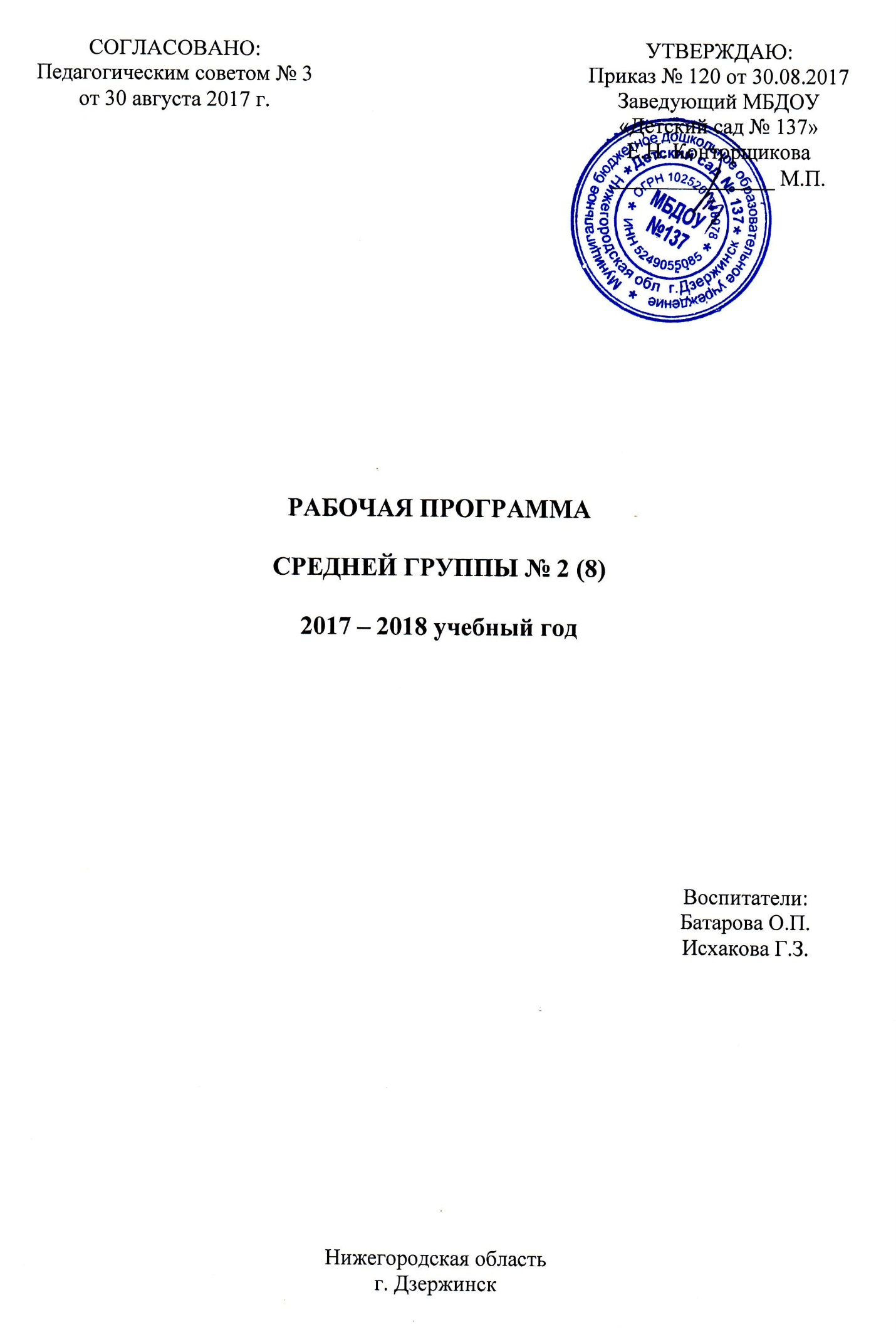 СодержаниеВведение Современный ребенок – это житель 21 века, на которого оказывают влияние все признаки настоящего времени. Многолетние исследования позволяют нам наметить «штрихи» современного дошкольного детства, которые нельзя не учитывать, организуя образовательный процесс детского сада. Современный ребенок – маленький гражданин, осознающий себя в современном пространстве страны и города. Он любит свою родину, свою семью, своих сверстников и друзей, желает сделать жизнь лучше, достойнее и красивее. Современный дошкольник ориентирован на познание человека и природы. Он неплохо ориентируется в себе, своем ближайшем окружении, своем настоящем и будущем. Он готов оценивать явления и события жизни с разных точек зрения: интереса, утилитарности, полезности, эстетичности, познания. Современные дети ориентированы на будущее. Это яркая отличительная черта маленьких граждан современности – они с уверенностью смотрят в будущее. Внутренние резервы современного ребенка раскрываются в разных видах предпочитаемой им деятельности: изобразительной, игровой, музыкальной, литературной. Но, в отличие от сверстников прошлых лет, он уверенно комбинирует их, объединяет между собой, потому что ему так комфортнее и все можно успеть. Он органично вплетает свои представления об этом мире в разные сферы жизнедеятельности. Он – носитель субкультуры, присущей только дошкольнику и отличающей его от детей другого возраста и взрослых. Современному дошкольнику часто не хватает общения с мамой и папой, сверстниками, он теряется в мире объемной информации, ему хочется больше разговаривать и совместно действовать. Группа детского сада – как раз то место, где он реализует принципиальные для него потребности. Поэтому, детский сад – это вторая семья ребенка, в которой ему благополучно и интересно живется. Современные дети с удовольствием идут в детский сад, любят его! Жизнь ребенка 21 века очень сильно изменилась и тесно связана с возможностями родителей. Он быстрее, чем взрослый успевает освоить мобильный телефон и компьютер, телевизор и магнитофон. Он слушает и смотрит с родителями одни и те же песни и телепередачи; ходит вместе с семьей в кафе и рестораны, выезжает за границу на отдых, путешествует; ориентируется в марках автомобилей, в рекламе. Он многим интересуется и о многом рассуждает. В то же время ребенок по-прежнему сориентирован на самоценные, детские виды деятельности. Он любит играть, сочинять, фантазировать, радоваться и рассуждать. В детской деятельности современного ребенка можно увидеть и стремление к интеграции, то есть объединению разных видов деятельности в один процесс. В новых видах деятельности, таких как экспериментирование, создание микро и макро-проектов, коллекционирование, импровизация современных детей привлекает сам процесс, возможность проявления самостоятельности и свободы, реализации замыслов, возможность выбирать и менять что-то самому. Все эти новые черты современного дошкольного детства нашли отражение в Программе.В Программе в соответствии с ФГОС дошкольного образования: выделено три раздела: целевой, содержательный, организационный; представлено содержание и особенности организации образовательного процесса в группе дошкольного возраста(средняя группа);дана характеристика особенностей развития детей и планируемых результатов освоения программы в средней группе; определены задачи, содержание и результаты образовательной деятельности в средней группе и по каждой из образовательных областей: «Социально-коммуникативное развитие», «Познавательное развитие», «Речевое развитие», «Художественно-эстетическое развитие», «Физическое развитие»; раскрыты особенности игры как особого пространства развития ребенка; особенности образовательной деятельности разных видов и культурных практик детей; способы и направления поддержки детских инициатив; особенности организации педагогической диагностики; охарактеризованы особенности взаимодействия воспитателя группы с семьями воспитанников; определено содержание методических материалов и средств обучения и воспитания; представлен режим дня в средней группе, традиционных событий, праздников, мероприятий; особенности организации развивающей предметно-пространственной среды.Программа представляет собой единый программно-методический комплекс, включающий: основную общеобразовательную Программу для детей 4-5 лет; методическое обеспечение реализации содержания Программы в средней группе и в семье; методическое обеспечение процесса подготовки педагога, готового к реализации Программы. диагностика развития ребенка и образовательного процесса в условиях реализации Программы.ЦЕЛЕВОЙ РАЗДЕЛ  Пояснительная запискаРабочая программа обеспечивает разностороннее развитие детей в возрасте от 4-5 лет с учетом их возрастных и индивидуальных особенностей по основным направлениям - физическому, социально-личностному, познавательно-речевому и художественно-эстетическому. Программа обеспечивает достижение воспитанниками готовности к школе.Содержание Программы определяется возможностями образовательного учреждения и образовательными запросами основных социальных заказчиков – родителей воспитанников (законных представителей), с учетом особенностей психофизического развития и возможностей детей.Программа разработана на основе примерной основной общеобразовательной программы «Детство» под общей редакцией Т.И. Бабаевой, А.Г. Гогоберидзе.Основными участниками воспитательно - образовательного процесса, являются дети, родители (лица их заменяющие), педагоги ДОУ.Образовательная Программа МБДОУ «Детский сад № 137» разработана на основе нормативно-правовых документов:Конвенция о правах ребенка. Принята резолюцией 44/25 Генеральной Ассамблеи от 20 ноября 1989 года.Федеральный закон от 29 декабря 2012 г. № 273-ФЗ (ред. от 31.12.2014, с изм. От 02.05.2015) «Об образовании в Российской Федерации».Федеральный закон 24 июля 1998 г. № 124-ФЗ «Об основных гарантиях прав ребенка в Российской Федерации».Постановление Главного государственного санитарного врача Российской Федерации от 15 мая 2013 г. № 26 «Об утверждении СанПиН 2.4.1.3049-13 «Санитарно-эпидемиологические требования к устройству, содержанию и организации режима работы дошкольных образовательных организаций».Приказ Министерства образования и науки Российской Федерации от 17 октября 2013 г. № 1155 «Об утверждении федерального государственного образовательного стандарта дошкольного образования»Устав, утвержденный Постановлением администрации города Дзержинска Нижегородской области от 07.06.2017 г. за № 1892 ООП МБДОУ «Детский сад № 137»Цели и задачи ПрограммыСредний возраст — яркая, неповторимая страница в жизни каждого человека. Именно в этот период начинается процесс социализации, устанавливается связь ребенка с ведущими сферами бытия: миром людей, природы, предметным миром. Происходит приобщение к культуре, к общечеловеческим ценностям. Закладывается фундамент здоровья. Средний возраст — время первоначального становления личности, формирования основ самосознания и индивидуальности ребенка. Поэтому Программа создана как программа обогащенного развития детей дошкольного возраста, обеспечивающая единый процесс социализации — индивидуализации личности через осознание ребенком своих потребностей, возможностей и способностей. Цель Программы – создание для каждого ребенка в детском саду возможности для развития способностей, широкого взаимодействия с миром, активного практикования в разных видах деятельности, творческой самореализации. Программа направлена на развитие самостоятельности, познавательной и коммуникативной активности, социальной уверенности и ценностных ориентаций, определяющих поведение, деятельность и отношение ребенка к миру. Это станет возможно, если взрослые будут нацелены на: развитие личности детей дошкольного возраста в различных видах общения и деятельности с учётом их возрастных, индивидуальных психологических и физиологических особенностей. создание условий развития ребенка, открывающих возможности для его позитивной социализации, личностного развития, развития инициативы и творческих способностей на основе сотрудничества со взрослыми и сверстниками и в соответствующих возрасту видах деятельности; создание развивающей образовательной среды, которая представляет собой систему условий социализации и индивидуализации детей.  Программа, разработанная на основе ФГОС ДО, ориентирована на: охрану и укрепление физического и психического здоровья детей, в том числе их эмоционального благополучия; обеспечение равных возможностей для полноценного развития каждого ребёнка 4-5 лет в период дошкольного детства независимо от места проживания, пола, нации, языка, социального статуса, психофизиологических и других особенностей (в том числе ограниченных возможностей здоровья); создание благоприятных условий развития детей 4-5 лет в соответствии с их возрастными и индивидуальными особенностями и склонностями, развития способностей и творческого потенциала каждого ребёнка как субъекта отношений с самим собой, другими детьми, взрослыми и миром; объединение обучения и воспитания в целостный образовательный процесс на основе духовно-нравственных, социокультурных ценностей принятых в обществе правил и норм поведения в интересах человека, семьи, общества; формирование общей культуры личности детей 4-5 лет, развитие их социальных, нравственных, эстетических, интеллектуальных, физических качеств, инициативности, самостоятельности и ответственности ребёнка, формирование предпосылок учебной деятельности; формирование социокультурной среды, соответствующей возрастным, индивидуальным, психологическим и физиологическим особенностям детей; обеспечение психолого-педагогической поддержки семьи и повышения компетентности родителей (законных представителей) в вопросах развития и образования, охраны и укрепления здоровья детей; обеспечение преемственности целей, задач и содержания образования, реализуемых в рамках образовательных программ дошкольного и начального общего образования. Приоритетными задачами развития и воспитания детей являются: укрепление физического и психического здоровья ребенка, формирование основ его двигательной и гигиенической культуры; целостное развитие ребенка как субъекта посильных дошкольнику видов деятельности; обогащенное развитие ребенка, обеспечивающее единый процесс социализации–индивидуализации с учетом детских потребностей, возможностей и способностей; развитие на основе разного образовательного содержания эмоциональной отзывчивости, способности к сопереживанию, готовности к проявлению гуманного отношения в детской деятельности, поведении, поступках; развитие познавательной активности, любознательности, стремления к самостоятельному познанию и размышлению, развитие умственных способностей и речи ребенка; пробуждение творческой активности и воображения ребенка, желания включаться в творческую деятельность; органическое вхождение ребенка в современный мир, разнообразное взаимодействие дошкольников с различными сферами культуры: с изобразительным искусством и музыкой, детской литературой и родным языком, экологией, математикой, игрой; приобщение ребенка к культуре своей страны и воспитание уважения к другим народам и культурам; приобщение ребенка к красоте, добру, ненасилию, ибо важно, чтобы дошкольный возраст стал временем, когда у ребенка пробуждается чувство своей сопричастности к миру, желание совершать добрые поступки. Принципы и подходы к формированию ПрограммыСодержание Программы человекоориентированно и направлено на воспитание гуманного отношения к миру. Оно выстроено в соответствии с актуальными интересами современных дошкольников и направлено на их взаимодействие с разными сферами культуры: с изобразительным искусством и музыкой, детской литературой и родным языком, миром природы, предметным и социальным миром, игровой, гигиенической, бытовой и двигательной культурой. Такое широкое культурно-образовательное содержание становится основой для развития познавательных и творческих способностей, для удовлетворения индивидуальных склонностей и интересов детей 4-5 лет. Доступное содержание культуры раскрывается дошкольнику в своем объектном, ценностном, и деятельностно-творческом выражении. В каждом разделе программы предусматривается действие общего механизма: происходит увлекательное знакомство детей с характерными для той или иной области культуры объектами, освоение в разнообразной деятельности познавательных, практических, речевых и творческих умений, позволяющих ребенку проявить в меру своих индивидуальных возможностей самостоятельность и творческую активность, создаются условия для эмоционального принятия детьми соответствующих моральных и эстетических ценностей. В результате дошкольник приобретает необходимый личный социокультурный опыт, который становится фундаментом полноценного развития и готовности к школе. Ребенок дошкольного возраста это, прежде всего, неутомимый деятель, с удовольствием и живым интересом познающий и проявляющий себя в окружающем пространстве. Процесс развития дошкольника осуществляется успешно при условии его активного и разнообразного взаимодействия с миром. Деятельностная природа дошкольника подчеркнута в девизе программы «Чувствовать-Познавать-Творить». Эти слова определяют три взаимосвязанные линии развития ребенка, которые пронизывают все разделы программы, придавая ей целостность и единую направленность, проявляясь в интеграции социально-эмоционального, познавательного и созидательно-творческого отношения дошкольника к миру. Реализация Программы ориентирована на: создание каждому ребенку условий для наиболее полного раскрытия возрастных возможностей и способностей, так как задача дошкольного воспитания состоит не в максимальном ускорении развития дошкольника, и не в форсировании сроков и темпов перевода его на «рельсы» школьного возраста. обеспечение разнообразия детской деятельности – близкой и естественной для ребенка: игры, общения со взрослыми и сверстниками, экспериментирования, предметной, изобразительной, музыкальной. Чем полнее и разнообразнее детская деятельность, тем больше она значима для ребенка и отвечает его природе. ориентацию всех условий реализации программы на ребенка, создание эмоционально-комфортной обстановки и благоприятной среды его позитивного развития. Программа соответствует принципам: полноценного проживания ребёнком всех этапов детства (раннего и дошкольного возраста), обогащение (амплификация) детского развития; построения образовательной деятельности на основе индивидуальных особенностей каждого ребенка, при котором сам ребенок становится активным в выборе содержания своего образования, становится субъектом дошкольного образования; содействия и сотрудничества детей и взрослых, признания ребенка полноценным участником (субъектом) образовательных отношений; поддержки инициативы детей в различных видах деятельности; сотрудничества с семьёй; приобщения детей к социокультурным нормам, традициям семьи, общества и государства; формирования познавательных интересов и познавательных действий ребенка в различных видах деятельности; возрастной адекватности дошкольного образования (соответствия условий, требований, методов возрасту и особенностям развития); учёта этнокультурной ситуации развития детей. Научные основы Программы: Научные основы Программы связаны с развитием идеи субъектного становления человека в период дошкольного детства. Фундаментальность научной идеи о возможности развития дошкольника как субъекта через детские виды деятельности и необходимости разработки педагогических условий такого развития, по сути, определяет инновационный потенциал развития Программы. Именно ориентация Программы на субъектное развитие ребенка делает дошкольника не просто центром образовательных практик и взаимодействий, а источником изменений, не узнав и не поняв которые, невозможно проектировать какие бы то ни было инновационные преобразования. Базовые идеи Программы: идея о развитии ребенка как субъекта детской деятельности. идея о феноменологии современного дошкольного детства. идея о целостности развития ребенка в условиях эмоционально насыщенного, интересного, познавательно привлекательного, дающего возможность активно действовать и творить образовательного процесса. идея о педагогическом сопровождении ребенка как совокупности условий, ситуаций выбора, стимулирующих развитие детской субъектности и ее проявлений - инициатив, творчества, интересов, самостоятельной деятельности.  Планируемые результатыТребования ФГОС ДО к результатам освоения Программы представлены в виде целевых ориентиров дошкольного образования, которые представляют собой социально-нормативные возрастные характеристики возможных достижений ребенка на этапе завершения уровня дошкольного образования. Специфика дошкольного детства (гибкость, пластичность развития ребенка, высокий разброс вариантов его развития, его непосредственность и непроизвольность), а также системные особенности дошкольного образования (необязательность уровня дошкольного образования в Российской Федерации, отсутствие возможности вменения ребенку какой-либо ответственности за результат) делают неправомерными требования от ребенка дошкольного возраста конкретных образовательных достижений и обусловливают необходимость определения результатов освоения образовательной программы в виде целевых ориентиров.Целевые ориентиры дошкольного образования определяются независимо от форм реализации Программы, а также от ее характера, особенностей развития детей и ДОУ. Целевые ориентиры не подлежат непосредственной оценке, в том числе в виде педагогической диагностики, и не являются основанием для их формального сравнения с реальными достижениями детей. Они не являются основой объективной оценки соответствия установленным требованиям образовательной деятельности и подготовки детей.Целевые ориентиры Программы выступают основаниями преемственности дошкольного и начального общего образования, предполагают формирование у детей дошкольного возраста предпосылок к учебной деятельности на этапе завершения ими дошкольного образования.Развивающее оценивание качества образовательной деятельности по ПрограммеОценивание качества образовательной деятельности является важной составной частью образовательной деятельности, направленной на ее усовершенствование. Концептуальные основания оценки определяются требованиями Федерального закона «Об образовании в Российской Федерации», а также ФГОС ДО.Оценивание соответствия образовательной деятельности направлено на оценивание созданных МБДОУ условий в процессе образовательной деятельности.Система оценки образовательной деятельности предполагает оценивание качества условий образовательной деятельности, включая психолого-педагогические, кадровые, материально-технические, финансовые, информационно-методические, управление Организацией и т. д.Программой не предусматривается оценивание качества образовательной деятельности на основе достижения детьми планируемых результатов освоения Программы.Целевые ориентиры, представленные в Программе:не подлежат непосредственной оценке;не являются непосредственным основанием оценки как итогового, так и промежуточного уровня развития детей;не являются основанием для их формального сравнения с реальными достижениями детей;не являются основой объективной оценки соответствия установленным требованиям образовательной деятельности и подготовки детей;не являются непосредственным основанием при оценке качества образования.Программой предусмотрены следующие уровни системы оценки качества:диагностика развития ребенка, используемая как профессиональный инструмент педагога с целью получения обратной связи от собственных педагогических действий и планирования дальнейшей индивидуальной работы с детьми по Программе;самооценка МБДОУ;внешняя оценка МБДОУ, в том числе независимая профессиональная и общественная оценка.Особенности организации педагогической диагностикиПедагогическая диагностика преимущественно направлена на изучение ребенка, для познания его индивидуальности и оценки его развития как субъекта познания, общения и деятельности; на понимание мотивов его поступков, видение скрытых резервов личностного развития, предвидение его поведения в будущем. Понимание ребенка помогает педагогу сделать условия воспитания и обучения максимально приближенными к реализации детских потребностей, интересов, способностей, способствует поддержке и развитию детской индивидуальности. Без педагогической диагностики трудно представить осознанную и целенаправленную профессиональную деятельность педагога. Диагностическая деятельность является начальным этапом педагогического проектирования, позволяя определить актуальные образовательные задачи, индивидуализировать образовательный процесс, и завершает цепочку по решению этих задач, поскольку направлена на выявление результативности образовательного процесса. Познание и понимание педагогом ребенка дошкольного возраста как основная цель педагогической диагностики в дошкольном образовательном учреждении определяет использование им преимущественно малоформализованных диагностических методов, ведущими среди которых являются наблюдение проявлений ребенка в деятельности и общении с другими субъектами педагогического процесса, а также свободные беседы с детьми. В качестве дополнительных методов используются анализ продуктов детской деятельности, простые тесты, специальные диагностические ситуации. Педагогическая диагностика достижений ребенка направлена на изучение: деятельностных умений ребенка; интересов, предпочтений, склонностей ребенка;личностных особенностей ребенка;поведенческих проявлений ребенка; особенностей взаимодействия ребенка со сверстниками; особенностей взаимодействия ребенка со взрослыми;Реализация образовательного процесса возможна при обеспечении соответствующими ресурсами и создании необходимых условий. Поэтому в систему диагностики включен анализ условий, обеспечивающих качество образовательного процесса в детском саду: особенности профессиональной компетентности педагогов; развивающая предметно-пространственная среда детского сада. Принципы педагогической диагностики Педагогическая диагностика осуществляется с учетом ряда принципов, обусловленных спецификой образовательного процесса детского сада. Принцип объективности означает стремление к максимальной объективности в процедурах и результатах диагностики, избегание в оформлении диагностических данных субъективных оценочных суждений, предвзятого отношения к диагностируемому. Реализация принципа предполагает соблюдение ряда правил: Соответствие диагностических методик возрастным и личностным особенностям диагностируемых; Фиксация всех проявлений личности ребенка; Сопоставление полученных данных с данными других педагогов, родителей; Перепроверка, уточнение полученного фактического материала при проведении диагностики; Постоянный самоконтроль педагога за своими собственными переживаниями, эмоциями, симпатиями и антипатиями, которые часто субъективируют фиксацию фактов; развитие педагогической рефлексии. Принцип целостного изучения педагогического процесса предполагает: Для того чтобы оценить общий уровень развития ребенка, необходимо иметь информацию о различных аспектах его развития: социальном, эмоциональном, интеллектуальном, физическом, художественно-творческом. Важно помнить, что развитие ребенка представляет собой целостный процесс, и что направление развития в каждой из сфер не может рассматриваться изолированно. Различные сферы развития личности связаны между собой и оказывают взаимное влияние друг на друга. Принцип процессуальности предполагает изучение явления в изменении, развитии. Правила, детализирующие принцип процессуальности, состоят в том, чтобы: не ограничиваться отдельными «срезами состояний», оценками без выявления закономерностей развития; учитывать половозрастные и социокультурные особенности индивидуально-личностного становления ребенка; обеспечивать непрерывность изучения диагностируемого предмета в естественных условиях педагогического процесса. Принцип компетентности означает принятие педагогом решений только по тем вопросам, по которым он имеет специальную подготовку; запрет в процессе и по результатам диагностики на какие-либо действия, которые могут нанести ущерб испытуемому. Этот принцип раскрывается: правилах сотрудничества (согласие, добровольность участия в диагностике); в безопасности для испытуемого применяемых методик; в доступности для педагога диагностических процедур и методов; во взвешенности и корректном использовании диагностических сведений (разумной конфиденциальности результатов диагностики). Принцип персонализации требует от педагога в диагностической деятельности обнаруживать не только индивидуальные проявления общих закономерностей, но также индивидуальные пути развития, а отклонения от нормы не оценивать, как негативные без анализа динамических тенденций становления. Часть, формируемая участниками образовательных отношений. Оценивание качества освоения воспитанниками ПрограммыВ диагностике используются критерии, разработанные в Программе, уровневый подход к оценке достижений ребенка и организации педагогического процесса в группе детей. Система диагностики содержит 5 образовательных областей, соответствующих ФГОС ДО, что позволяет комплексно оценить качество образовательной деятельности и при необходимости индивидуализировать его для достижения достаточного уровня освоения каждым воспитанником содержания Программы.Оценка педагогического процесса связана с уровнем овладения каждым ребенком необходимыми навыками и умениями по образовательным областям:Индивидуальные карты развития воспитанника, разработаны на основе «Диагностики педагогического процесса в дошкольной образовательной организации» Верещагиной Н.В. для всех возрастных групп, и заполняются в начале и в конце каждого учебного года для проведения сравнительного анализа.Индивидуальная диагностическая карта развития воспитанника средней группыФ.И.О. воспитанника _________________________________________________________Дата рождения ______________________________________________________________Технология работы с таблицами включает в себя 2 этапа.1 этап. Баллы проставляются в каждой ячейке напротив указанного критерия, затем считается итоговый показатель по образовательной области (среднее значение = все баллы сложить по столбцу и разделить на количество критериев) и уровню развития ребенка в целом. 2 этап. Когда все дети прошли диагностику, подсчитывается итоговый показатель по группе и заносится в сводную таблицу диагностики педагогического процесса воспитанников по образовательным областям (среднее значение = сложить среднее значение каждого ребенка по образовательной области и разделить на количество продиагностированных детей) и группе детей в целом (среднее значение = сложить среднее значение по образовательной области группы и разделить на количество образовательных областей). Нормативными вариантами развития можно считать средние значения по каждому ребенку или общегрупповому параметру развития больше 1,8. Эти же параметры в интервале 1,2-1,8 можно считать показателями проблем в развитии ребенка социального и/или органического генеза, а также незначительные трудности в организации педагогического процесса в группе. Показатели ниже 1,2 будут свидетельствовать о выраженном несоответствии развития ребенка возрасту, а также необходимости корректировки педагогического процесса.Результаты диагностики используются преимущественно для обнаружения сильных сторон ребенка и определения перспектив его развития, а также ведения педагогического процесса воспитанников. Полученная в результате диагностики информация и сделанные на ее основе выводы помогают педагогу предположить возможные действия ребенка в разных ситуациях и понять, какие достижения ребенка следует всячески поддержать и развивать дальше, в чем именно требуется оказать этому ребенку помощь. Искусство педагога как раз заключается в том, чтобы открыть перед каждым ребенком перспективы его развития, показать ему те сферы, где он может проявить себя, достичь больших успехов, черпать силы из этого источника, чтобы в целом гармония личности становилась полноценной, богатой, неповторимой. СОДЕРЖАТЕЛЬНЫЙ РАЗДЕЛ Общие положенияВ содержательном разделе представлены:описание модулей образовательной деятельности в соответствии с направлениями развития ребенка в пяти образовательных областях: социально-коммуникативной, познавательной, речевой, художественно-эстетической и физического развития, с учетом используемых парциальных программ дошкольного образования и методических пособий, обеспечивающих реализацию данного содержания;описание вариативных форм, способов, методов и средств реализации Программы с учетом возрастных и индивидуально-психологических особенностей воспитанников, специфики их образовательных потребностей, мотивов и интересов;При организации образовательной деятельности по направлениям учитываются Программы, в частности принципам: полноценного проживания ребёнком всех этапов детства; построения образовательной деятельности на основе индивидуальных особенностей каждого ребенка; возрастной адекватности образования и другим. Определяя содержание образовательной деятельности в соответствии с этими принципами, во внимание принимается разнообразие интересов и мотивов детей, значительные индивидуальные различия между детьми, неравномерность формирования способностей у ребенка, а также особенности социокультурной среды, в которой проживают семьи воспитанников.Описание образовательной деятельности в соответствии с направлениями развития ребенка,представленными в пяти образовательных областях2.2.1. ДОШКОЛЬНЫЙ ВОЗРАСТВозрастные особенности детей дошкольного возрастаСредний дошкольный возраст (4-5 лет). Дети 4 - 5 лет всё ещё не осознают социальные нормы и правила поведения, однако у них уже начинают складываться обобщённые представления о том, как надо и не надо себя вести. Как правило, к пяти годам дети без напоминания взрослого здороваются и прощаются, говорят «спасибо» и «пожалуйста», не перебивают взрослого, вежливо обращаются к нему. Кроме того, они могут по собственной инициативе убирать игрушки, выполнять простые трудовые обязанности, доводить дело до конца. В этом возрасте у детей появляются представления о том, как положено себя вести девочкам, и как - мальчикам. Дети хорошо выделяют несоответствие нормам и правилам не только в поведении другого, но и в своём собственном. Таким образом, поведение ребёнка 4 - 5 лет не столь импульсивно и непосредственно, как в 3 - 4 года, хотя в некоторых ситуациях ему всё ещё требуется напоминание взрослого или сверстников о необходимости придерживаться тех или иных норм и правил. В этом возрасте детьми хорошо освоен алгоритм процессов умывания, одевания, купания, приёма пищи, уборки помещения. Дошкольники знают и используют по назначению атрибуты, сопровождающие эти процессы: мыло, полотенце, носовой платок, салфетку, столовые приборы. Уровень освоения культурно-гигиенических навыков таков, что дети свободно переносят их в сюжетно-ролевую игру. К 4 - 5 годам ребёнок способен элементарно охарактеризовать своё самочувствие, привлечь внимание взрослого в случае недомогания. Дети имеют дифференцированное представление о собственной гендерной принадлежности, аргументируют её по ряду признаков («Я мальчик, я ношу брючки, а не платьица, у меня короткая причёска»). К пяти годам дети имеют представления об особенностях наиболее распространённых мужских и женских профессий, о видах отдыха, специфике поведения в общении с другими людьми, об отдельных женских и мужских качествах. К четырем годам основные трудности в поведении и общении ребёнка с окружающими, которые были связаны с кризисом трех лет (упрямство, строптивость, конфликтность и др.), постепенно уходят в прошлое, и любознательный ребенок активно осваивает окружающий его мир предметов и вещей, мир человеческих отношений. Лучше всего это удается детям в игре. Дети 4 - 5 лет продолжают проигрывать действия с предметами, но теперь внешняя последовательность этих действий уже соответствует реальной действительности: ребёнок сначала режет хлеб и только потом ставит его на стол перед куклами (в раннем и в самом начале дошкольного возраста последовательность действий не имела для игры такого значения). В игре дети называют свои роли, понимают условность принятых ролей. Происходит разделение игровых и реальных взаимоотношений. В 4 - 5 лет сверстники становятся для ребёнка более привлекательными и предпочитаемыми партнёрами по игре, чем взрослый. В возрасте от 4 до 5 лет продолжается усвоение детьми общепринятых сенсорных эталонов, овладение способами их использования и совершенствование обследования предметов. К пяти годам дети, как правило, уже хорошо владеют представлениями об основных цветах, геометрических формах и отношениях величин. Ребёнок уже может произвольно наблюдать, рассматривать и искать предметы в окружающем его пространстве. Восприятие в этом возрасте постепенно становится осмысленным, целенаправленным и анализирующим. В среднем дошкольном возрасте связь мышления и действий сохраняется, но уже не является такой непосредственной, как раньше. Во многих случаях не требуется практического манипулирования с объектом, но во всех случаях ребёнку необходимо отчётливо воспринимать и наглядно представлять этот объект. Внимание становится всё более устойчивым, в отличие от возраста трех лет (если ребёнок пошёл за мячом, то уже не будет отвлекаться на другие интересные предметы). Важным показателем развития внимания является то, что к пяти годам появляется действие по правилу - первый необходимый элемент произвольного внимания. Именно в этом возрасте дети начинают активно играть в игры с правилами: настольные (лото, детское домино) и подвижные (прятки, салочки). В среднем дошкольном возрасте интенсивно развивается память ребёнка. В 5 лет он может запомнить уже 5 - 6 предметов (из 10 - 15), изображённых на предъявляемых ему картинках. В возрасте 4 - 5 лет преобладает репродуктивное воображение, воссоздающее образы, которые описываются в стихах, рассказах взрослого, встречаются в мультфильмах и т.д. Элементы продуктивного воображения начинают складываться в игре, рисовании, конструировании. В этом возрасте происходит развитие инициативности и самостоятельности ребенка в общении со взрослыми и сверстниками. Дети продолжают сотрудничать со взрослыми в практических делах (совместные игры, поручения), наряду с этим активно стремятся к интеллектуальному общению, что проявляется в многочисленных вопросах (почему? зачем? для чего?), стремлении получить от взрослого новую информацию познавательного характера. Возможность устанавливать причинно-следственные связи отражается в детских ответах в форме сложноподчиненных предложений. У детей наблюдается потребность в уважении взрослых, их похвале, поэтому на замечания взрослых ребёнок пятого года жизни реагирует повышенной обидчивостью. Общение со сверстниками по-прежнему тесно переплетено с другими видами детской деятельности (игрой, трудом, продуктивной деятельностью), однако уже отмечаются и ситуации чистого общения. Для поддержания сотрудничества, установления отношений в словаре детей появляются слова и выражения, отражающие нравственные представления: слова участия, сочувствия, сострадания. Стремясь привлечь внимание сверстника и удержать его в процессе речевого общения, ребёнок учится использовать средства интонационной речевой выразительности: регулировать силу голоса, интонацию, ритм, темп речи в зависимости от ситуации общения. В процессе общения со взрослыми дети используют правила речевого этикета: слова приветствия, прощания, благодарности, вежливой просьбы, утешения, сопереживания и сочувствия. Речь становится более связной и последовательной. С нарастанием осознанности и произвольности поведения, постепенным усилением роли речи (взрослого и самого ребёнка) в управлении поведением ребенка становится возможным решение более сложных задач в области безопасности. Но при этом взрослому следует учитывать несформированность волевых процессов, зависимость поведения ребёнка от эмоций, доминирование эгоцентрической позиции в мышлении и поведении. В художественной и продуктивной деятельности дети эмоционально откликаются на произведения музыкального и изобразительного искусства, художественную литературу, в которых с помощью образных средств переданы различные эмоциональные состояния людей, животных, сказочных персонажей. Дошкольники начинают более целостно воспринимать сюжеты и понимать образы. Важным показателем развития ребёнка-дошкольника является изобразительная деятельность. К четырем годам круг изображаемых детьми предметов довольно широк. В рисунках появляются детали. Замысел детского рисунка может меняться по ходу изображения. Дети владеют простейшими техническими умениями и навыками. Конструирование начинает носить характер продуктивной деятельности: дети замысливают будущую конструкцию и осуществляют поиск способов её исполнения. ИГРА КАК ОСОБОЕ ПРОСТРАНСТВО РАЗВИТИЯ РЕБЕНКА В средней группе воспитатель продолжает обогащение игрового опыта детей. Задачи развития игровой деятельности: Развивать все компоненты детской игры (обогащать тематику и виды игр, игровые действия, сюжеты, умения устанавливать ролевые отношения, создавать игровую обстановку, используя для этого реальные предметы и их заместители, действовать в реальной и воображаемой игровых ситуациях). Обогащать содержание детских игр, развивать воображение, творчество, интерес к игровому экспериментированию. Формировать умение следовать игровым правилам в дидактических, подвижных, развивающих играх. Воспитывать доброжелательные отношения между детьми, обогащать способы их игрового взаимодействия. Сюжетно-ролевые игры. Проявление интереса к отображению в сюжетно-ролевых играх семейных и несложных профессиональных отношений взрослых (врач-пациент, парикмахер-клиент, капитан-матрос и др.), к объединению в одном сюжете разнообразных по тематике событий (мама с дочкой собрались идти в гости, сначала они зашли в парикмахерскую, а затем в магазин за подарками). Поддержка эмоционального вовлечения в содержание, которое находит отражение в игре. Освоение новых способов ролевого поведения: способности строить сюжеты с большим количеством персонажей, самостоятельно вести ролевые диалоги, выполнять по ходу развития сюжета не одну, а несколько ролей. Развитие умений до начала игры определять тему, одно-два игровых события («Во что будем играть? Что произойдет?»), распределять роли до начала игры. Самостоятельное использование и играх предметов-заместителей (разнообразные кубики, бруски, флаконы, веревки, бечевки, которые могут быть использованы в качестве других предметов). По побуждению воспитателя использование изобразительных игровых действий («чик-чик, это чек»). Освоение способа развития игрового замысла через проблемную ситуацию: потеря какого-либо предмета (у парикмахера исчезли все расчески), невозможности достичь цель (корабль сбился с курса). Развитие умения вести разные ролевые диалоги – в начале года в совместной игре с воспитателем, а во втором полугодии – в совместной игре со сверстниками. В совместной игре с воспитателем изменять содержание диалога в зависимости от смены ролей, обмениваться ролями с воспитателем, действуя в соответствии с новой игровой позицией (диалоги по телефону в разных ролях — мамы, папы, бабушки, детей). Освоение способа сокращения предметных игровых действий детей за счет обозначения части сюжета в речевом плане («Как будто мы уже покормили кукол, и теперь будем одевать их на прогулку»). Самостоятельное включение в игровой сюжет новых событий, ролей, проявление творчества в выборе предметов-заместителей и создании игровой обстановки (устраивать комнату для кукол, обстановку магазина, парикмахерской, кабинета врача, гаража и т. п.). Использование по собственной инициативе в играх ряженья, масок, музыкальных игрушек (бубен, металлофон, дудочки-свистульки). К концу года самостоятельное придумывание реплик игровых персонажей, использование разных интонаций в ролевых диалогах, комбинирование в сюжете 3-4 эпизодов, разнообразного содержания, Развитие доброжелательности в игровом общении с партнерами-сверстниками. Проявление инициативности в игровом взаимодействии со сверстниками, добрых чувств по отношению к сверстникам и игрушкам, интереса к общему замыслу и к согласованию действий с играющими детьми. Режиссерские игры. Участие в режиссерских играх на основе литературного опыта, впечатлений от просмотра мультипликационных фильмов, комбинирования событий из разных мультфильмов или сказок. Отображение в индивидуальных играх эмоционально значимых событий (посещение врача, приход гостей, поездка в поезде и пр.). Освоение умения представить готовую сюжетную ситуацию и показать ее зрителю (взрослому). Проявление самостоятельности в осуществлении режиссерской игры (передвижение игрушек по игровому полю, озвучивание событий, комментирование происходящего в игре.) По побуждению воспитателя, а впоследствии самостоятельно озвучивание диалога между персонажами, выражение оценки персонажей, их действий («Зайчик-трусишка, испугался волка, побежал»). Проявление инициативы в выборе необходимых материалов и игрушек для создания обстановки режиссерской игры, использовании предметов-заместителей. Проявление интереса к режиссерской игре на основе ситуации, служащей завязкой сюжета (например, в кроватке лежит мишка с перевязанной бинтом лапой; кукла Маша накрыла стол и ждет гостей). По побуждению воспитателя высказывание предположений о том, что произойдет дальше, разыгрывание продолжение ситуации, передача диалогов героев. К концу года самостоятельное придумывание и создание ситуаций-завязок сюжета режиссерской игры при помощи игрушек и предметов, их показывают воспитателю, сверстникам. Игровые импровизации и театрализация. Участие в творческих имитационных играх, развитие умения мимикой, жестами, движениями передавать разное эмоциональное состояние персонажей (Зайчик заблудился, испугался, но его нашли медвежата, приласкали, отвели домой, и все смеются, хлопают в ладоши, радуются). Использование жестов и движений для передачи физических особенностей игрового образа (Летят большие птицы и маленькие птички, идет по снегу большой медведь и маленькая обезьянка). Освоение умений жестом показать: маленькая бусинка, куколка — вот такая; огромный снежный ком, дом, гора — вот такие, передать интонацией и силой голоса игровой образ (маленькая мышка и великан, гномик и дракон). В играх на темы литературных произведений освоение умений выразительно передавать особенности движений, голоса, эмоциональные состояния. Участие в театрализациях на темы любимых сказок («Репка», «Кот, петух и лиса», «Колобок»). Самостятельное использование предметов для ряженья: элементов костюмов сказочных героев, масок животных, эмблем с изображениями любимых литературных персонажей (Винни-Пух, Буратино). Проявление желания самостоятельно воспроизводить в играх-драматизациях полюбившиеся эпизоды сказок, мультипликационных фильмов.  Игра-экспериментирование с различными предметами и материалами. Игры с водой, снегом, льдом. «Волшебная вода» (смешивание подкрашенной воды и получение разнообразных «волшебных» цветов и оттенков). «Цветные капельки» (капанье из пипетки в баночки с водой жидкой краски различной густоты и насыщенности и наблюдение за «путешествием» капельки). «Льдинки» (замораживание окрашенной воды в разных формочках и украшение льдинками построек из снега). «Ледяные узоры» (замораживание в воде узоров из камешков, бусинок, листьев и рассматривание их). «Освобождение из плена» (размораживание маленьких игрушек, замороженных во льду «ледяной колдуньей»). «Тонет — не тонет» (испытание на «плавучесть» игрушек из разного материала). «Снежные фигуры» (лепка из снега снежных баб, снегурочек, зайчиков, игра в снежное царство), Кто прошел? (узнавать следы на снегу по отпечаткам). Игры с мыльной водой и пеной. «Мыльные пузыри» (пускание мыльных пузырей с помощью разных предметов: соломинок, трубочек, деревянных катушек из-под ниток и пр.). «У кого пена выше и пышней» (выдувание воздуха через трубочку и т. п. в мыльную воду с целью получения самой «большой»). «Подушка из пены» (испытание: какие предметы, из каких материалов могут лежать на поверхности пены). Игры с зеркалом. «Поймай солнышко» (маленьким зеркалом поймать луч солнца и пустить «зайчика»). «Солнечные зайчики» (воспитатель и дети пускают веселые солнечные зайчики). «Что отражается в зеркале» (пытаться увидеть, что находится за спиной, справа, слева, на потолке, только с помощью зеркала). Игры со светом. «Театр теней», «У кого тень интересней», «Угадай, чья тень» (экспериментирование с тенью), «Прятки и поиски» (поиск спрятанного предмета с помощью фонарика в темноте). Игры со стеклами. «Мир меняет цвет» (рассматривание окружающего через стекла разного цвета). «Таинственные картинки» (рассматривание цветных картинок через стекла разного цвета и наблюдение: какие изображения на картинке становятся невидимыми). «Все увидим, все узнаем» (рассматривание предметов, мелких картинок, знаков, узоров через увеличительное стекло). Игры со звуками. «Погремушки» (испытание: какие предметы лучше гремят в коробочках из разных материалов). «Звонкие бутылочки» (испытать, какой звук издает молоточек, если ударять по бутылочкам, наполненным водой, песком, или по пустым). «Угадай, что шуршит, что гремит» (узнать с закрытыми глазами разные звуки: разрывания или сминания бумаги, колебания фольги, насыпания песка, переливания воды и пр.). Дидактические игры. Игры с готовым содержанием и правилами. Совместное с воспитателем участие в играх на сравнение предметов по различным признакам (размеру, форме, цвету, назначению и т. п.), группировку предметов на основе общих признаков (это — посуда, это — обувь; здесь ленты одинаковой длины и одинакового цвета); составление целого изображение из 6 - 8 частей («Составь картинку», «Пазлы»); выстраивание «ряда» из одинаковых предметов по убыванию или возрастанию того или иного признака (по размеру, по ширине, высоте, интенсивности цвета и т. д.); составление простого плана-схемы с использованием разнообразных замещений реальных объектов (игры «Угадай картинку», «Найди по схеме», «Волшебные знаки»). Освоение способов планирования своей поисковой игровой деятельности, реализация образов воображения (развивающие игры «Сложи узор», «Точечки», «Уголки», «Уникуб» и др.). Развитие умения принимать поставленную воспитателем игровую задачу или выдвигать самостоятельно свою задачу в знакомой игре. Самостоятельно или с небольшой помощью воспитателя действовать по правилам, стремиться к результату, контролировать его в соответствии с игровой задачей. Освоение правил игр в настольно-печатные игры: объединяться со сверстниками, действовать по очереди, по простой схеме и т.п. В совместной с воспитателем игре пояснять ход игры, рассказывать, как правильно действовать в игре. Формулирование в речи, достигнут или нет игровой результат («У меня получилось правильно — картинка составлена»). Самостоятельно замечать неполное соответствие полученного результата требованиям. Проявление желания объяснять сверстникам, как правильно играть в игру; не смеяться над проигравшим сверстником. ОПИСАНИЕ ОБРАЗОВАТЕЛЬНОЙ ДЕЯТЕЛЬНОСТИ В СООТВЕТСТВИИ С НАПРАВЛЕНИЯМИ РАЗВИТИЯ РЕБЕНКА,ПРЕДСТАВЛЕННЫМИ В 5 ОБРАЗОВАТЕЛЬНЫХ ОБЛАСТЯХОБРАЗОВАТЕЛЬНАЯ ОБЛАСТЬ«СОЦИАЛЬНО-КОММУНИКАТИВНОЕ РАЗВИТИЕ»
 Дошкольник входит в мир социальных отношений Задачи образовательной деятельности Воспитывать доброжелательное отношение к взрослым и детям: быть приветливым, проявлять интерес к действиям и поступкам людей, желание по примеру воспитателя помочь, порадовать окружающих. Развивать эмоциональную отзывчивость к взрослым и детям, сопереживание героям литературных произведений, доброе отношение к животным и растениям. Воспитывать культуру общения со взрослыми и сверстниками, желание выполнять правила: здороваться, прощаться, благодарить за услугу, обращаться к воспитателю по имени и отчеству, быть вежливыми в общении со старшими и сверстниками, учиться сдерживать отрицательные эмоции и действия. Развивать стремление к совместным играм, взаимодействию в паре или небольшой подгруппе, к взаимодействию в практической деятельности. Развивать в детях уверенность, стремление к самостоятельности, привязанность к семье, к воспитателю.  Содержание образовательной деятельностиЭмоции. Понимание и различение ярко выраженных эмоциональных состояний, их проявление в мимике, жестах, в интонации голоса (радость, грусть, веселье, страх, гнев, удовольствие), связь эмоций и поступков людей по отношению друг к другу. Освоение способов проявления сочувствия, отзывчивости на эмоциональное состояние детей и взрослых. Отражение эмоций в имитационных играх, театрализации, этюдах. Взаимоотношения и сотрудничество. Представления о правилах согласованных действий и взаимоотношений. Освоение умений вступать в общение, совместную деятельность с сверстниками в подгрупповой игре, продуктивной деятельности: элементарно согласовывать замысел, вести диалог, использовать приемы справедливого распределения ролей и материалов (считалки, жребий), проявлять внимание к действиям партнеров, пояснять для других свои намерения и действия. Культура поведения, общения со взрослыми и сверстниками. Освоение правил и форм проявления вежливости, уважения к старшим: здороваться, прощаться, обращаться к взрослым на «вы», к воспитателю по имени отчеству, благодарить. Освоение правил и форм вежливого и доброжелательного отношения к сверстникам в детском саду: обращаться по именам, избегать грубого тона, быть приветливым, дружелюбным, уважать игровое пространство другого ребенка, делиться игрушками, быть неравнодушным к состоянию и проблемам сверстников в группе. Семья. Представление о семейных делах, событиях жизни (совместный отдых, приобретение домашних животных, посещение кафе, зоопарка, цирка, новоселье, выезд на дачу). Участие в ситуациях «добрых дел», направленных на членов семьи. Развиваем ценностное отношение к труду Задачи образовательной деятельности Формировать представление об отдельных профессиях взрослых на основе ознакомления с конкретными видами труда; помочь увидеть направленность труда на достижение результата и удовлетворение потребностей людей. Воспитывать уважение и благодарность взрослым за их труд, заботу о детях; Вовлекать детей (в объеме возрастных возможностей) в простейшие процессы хозяйственно-бытового труда – от постановки цели до получения результата труда; при поддержке взрослого развивать умение контролировать качество результатов своего труда (не осталось ли грязи, насухо ли вытерто, убраны ли на место инструменты и материалы). Способствовать дальнейшему развитию самостоятельности и уверенности в самообслуживании, желания включаться в повседневные трудовые дела в детском саду и семье.  Содержание образовательной деятельностиТруд взрослых и рукотворный мир. Обогащение представлений детей о содержании и структуре процессов хозяйственно-бытового труда взрослых в дошкольном учреждении: сервировка стола; мытье посуды; поддержание чистоты и порядка в групповой комнате; стирка белья; приготовление пищи, о труде взрослых в ближайшем окружении (профессии: продавец, шофер, врач и др.). Формирование представлений о структуре трудового процесса, взаимосвязи его компонентов на примере конкретных процессов труда (цель труда определяет, какие предметы, материалы и инструменты нужны для выполнения трудовых действий и получения результата, соответствующего его назначению). Понимание направленности трудовых процессов на результат (например, повар заботится, чтобы дети были вкусно накормлены). Расширение представлений о предметном мире как результате трудовой деятельности взрослых. Развитие интереса к предметам бытовой техники, которые широко используются дома и в детском саду: пылесос, овощерезка, мясорубка, стиральная машин и пр. Самообслуживание и детский труд. Отчетливое представление о процессах самообслуживания, правилах и способах их выполнения. Развитие самостоятельности в выполнении процессов самообслуживания и отдельных процессов хозяйственно-бытового труда. Формирование основ безопасного поведения в быту, социуме, природе Задачи образовательной деятельности Обогащать представления детей об основных источниках и видах опасности в быту, на улице, в природе, в общении с незнакомыми людьми. Продолжать знакомить детей с простейшими способами безопасного поведения в опасных ситуациях. Формировать представления о правилах безопасного дорожного движения в качестве пешехода и пассажира транспортного средства.  Содержание образовательной деятельностиОзнакомление с помощью картинок, инсценировок с игрушками, ситуаций с возможными опасностями в быту, на улице, в природе, в общении с незнакомыми людьми; с правилами поведения: как позвать взрослого на помощь. Типичные ошибки ребенка в опасной ситуации (нельзя близко подходить к огню, к краю ямы или высокого берега, высовываться из окна, зажигать спички и пр.). Освоение способов безопасного обращения с предметами (ножницы, стеклянные, колющие предметы). Правила спокойной игры: не ломать постройки детей, не кидаться песком, соблюдать осторожность в подвижных играх. Знакомство со светофором, знание о значении его сигналов и правилах перехода улицы только на зеленый сигнал. ОБРАЗОВАТЕЛЬНАЯ ОБЛАСТЬ «ПОЗНАВАТЕЛЬНОЕ РАЗВИТИЕ»Задачи образовательной деятельности Обогащать сенсорный опыт детей, развивать целенаправленное восприятие и самостоятельное обследование окружающих предметов (объектов) с опорой на разные органы чувств. Развивать умение замечать не только ярко представленные в предмете (объекте) свойства, но и менее заметные, скрытые; устанавливать связи между качествами предмета и его назначением, выявлять простейшие зависимости предметов (по форме, размеру, количеству) и прослеживать изменения объектов по одному - двум признакам. Обогащать представления о мире природы, о социальном мире, о предметах и объектах рукотворного мира. Проявлять познавательную инициативу в разных видах деятельности, в уточнении или выдвижении цели, в выполнении и достижении результата. Обогащать социальные представления о людях – взрослых и детях: особенностях внешности, проявлениях половозрастных отличий, о некоторых профессиях взрослых, правилах отношений между взрослыми и детьми. Продолжать расширять представления детей о себе, детском саде и его ближайшем окружении. Развивать элементарные представления о родном городе и стране. Способствовать возникновению интереса к родному городу и стране.  Содержание образовательной деятельностиРазвитие сенсорной культуры. Различение и называние цветов спектра – красный, оранжевый, желтый, зеленый, голубой, синий, фиолетовый; черный, серый, белый; 2-3 оттенка цвета (светло-зеленый, темно-синий). Различение и называние геометрических фигур (круг, квадрат, овал, прямоугольник, треугольник, звезда, крест), воссоздание фигур из частей. Использование сенсорных эталонов для оценки свойств предметов (машина красная, кошка пушистая, чай горячий, стул тяжелый). Сравнение предметов, выделение отличия и сходства по 2-3 признакам, освоение группировки (по цвету, форме, размеру, материалу, вкусу, запаху, фактуре поверхности). Описание предмета по 3-4 основным свойствам. Отражение признаков предметов в продуктивных видах деятельности. Формирование первичных представлений о себе, других людях. Овладение умениями сравнивать людей разного возраста и пола, видеть особенности внешности, прически, одежды, обуви, подбирать одежду и обувь в зависимости от сезона. Освоение разнообразия профессиональных занятий взрослых, развитие умений узнавать и называть людей отдельных профессий, профессиональные действия людей, некоторые инструменты, необходимые в профессии. Проявление интереса к общению со сверстниками. Освоение представлений о некоторых особенностях мальчиков и девочек, их именах, любимых занятиях, игрушках, взаимоотношениях друг с другом. Освоение представлений о себе - своего полного имени, фамилии, возраста, пола, любимых занятий. Осознание некоторых своих умений, знаний, возможностей, желаний. Освоение умений отражать их в речи. Проявление интереса к особенностям своего организма, заботы о нем. Формирование первичных представлений о малой родине и Отечестве. Родной город: Освоение представлений о названии родного города (села), некоторых городских объектах, видах транспорта. Овладение отдельными правилами поведения на улице, в транспорте. Участие в создании рисунков, аппликаций, поделок на тему «Мой город». Освоение представлений начальных представлений о родной стране: название, некоторых общественных праздниках и событиях. Освоение стихов, песен о родной стране. Ребенок открывает мир природы. Знакомство с новыми представителями животных и растений. Выделение разнообразия явлений природы (моросящий дождь, ливень, туман и т.д.), растений и животных. Распознавание свойств и качеств природных материалов (сыпучесть песка, липкость мокрого снега и т.д.). Сравнение хорошо знакомых объектов природы и материалов, выделение признаков отличия и единичных признаков сходства. Определение назначения основных органов и частей растений, животных, человека (корень у растения всасывает воду из земли и служит опорой растению и т.д.) в наблюдении и экспериментировании. Различение и называние признаков живого у растений, животных и человека (двигаются, питаются, дышат, растут) Накопление фактов о жизни животных и растений в разных средах обитания, установление связей приспособление отдельных хорошо знакомых детям растений и животных к среде обитания (рыбы живут в воде: плавают с помощью плавников, дышат жабрами т.д.) Наблюдение признаков приспособления растений и животных к изменяющимся условиям среды осенью, зимой, весной и летом. Установление изменений во внешнем виде (строении) хорошо знакомых растений и животных в процессе роста и развития, некоторые яркие стадии и их последовательность. Различение домашних и диких животных по существенному признаку (дикие животные самостоятельно находят пищу, а домашних кормит человек и т.д.) Распределение животных и растений по местам их произрастания и обитания (обитатели леса, луга, водоема, клумбы и т.д.). Составление описательных рассказов о хорошо знакомых объектах природы. Отражение в речи результатов наблюдений, сравнения. Использование слов, обозначающих меру свойств (светлее, темнее, холоднее и т.д.), установленные связи, усвоенные обобщения, красоту природы. Первые шаги в математику. Исследуем и экспериментируем. Использование эталонов с целью определения свойств предметов (форма, длина, ширина, высота, толщина). Сравнение объектов по пространственному расположению (слева (справа), впереди (сзади от…), определение местонахождения объекта в ряду (второй, третий). Определение последовательности событий во времени (что сначала, что потом) по картинкам и простым моделям. Освоение умений пользоваться схематическим изображением действий, свойств, придумывать новые знаки-символы; понимание замещения конкретных признаков моделями. Освоение практического деления целого на части, соизмерения величин с помощью предметов–заместителей. Понимание и использование числа как показателя количества, итога счета, освоение способов восприятия различных совокупностей (звуков, событий, предметов), сравнения их по количеству, деления на подгруппы, воспроизведения групп предметов по количеству и числу, счета и называния чисел по порядку до 5-6. ОБРАЗОВАТЕЛЬНАЯ ОБЛАСТЬ «РЕЧЕВОЕ РАЗВИТИЕ»
Задачи образовательной деятельности Поддерживать инициативность и самостоятельность ребенка в речевом общении со взрослыми и сверстниками, использование в практике общения описательных монологов и элементов объяснительной речи. Развивать умение использовать вариативные формы приветствия, прощания, благодарности, обращения с просьбой. Поддерживать стремление задавать и правильно формулировать вопросы, при ответах на вопросы использовать элементы объяснительной речи. Развивать умение пересказывать сказки, составлять описательные рассказы о предметах и объектах, по картинкам. Обогащать словарь посредством ознакомления детей со свойствами и качествами объектов, предметов, материалов и выполнения обследовательских действий. Развивать умение чистого произношения звуков родного языка, правильного словопроизношения. Воспитывать желание использовать средства интонационной выразительности в процессе общения со сверстниками и взрослыми при пересказе литературных текстов. Воспитывать интерес к литературе, соотносить литературные факты с имеющимся жизненным опытом, устанавливать причинные связи в тексте, воспроизводить текст по иллюстрациям.  Содержание образовательной деятельности Владение речью как средством общения и культуры. Освоение умений: вступать в речевое общение с окружающими, задавать вопросы, отвечать на вопросы, слушать ответы других детей, рассказывать о событиях, приглашать к деятельности; адекватно реагировать на эмоциональное состояние собеседника речевым высказыванием (выразить сочувствие, предложить помощь, уговорить). Участие в коллективном разговоре, поддерживая общую беседу, не перебивая собеседников.Использование средств интонационной речевой выразительности (силу голоса, интонацию, ритм и темп речи). Использование элементов объяснительной речи при сговоре на игру, при разрешении конфликтов. Освоение и использование вариативных формы приветствия (здравствуйте, добрый день, добрый вечер, доброе утро, привет); прощания (до свидания, до встречи, до завтра), обращения к взрослым и сверстникам с просьбой (разрешите пройти; дайте, пожалуйста), благодарностью (спасибо; большое спасибо), обидой, жалобой. Обращение к сверстнику по имени, к взрослому – по имени и отчеству. Развитие связной, грамматически правильной диалогической и монологической речи. Использование в речи полных, распространенных простых предложений с однородными членами и сложноподчиненных предложений для передачи временных, пространственных, причинно-следственных связей; использование суффиксов и приставок при словообразовании; правильное использование системы окончаний существительных, прилагательных, глаголов для оформления речевого высказывания; использование детьми вопросов поискового характера (Почему? Зачем? Для чего?); составление описательных рассказов из 5—6 предложений о предметах и повествовательных рассказов из личного опыта; использование элементарных форм объяснительной речи. Развитие речевого творчества: сочинение повествовательных рассказов по игрушкам, картинам; составление описательных загадок об игрушках, объектах природы. Обогащение активного словаря. Освоение и использование в речи: названий предметов и материалов, из которых они изготовлены (ткань, бумага, дерево, резина); названий живых существ и сред их обитания (земля, почва, воздух), некоторых трудовых процессов (кормление животных, выращивание овощей, стирка белья, сервировка стола и др.); слов, обозначающих части предметов, объектов и явлений природы, их свойства и качества: цветовые оттенки, вкусовые качества, степени качества объектов (мягче, светлее, темнее, толще, тверже и т. п.), явлений (холодно, мокро, солнечно и др.); слов, обозначающих некоторые родовые и видовые обобщения (игрушки, посуда, животные, растения и др.), а также лежащие в основе этих обобщений существенные признаки (живые организмы — растут, размножаются, развиваются; посуда — это то, что необходимо людям для еды, приготовления и хранения пищи, и т. д.); слов извинения, участия, эмоционального сочувствия. Развитие звуковой и интонационной культуры речи, фонематического слуха. Освоение произношения наиболее трудных — свистящих и шипящих звуков; четкое воспроизведение фонетического и морфологического рисунка слова; освоение умения говорить внятно, в среднем темпе, голосом средней силы, выразительно читать стихи, регулируя интонацию, тембр, силу голоса и ритм речи в зависимости от содержания стихотворения. Формирование звуковой аналитико-синтетической активности как предпосылки обучения грамоте. Понимание терминов «слово», «звук», использование их в речи; представления о том, что слова состоят и звуков, могут быть длинными и короткими; сравнение слов по протяженности; освоение начальных умений звукового анализа слов: самостоятельно произносить слова, интонационно подчеркивая в них первый звук; узнавать слова на заданный звук (сначала на основе наглядности, затем — по представлению). Знакомство с книжной культурой, детской литературой. Проявление интереса к слушаю литературных произведений. Самостоятельный пересказ знакомых литературных произведений, воспроизведение текста по иллюстрациям. ОБРАЗОВАТЕЛЬНАЯ ОБЛАСТЬ «ХУДОЖЕСТВЕННО-ЭСТЕТИЧЕСКОЕ РАЗВИТИЕ» 
 ИЗОБРАЗИТЕЛЬНОЕ ИСКУССТВО Задачи образовательной деятельности Воспитывать эмоционально-эстетические чувства, отклик на проявление прекрасного в предметах и явлениях окружающего мира, умения замечать красоту окружающих предметов и объектов природы; Активизировать интерес к произведениям народного и профессионального искусства и формировать опыт восприятия произведений искусства различных видов и жанров, способствовать освоению некоторых средств выразительности изобразительного искусства. Развивать художественное восприятие, умения последовательно внимательно рассматривать произведения искусства и предметы окружающего мира; соотносить увиденное с собственным опытом; Формировать образные представления о предметах и явлениях мира и на их основе развивать умения изображать простые предметы и явления в собственной деятельности.  Содержание образовательной деятельностиПроявление интереса к предметам народных промыслов, иллюстрациям в детских книгах, скульптуре малых форм, необычным архитектурным постройкам, описанию архитектурных объектов в иллюстрациях к сказкам. Развитие умений художественно-эстетического восприятия: последовательно рассматривать предметы и произведения, узнавать изображенные предметы и явления; видеть их выразительность, соотносить с личным опытом; выделять их сенсорные признаки, зрительно и тактильно обследовать игрушки, привлекательные предметы, мелкую скульптуру. Представления и опыт восприятия произведений искусства. Декоративно-прикладное искусство: знакомство с близкими опыту детей видами русских народных промыслов; их назначение, образность, материалы для изготовления. Особенности декоративных образов: выразительность, яркость, нарядность. Своеобразие некоторых узоров и орнаментов: кольца, дуги, точки; бутоны, листья; цветовые сочетания, традиционные образы. Декоративно-оформительское искусство как искусство красивого оформления пространства (комнаты, группы, выставок, поздравительных открыток, атрибутов для игр). Графика: особенности книжной графики: сопровождение иллюстрации текста; украшение книги. Ценность книги и необходимость бережного отношения к ним. Средства выразительности. Художники-иллюстраторы на конкретных примерах, близких детскому опыту: Е. и Н. Чарушины, Н. Кочергин, Т. Юфа, Т. Маврина, М. Митурич и др. Живопись: жанры живописи: натюрморт, пейзаж, портрет; разные по художественному образу и настроению произведения. Средства выразительности живописи (цвет, линия, композиция); многообразие цветов и оттенков, форм, фактуры в предметах и явлениях окружающего мира. Скульптура: способы создания скульптуры: пластика, высекание. Особенности её содержания - отображение животных (анималистка), портреты человека и бытовые сценки; средства выразительности: объемность, статика и движение, материала. Восприятие скульптуры разного вида: малая пластика, декоративная. Архитектура: представления о том, что окружающие детей сооружения – дома – архитектурные сооружения. Сходство и различие домов по используемым материалам, внешним конструктивным решениям. Развитие умений различать между собой скульптурные, живописные и графические изображения, предметы разных народных промыслов. Понимание образа (что изображено) и доступных средств выразительности, с помощью которых художник, создает выразительный образ. Развитие умений обращать внимание и откликаться на интересные декоративно-оформительские решения: украшение группы, одежду, атрибуты игр, замечать новые красивые предметы в группе. Проявление детских предпочтений: выбор детьми любимых книг и иллюстраций, предметов народных промыслов, инициировать пояснение детьми выбора; проявлению детьми бережного отношения к книгам, игрушкам, предметам народных промыслов, начальный опыт коллекционирования. Первое посещение музея. Представления о музее, произведениях искусства в музее, правилах поведения (на примере музея игрушек). Интерес детей к посещению музея. Развитие продуктивной деятельности и детского творчества Задачи образовательной деятельности: Активизировать интерес к разнообразной изобразительной деятельности; Формировать умения и навыки изобразительной, декоративной, конструктивной деятельности: развитие изобразительно-выразительных и технических умений, освоение изобразительных техник. Поощрять желание и развивать умения воплощать в процессе создания образа собственные впечатления, переживания; поддерживать творческое начало в процессе восприятия прекрасного и собственной изобразительной деятельности. Развивать сенсорные, эмоционально-эстетические, творческие и познавательные способности.   Содержание образовательной деятельности Интерес к изобразительной деятельности, изобразительным материалам и инструментам, стремление заниматься изобразительной деятельностью по собственному желанию. Развитие умений принимать замысел будущей работы, предложенный педагогом или поставленной самостоятельно. Развитие умений выделять общие, типичные, характерные признаки предметов и явлений природы, человека; сенсорных, эстетический свойств (разнообразие форм, размеров, пропорций; устанавливать ассоциативные связи между свойствами предметов, деталями конструктора и образами.  Развитие умений создавать изображение отдельных предметов и простые сюжеты в разных видах деятельности; в рисунке, лепке изображать типичные и некоторые индивидуальные признаки, в конструировании передавать пространственно-структурные особенности постройки. Освоения детьми обобщенных способов изображения (дугой, на основе овала и т.п.). Изобразительно-выразительные умения. Развитие умений правильно располагать изображение на листе бумаги, выделять планы (по всему листу, два плана), выделять главное цветом, размером, расположением на листе; создавать отчетливо основные формы, составлять изображение из нескольких частей, передать в работах позы, движение, жесты персонажей, некоторые детали, соотносить предметы по величине. Развитие умений в сюжетном изображении передавать. Пространственные отношения, при рисовании по мотивам сказок передавать признаки сказочности цветовым решением, атрибутами; в декоративном изображении нарядно украшать предметную и геометрическую основу с помощью ритма пятен, геометрических элементов узора; в лепке - посредством налепов, узора стекой; соотносить цвет и элементы декора с фоном. Умения создавать несложную композицию из изготовленных предметов. Умения подбирать цвет, соответствующий изображаемому предмету; использовать разнообразные цвета; применять цвет как средство выразительности, характера образа. Составлять новый цветовой тон на палитре, накладывать одну краску на другую. Технические умения. В рисовании: умения отбирать при напоминании педагога изобразительные материалы и инструменты, способы изображения в соответствии с создаваемым образом. Использование правильных формообразующих движений для создания изображения. Умения уверенно проводить линии, полосы, кольца, дуги; правильно удерживать инструменты; сохранение правильной позы при рисовании. Штриховать; работать щетинной кистью, сочетать некоторые материалы (гуашь и восковые мелки). Аккуратно пользоваться материалами.  В аппликации: освоение доступных способов и приемов вырезания и обрывной аппликации; из полос и вырезанных форм составлять изображения разных предметов. Умения правильно использовать ножницы, аккуратно вырезать и наклеивать детали; умения использовать неизобразительные материалы для создания выразительного образа. В лепке: умения лепить из различных материалов: глины, пластилина, снега, песка. Знакомство с конструктивным и комбинированным способом создания изображения. Освоение некоторых приемов лепки: оттягивание из целого куска, прощипывание и т.п. В конструировании из готовых геометрических фигур: умения анализировать объект, выделять основные части и детали, составляющие сооружение. Создание вариантов знакомых сооружений из готовых геометрических форм и тематического конструктора, деталей разного размера. Умения выполнять простые постройки. Освоение способов замещения форм, придания им устойчивости, прочности, использования перекрытий.  Конструирование из бумаги: освоение обобщенных способов складывания различных поделок: складывание квадрат; приклеивание к основной форме деталей. Конструирование из природного материала: умения видеть образ в природном материале, составлять образ из частей, использовать для закрепления частей клей, пластилин. Составление простых коллажей из готовых элементов; изготовление несложных сувениров в технике коллажа. Интеграция видов деятельности.  Использование несложных схем сложения для выполнения работы в лепке, аппликации, конструировании; частичное преобразование постройки, работы в соответствии с условием.  Проявление индивидуальных предпочтений в выборе изобразительных материалов, сочетании техник, создаваемых образах. Поощрение детей эстетически воспринимать созданную работу, радоваться результату. Обыгрывание изображений. Опыт участия в совместном со взрослым и детьми изобразительном творчестве, сотрудничество с другими детьми в процессе выполнения коллективных работ. ХУДОЖЕСТВЕННАЯ ЛИТЕРАТУРА Задачи образовательной деятельности Расширять опыт слушания литературных произведений за счет разных жанров фольклора (прибаутки, загадки, заклички, небылицы, сказки о животных и волшебные), литературной прозы (сказка, рассказ) и поэзии (стихи, авторские загадки, веселые детские сказки в стихах). Углублять у детей интерес к литературе, воспитывать желание к постоянному общению с книгой в совместной со взрослым и самостоятельной деятельности. Развивать умения воспринимать текст: понимать основное содержание, устанавливать временные и простые причинные связи, называть главные характеристики героев, не сложные мотивы их поступков, оценивать их с позиций этических норм, сочувствовать и сопереживать героям произведений, осознавать значение некоторых средств языковой выразительности для передачи образов героев, общего настроения произведения или его фрагмента. Способствовать освоению художественно-речевой деятельности на основе литературных текстов: пересказывать сказки и рассказы (в том числе по частям, по ролям), выразительно рассказывать наизусть потешки и прибаутки, стихи и поэтические сказки (и их фрагменты), придумывать поэтические рифмы, короткие описательные загадки, участвовать в литературных играх со звукоподражаниями, рифмами и словами на основе художественного текста. Поддерживать желание детей отражать свои впечатления о прослушанных произведениях, литературных героях и событиях в разных видах художественной деятельности: в рисунках, изготовлении фигурок и элементов декораций для театрализованных игр, в игре-драматизации.   Содержание образовательной деятельностиРасширение читательских интересов детей к литературе. Получение удовольствия от общения с книгой, стремление к повторной встрече с ней. Восприятие литературного текста. Освоение умений внимательно слушать и слышать литературное произведение, сочувствовать и сопереживать героям произведения, представлять в воображении героев, особенности их внешнего вида, некоторые черты характера, вычленять поступки героев и давать им элементарную оценку, объяснять явные мотивы поступков, с помощью педагога понимать общее настроение произведения. Представление о значении использования в художественном тексте некоторых средств языковой выразительности и интонационной выразительности рассказчика для выражения отношения к героям и событиям. Творческая деятельность на основе литературного текста. Проявление желания запоминать поэтические тексты, пересказывать знакомые и вновь прочитанные сказки, рассказы с опорой на иллюстрации и без них другим детям и взрослым, игрушкам. Освоение разных способов выражения своего отношения к литературному произведению, его героям: в рассказе, рисунке, аппликации, лепке; при пересказывании и чтении наизусть текста; в разных видах театрализованной деятельности. МУЗЫКА Задачи образовательной деятельности воспитывать слушательскую культуру детей, развивать умения понимать и интерпретировать выразительные средства музыки; развивать умения общаться и сообщать о себе, своем настроении с помощью музыки; развивать музыкальный слух - интонационный, мелодический, гармонический, ладовый; обучать элементарной музыкальной грамоте; развивать координацию слуха и голоса, формировать начальные певческие навыки; способствовать освоению детьми приемов игры на детских музыкальных инструментах; способствовать освоению элементов танца и ритмопластики для создания музыкальных двигательных образов в играх и драматизациях; стимулировать желание ребенка самостоятельно заниматься музыкальной деятельностью.  Содержание образовательной деятельностиРаспознавание настроения музыки на примере уже знакомых метроритмических рисунков. Понимание того, что чувства людей от радости до печали отражаются во множестве произведений искусства, в том числе и в музыке. Анализ музыкальной формы двух- и трех частных произведений. Понимание того, что музыка может выражать характер и настроение человека (резвый, злой, плаксивый). Различение музыки, изображающей что-либо (какое-то движение в жизни, в природе: скачущую лошадь, мчащийся поезд, светлое утро, восход солнца, морской прибой). Дифференцирование: выражает музыка - внутренний мир человека, а изображает внешнее движение. Пользование звуковыми сенсорными предэталонами. ОБРАЗОВАТЕЛЬНАЯ ОБЛАСТЬ «ФИЗИЧЕСКОЕ РАЗВИТИЕ»Задачи образовательной деятельности Развивать умения уверенно и активно выполнять основные элементы техники общеразвивающих упражнений, основных движений, спортивных упражнений, соблюдать правила в подвижных играх и контролировать их выполнение, самостоятельно проводить подвижные игры и упражнения, ориентироваться в пространстве, воспринимать показ как образец для самостоятельного выполнения упражнений, оценивать движения сверстников и замечать их ошибки. Целенаправленно развивать скоростно-силовые качества, координацию, общую выносливость, силу, гибкость. Формировать у детей потребность в двигательной активности, интерес к выполнению элементарных правил здорового образа жизни Развивать умения самостоятельно и правильно совершать процессы умывания, мытья рук; самостоятельно следить за своим внешним видом; вести себя за столом во время еды; самостоятельно одеваться и раздеваться, ухаживать за своими вещами (вещами личного пользования).  Содержание образовательной деятельностиПорядковые упражнения. Построение в колонну по одному по росту. Перестроения из колонны по одному в колонну по два в движении, со сменой ведущего, самостоятельное перестроение в звенья на ходу по зрительным ориентирам. Повороты переступанием в движении и на месте направо, налево и кругом на месте. Общеразвивающие упражнения. Традиционные четырехчастные общеразвивающие упражнения с четким сохранением разных исходных положений в разном темпе (медленном, среднем, быстром), выполнение упражнений с напряжением, с разными предметами с одновременными и поочередными движениями рук и ног, махами, вращениями рук; наклоны вперед, не сгибая ноги в коленях, наклоны (вправо, влево), повороты. Основные движения: Представления о зависимости хорошего результата в упражнении от правильного выполнения главных элементов техники: в беге — активного толчка и выноса маховой ноги; в прыжках — энергичного толчка и маха руками вперед — вверх; в метании — исходного положения, замаха; в лазании — чередующегося шага при подъеме на гимнастическую стенку одноименным способом. Подводящие упражнения. Ходьба с сохранением правильной осанки, заданного темпа (быстрого, умеренного, медленного). Бег. Бег с энергичным отталкиванием мягким приземлением и сохранением равновесия. Виды бега: в колонне по одному и парами, соразмеряя свои движения с движениями партнера, «змейкой» между предметами, со сменой ведущего и темпа, между линиями, с высоким подниманием колен; со старта из разных исходных позиций (стоя, стоя на коленях и др.); на скорость (15—20 м, 2—3 раза), в медленном темпе (до 2 мин), со средней скоростью 40—60 м (3—4 раза); челночный бег (5х3=15)), ведение колонны. Бросание, ловля, метание. Ловля мяча с расстояния 1,5 м, отбивание его об пол не менее 5 раз подряд. Правильные исходные положения при метании. Ползание, лазанье. Ползание разными способами; пролезание между рейками лестницы, поставленной боком; ползание с опорой на стопы и ладони по доске, наклонной лестнице, скату; лазание по гимнастической стенке, подъем чередующимся шагом не пропуская реек, перелезание с одного пролета лестницы на другой вправо, влево, не пропуская реек. Прыжки. Прыжки на двух ногах с поворотами кругом, со сменой ног; ноги вместе — ноги врозь; с хлопками над головой, за спиной; прыжки с продвижением вперед), вперед-назад, с поворотами, боком (вправо, влево); прыжки в глубину (спрыгивание с высоты 25 см); прыжки через предметы высотой 5—10 см; прыжки в длину с места; вверх с места (вспрыгивание на высоту 15—20 см.). Сохранение равновесия после вращений, или в заданных положениях: стоя на одной ноге, на приподнятой поверхности. Подвижные игры: правила; функции водящего. Игры с элементами соревнования. Подвижные игры и игровые упражнения на развитие крупной и мелкой моторики рук, быстроты реакции, скоростно-силовых качеств, координации, гибкости, равновесия. Спортивные упражнения. Ходьба лыжах — скользящий шаг, повороты на месте, подъемы на гору ступающим шагом и полуелочкой, правила надевания и переноса лыж под рукой. Скольжение по ледяным дорожкам на двух ногах самостоятельное. Катание на санках (подъем с санками на горку, скатывание с горки, торможение при спуске; катание на санках друг друга). Катание на двух- и трехколесном велосипеде: по прямой, по кругу, «змейкой», с поворотами. Ритмические движения: танцевальные позиции (исходные положения); элементы народных танцев; разный ритм и темп движений; элементы простейшего перестроения по музыкальному сигналу, ритмичные движения в соответствии с характером и темпом музыки. Становление у детей ценностей здорового образа жизни, овладение его элементарными нормами и правилами. Представления об элементарных правилах здорового образа жизни, важности их соблюдения для здоровья человека; о вредных привычках, приводящих к болезням; об опасных и безопасных ситуациях для здоровья, а также как их предупредить. Основные умения и навыки личной гигиены (умывание, одевание, купание, навыки еды, уборки помещения и др.), содействующие поддержанию, укреплению и сохранению здоровья, элементарные знания о режиме дня, о ситуациях, угрожающих здоровью. Основные алгоритмы выполнения культурно-гигиенических процедур.2.3. Взаимодействие взрослых с детьми 2.3.1. Способы и направления поддержки детской инициативы Детская инициатива проявляется в свободной самостоятельной деятельности детей по выбору и интересам. Возможность играть, рисовать, конструировать, сочинять и пр. в соответствии с собственными интересами является важнейшим источником эмоционального благополучия ребенка в детском саду. Самостоятельная деятельность детей протекает преимущественно в утренний отрезок времени и во второй половине дня. Все виды деятельности ребенка в детском саду могут осуществляться в форме самостоятельной инициативной деятельности: самостоятельные сюжетно-ролевые, режиссерские и театрализованные игры; развивающие и логические игры; музыкальные игры и импровизации; речевые игры, игры с буквами, звуками и слогами; самостоятельная деятельность в книжном уголке; самостоятельная изобразительная и конструктивная деятельность по выбору детей; самостоятельные опыты и эксперименты и др. В развитии детской инициативы и самостоятельности воспитателю важно соблюдать ряд общих требований: развивать активный интерес детей к окружающему миру, стремление к получению новых знаний и умений; создавать разнообразные условия и ситуации, побуждающие детей к активному применению знаний, умений, способов деятельности в личном опыте; постоянно расширять область задач, которые дети решают самостоятельно. Постепенно выдвигать перед детьми более сложные задачи, требующие сообразительности, творчества, поиска новых подходов, поощрять детскую инициативу; тренировать волю детей, поддерживать желание преодолевать трудности, доводить начатое дело до конца; ориентировать дошкольников на получение хорошего результата. Необходимо своевременно обратить особое внимание на детей, постоянно проявляющих небрежность, торопливость, равнодушие к результату, склонных не завершать работу;  «дозировать» помощь детям. Если ситуация подобна той, в которой ребенок действовал раньше, но его сдерживает новизна обстановки, достаточно просто намекнуть, посоветовать вспомнить, как он действовал в аналогичном случае. поддерживать у детей чувство гордости и радости от успешных самостоятельных действий, подчеркивать рост возможностей и достижений каждого ребенка, побуждать к проявлению инициативы и творчества. Средняя группаРебенок пятого года жизни отличается высокой активностью. Это создает новые возможности для развития самостоятельности во всех сферах его жизни. Развитию самостоятельности в познании способствует освоение детьми системы разнообразных обследовательских действий, приемов простейшего анализа, сравнения, умения наблюдать. Воспитатель специально насыщает жизнь детей проблемными практическими и познавательными ситуациями, в которых детям необходимо самостоятельно применить освоенные приемы (определить, влажный или сухой песок, годится ли он для постройки; отобрать брусочки такой ширины, чтобы по ним одновременно проезжали 2 или 3 машины и пр.). В своих познавательных интересах ребенок средней группы начинает выходить за рамки конкретной ситуации. Возраст «почемучек» проявляется в многочисленных вопросах детей к воспитателю: «Почему?», «Зачем?», «Для чего?» Развивающееся мышление ребенка, способность устанавливать простейшие связи и отношения между объектами пробуждают широкий интерес к окружающему миру. Нередко ребенок многократно обращается к воспитателю с одними и теми же вопросами, чтобы докопаться до волнующей его истины, и от воспитателя требуется большое терпение, чтобы снова и снова давать ответы. Доброжелательное, заинтересованное отношение воспитателя к детским вопросам и проблемам, готовность «на равных» обсуждать их помогает, с одной стороны, поддержать и направить детскую познавательную активность в нужное русло, с другой - укрепляет доверие дошкольников к взрослому. В свободной деятельности дети по желанию выбирают интересные занятия в организованных в группе центрах активности. Это - центры игры, театрализации, искусства, науки, строительства, математики, двигательной деятельности. Во время занятий и в свободной детской деятельности воспитатель создает различные ситуации, побуждающие детей проявить инициативу, активность, совместно найти правильное решение проблемы (примеры таких ситуаций приведены в конкретных разделах данного пособия). По мере того как дети учатся решать возникающие перед ними задачи, у них развивается самостоятельность и уверенность в себе. Дети испытывают большое удовлетворение, когда им удается выполнить без помощи взрослого действия, которые еще совсем недавно их затрудняли. Эти маленькие победы воспитатель всегда высоко оценивает. У детей средней группы идет активное развитие и созревание эмоциональной сферы: чувства становятся более глубокими, устойчивыми; прежнее радостное чувство от общения с окружающими постепенно перерастает в более сложное чувство симпатии, привязанности. Поддерживая их, воспитатель специально создает ситуации, в которых дошкольники приобретают опыт дружеского общения, внимания к окружающим. Это ситуации взаимной поддержки и взаимной помощи детей, проявления внимания к старшим, заботы о животных, бережного отношения к вещам и игрушкам: «Помоги другу», «Поделись с другими», «Нашим животным с нами хорошо», «Мы помощники в группе» и др. Воспитатель пробуждает эмоциональную отзывчивость детей, направляет ее на сочувствие сверстникам, элементарную взаимопомощь. Много внимания уделяется развитию творческих способностей детей - в игре, в изобразительной, музыкальной, театрально-исполнительской деятельности. Внимательное, заботливое отношение воспитателя к детям, умение поддержать их познавательную активность и развить самостоятельность, организация разнообразной деятельности составляют основу правильного воспитания и полноценного развития детей в средней группе детского сада.  Важно, чтобы у ребенка всегда была возможность выбора игры, а для этого набор игр должен быть достаточно разнообразным и постоянно меняющимся (смена части игр примерно 1 раз в 2 месяца). Около 15% игр должны быть предназначены для детей старшей возрастной группы, чтобы дать возможность ребятам, опережающим в развитии сверстников, не останавливаться, а продвигаться дальше. В средней группе активно развивается детская самостоятельность. Постепенно совершенствуются умения дошкольников самостоятельно действовать по собственному замыслу. Сначала эти замыслы не отличаются устойчивостью и легко меняются под влиянием внешних обстоятельств. Поэтому воспитателю необходимо развивать целенаправленность действий, помогать детям устанавливать связь между целью деятельности и ее результатом, учить находить и исправлять ошибки. Помощниками в этом могут стать картинки, фотографии, модели, наглядно, «по шагам» демонстрирующие детям очередность выполнения действий от постановки цели к результату. Это может быть последовательность процесса создания постройки, выполнения аппликации, бытового труда и пр. В режимных процессах, в свободной детской деятельности воспитатель создает по мере необходимости, дополнительно развивающие проблемно-игровые или практические ситуации, побуждающие дошкольников применить имеющийся опыт, проявить инициативу, активность для самостоятельного решения возникшей задачи. 2.3.2. Особенности образовательной деятельности разных видов и культурных практикОсобенности образовательной деятельности разных видов Развитие ребенка в образовательном процессе детского сада осуществляется целостно в процессе всей его жизнедеятельности. В тоже время, освоение любого вида деятельности требует обучения общим и специальным умениям, необходимым для её осуществления. Особенностью организации образовательной деятельности по Программе является ситуационный подход. Основной единицей образовательного процесса выступает образовательная ситуация, т. е. такая форма совместной деятельности педагога и детей, которая планируется и целенаправленно организуется педагогом с целью решения определенных задач развития, воспитания и обучения. Образовательная ситуация протекает в конкретный временной период образовательной деятельности. Особенностью образовательной ситуации является появление образовательного результата (продукта) в ходе специально организованного взаимодействия воспитателя и ребенка. Такие продукты могут быть как материальными (рассказ, рисунок, поделка, коллаж, экспонат для выставки), так и нематериальными (новое знание, образ, идея, отношение, переживание). Ориентация на конечный продукт определяет технологию создания образовательных ситуаций. Преимущественно образовательные ситуации носят комплексный характер и включают задачи, реализуемые в разных видах деятельности на одном тематическом содержании. Образовательные ситуации используются в процессе непосредственно организованной образовательной деятельности. Главными задачами таких образовательных ситуаций является формирование у детей новых умений в разных видах деятельности и представлений, обобщение знаний по теме, развитие способности рассуждать и делать выводы. Воспитатель создает разнообразные образовательные ситуации, побуждающие детей применять свои знания и умения, активно искать новые пути решения возникшей в ситуации задачи, проявлять эмоциональную отзывчивость и творчество. Организованные воспитателем образовательные ситуации ставят детей перед необходимостью понять, принять и разрешить поставленную задачу. Активно используются игровые приемы, разнообразные виды наглядности, в том числе схемы, предметные и условно-графические модели. Назначение образовательных ситуаций состоит в систематизации, углублении, обобщении личного опыта детей: в освоении новых, более эффективных способов познания и деятельности; в осознании связей и зависимостей, которые скрыты от детей в повседневной жизни и требуют для их освоения специальных условий. Успешное и активное участие в образовательных ситуациях подготавливает детей к будущему школьному обучению. Воспитатель широко использует также ситуации выбора (практического и морального). Предоставление дошкольникам реальных прав практического выбора средств, цели, задач и условий своей деятельности создает почву для личного самовыражения и самостоятельности. Образовательные ситуации могут включаться в образовательную деятельность в режимных моментах. Они направлены на закрепление имеющихся у детей знаний и умений, их применение в новых условиях, проявление ребенком активности, самостоятельности и творчества. Образовательные ситуации могут «запускать» инициативную деятельность детей через постановку проблемы, требующей самостоятельного решения, через привлечение внимания детей к материалам для экспериментирования и исследовательской деятельности, для продуктивного творчества. Ситуационный подход дополняет принцип продуктивности образовательной деятельности, который связан с получением какого-либо продукта, который в материальной форме отражает социальный опыт приобретаемый детьми (панно, газета, журнал, атрибуты для сюжетно-ролевой игры, экологический дневник и др.). Принцип продуктивности ориентирован на развитие субъектности ребенка в образовательной деятельности разнообразного содержания. Этому способствуют современные способы организации образовательного процесса с использованием детских проектов, игр-оболочек и игр-путешествий, коллекционирования, экспериментирования, ведение детских дневников и журналов, создания спектаклей-коллажей и многое другое Непосредственно образовательная деятельность основана на организации педагогом видов деятельности, заданных ФГОС дошкольного образования. Игровая деятельность является ведущей деятельностью ребенка дошкольного возраста. В организованной образовательной деятельности она выступает в качестве основы для интеграции всех других видов деятельности ребенка дошкольного возраста. В младшей и средней группах детского сада игровая деятельность является основой решения всех образовательных задач. В сетке непосредственно образовательной деятельности игровая деятельность не выделяется в качестве отдельного вида деятельности, так как она является основой для организации всех других видов детской деятельности. Игровая деятельность представлена в образовательном процессе в разнообразных формах - это дидактические и сюжетно-дидактические, развивающие, подвижные игры, игры-путешествия, игровые проблемные ситуации, игры-инсценировки, игры-этюды и пр. При этом обогащение игрового опыта творческих игр детей тесно связано с содержанием непосредственно организованной образовательной деятельности. Организация сюжетно-ролевых, режиссерских, театрализованных игр и игр-драматизаций осуществляется преимущественно в режимных моментах (в утренний отрезок времени и во второй половине дня). Коммуникативная деятельность направлена на решение задач, связанных с развитием свободного общения детей и освоением всех компонентов устной речи, освоение культуры общения и этикета, воспитание толерантности, подготовки к обучению грамоте (в старшем дошкольном возрасте). В сетке непосредственно организованной образовательной деятельности она занимает отдельное место, но при этом коммуникативная деятельность включается во все виды детской деятельности, в ней находит отражение опыт, приобретаемый детьми в других видах деятельности. Познавательно-исследовательская деятельность включает в себя широкое познание детьми объектов живой и неживой природы, предметного и социального мира (мира взрослых и детей, деятельности людей, знакомство с семьей и взаимоотношениями людей, городом, страной и другими странами), безопасного поведения, освоение средств и способов познания (моделирования, экспериментирования), сенсорное и математическое развитие детей. Восприятие художественной литературы и фольклора организуется как процесс слушания детьми произведений художественной и познавательной литературы, направленный на развитие читательских интересов детей, развитие способности восприятия литературного текста и общения по поводу прочитанного. Чтение может быть организовано как непосредственно чтение (или рассказывание сказки) воспитателем вслух, и как прослушивание аудиозаписи. Конструирование и изобразительная деятельность детей представлена разными видами художественно-творческой (рисование, лепка, аппликация) деятельности Художественно-творческая деятельность неразрывно связана со знакомством детей с изобразительным искусством, развитием способности художественного восприятия. Художественное восприятие произведений искусства существенно обогащает личный опыт дошкольников, обеспечивает интеграцию между познавательно-исследовательской, коммуникативной и продуктивной видами деятельности. Музыкальная деятельность организуется в процессе музыкальных занятий, которые проводятся музыкальным руководителем дошкольного учреждения в специально оборудованном помещении. Двигательная деятельность организуется в процессе занятий физической культурой, требования к проведению которых согласуются дошкольным учреждением с положениями действующего СанПиН. Образовательная деятельность, осуществляемая в ходе режимных моментов требует особых форм работы в соответствии с реализуемыми задачами воспитания, обучения и развития ребенка. В режимных процессах, в свободной детской деятельности воспитатель создает по мере необходимости, дополнительно развивающие проблемно-игровые или практические ситуации, побуждающие дошкольников применить имеющийся опыт, проявить инициативу, активность для самостоятельного решения возникшей задачи. Образовательная деятельность, осуществляемая в утренний отрезок времени включает: наблюдения - в уголке природы; за деятельностью взрослых (сервировка стола к завтраку); индивидуальные игры и игры с небольшими подгруппами детей (дидактические, развивающие, сюжетные, музыкальные, подвижные и пр.); создание практических, игровых, проблемных ситуаций и ситуаций общения, сотрудничества, гуманных проявлений, заботы о малышах в детском саду, проявлений эмоциональной отзывчивости к взрослым и сверстникам; трудовые поручения (сервировка столов к завтраку, уход за комнатными растениями и пр.); беседы и разговоры с детьми по их интересам;  рассматривание дидактических картинок, иллюстраций, просмотр видеоматериалов разнообразного содержания; индивидуальную работу с детьми в соответствии с задачами разных образовательных областей; двигательную деятельность детей, активность которой зависит от содержания организованной образовательной деятельности в первой половине дня; работу по воспитанию у детей культурно-гигиенических навыков и культуры здоровья. Образовательная деятельность, осуществляемая во время прогулки включает: подвижные игры и упражнения, направленные на оптимизацию режима двигательной активности и укрепление здоровья детей; наблюдения за объектами и явлениями природы, направленное на установление разнообразных связей и зависимостей в природе, воспитание отношения к ней; экспериментирование с объектами неживой природы; сюжетно-ролевые и конструктивные игры (с песком, со снегом, с природным материалом); элементарную трудовую деятельность детей на участке детского сада; свободное общение воспитателя с детьми. Культурные практикиВо второй половине дня организуются разнообразные культурные практики, ориентированные на проявление детьми самостоятельности и творчества в разных видах деятельности. В культурных практиках воспитателем создается атмосфера свободы выбора, творческого обмена и самовыражения, сотрудничества взрослого и детей. Организация культурных практик носит преимущественно подгрупповой характер. Совместная игра воспитателя и детей (сюжетно-ролевая, режиссерская, игра-драматизация, строительно-конструктивные игры) направлена на обогащение содержания творческих игр, освоение детьми игровых умений, необходимых для организации самостоятельной игры. Ситуации общения и накопления положительного социально-эмоционального опыта носят проблемный характер и заключают в себе жизненную проблему близкую детям дошкольного возраста, в разрешении которой они принимают непосредственное участие. Такие ситуации могут быть реально-практического характера (оказание помощи малышам, старшим), условно-вербального характера (на основе жизненных сюжетов или сюжетов литературных произведений) и имитационно-игровыми. В ситуациях условно-вербального характера воспитатель обогащает представления детей об опыте разрешения тех или иных проблем, вызывает детей на задушевный разговор, связывает содержание разговора с личным опытом детей. В реально-практических ситуациях дети приобретают опыт проявления заботливого, участливого отношения к людям, принимают участие в важных делах («Мы сажаем рассаду для цветов», «Мы украшаем детский сад к празднику» и пр.). Ситуации могут планироваться воспитателем заранее, а могут возникать в ответ на события, которые происходят в группе, способствовать разрешению возникающих проблем. Творческая мастерская предоставляет детям условия для использования и применения знаний и умений. Мастерские разнообразны по своей тематике, содержанию, например, занятия рукоделием, приобщение к народным промыслам («В гостях у народных мастеров»), просмотр познавательных презентаций, оформление художественной галереи, книжного уголка или библиотеки («Мастерская книгопечатания», «В гостях у сказки»), игры и коллекционирование. Начало мастерской – это обычно задание вокруг слова, мелодии, рисунка, предмета, воспоминания. Далее следует работа с самым разнообразным материалом: словом, звуком, цветом, природными материалами, схемами и моделями. И обязательно включение детей в рефлексивную деятельность: анализ своих чувств, мыслей, взглядов (чему удивились? что узнали? что порадовало? и пр.). Результатом работы в творческой мастерской является создание книг-самоделок, детских журналов, составление маршрутов путешествия на природу, оформление коллекции, создание продуктов детского рукоделия и пр. Музыкально-театральная и литературная гостиная (детская студия) - форма организации художественно-творческой деятельности детей, предполагающая организацию восприятия музыкальных и литературных произведений, творческую деятельность детей и свободное общение воспитателя и детей на литературном или музыкальном материале. Сенсорный и интеллектуальный тренинг – система заданий, преимущественно игрового характера, обеспечивающая становление системы сенсорных эталонов (цвета, формы, пространственных отношений и др.), способов интеллектуальной деятельности (умение сравнивать, классифицировать, составлять сериационные ряды, систематизировать по какому-либо признаку и пр.). Сюда относятся развивающие игры, логические упражнения, занимательные задачи. Детский досуг - вид деятельности, целенаправленно организуемый взрослыми для игры, развлечения, отдыха. Как правило, в детском саду организуются досуги «Здоровья и подвижных игр», музыкальные и литературные досуги. Возможна организация досугов в соответствии с интересами и предпочтениями детей (в старшем дошкольном возрасте). В этом случае досуг организуется как «кружок». Например, для занятий рукоделием, художественным трудом и пр. Коллективная и индивидуальная трудовая деятельность носит общественно полезный характер и организуется как хозяйственно-бытовой труд и труд в природе.Годовая модель образовательного процесса с использованием культурных практик в соответствии с образовательными областями Задача воспитателя наполнить ежедневную жизнь детей увлекательными и полезными делами, создать атмосферу радости общения, коллективного творчества, стремления к новым задачам и перспективам. Для организации традиционных событий эффективно использование сюжетно-тематического планирования образовательного процесса. Темы определяются исходя из интересов и потребностей детей, необходимости обогащения детского опыта и интегрируют содержание, методы и приемы из разных образовательных областей. Единая тема отражается в организуемых воспитателем образовательных ситуациях практической, игровой, изобразительной деятельности, в музыке, в наблюдениях и общении воспитателя с детьми. В организации образовательной деятельности учитывается также принцип сезонности. Тема «Времена года» находит отражение, как в планировании образовательных ситуаций, так и в свободной, игровой деятельности детей. В организации образовательной деятельности учитываются также доступные пониманию детей сезонные праздники, такие как Новый год, Проводы Зимушки-зимы и т.п., общественно-политические праздники (День народного единства России, День Защитника Отечества, Международный Женский день, День Победы и др.) Для развития детской инициативы и творчества воспитатель проводит отдельные дни необычно – как «День космических путешествий», «День волшебных превращений», «День лесных обитателей». В такие дни виды деятельности и режимные процессы организуются в соответствии с выбранным тематическим замыслом и принятыми ролями: «космонавты» готовят космический корабль, снаряжение, готовят космический завтрак, расшифровывают послания инопланетян, отправляются в путешествие по незнакомой планете и пр. В общей игровой, интересной, совместной деятельности решаются многие важные образовательные задачи. Во второй половине дня не более двух раз в неделю проводятся дополнительные занятия по выбору дошкольного учреждения: компьютерные игры, иностранный язык, ритмика и т.п. В это время планируются также тематические вечера досуга, занятия в кружках, свободные игры и самостоятельная деятельность детей по интересам, театрализованная деятельность, слушание любимых музыкальных произведений по «заявкам» детей, чтение художественной литературы, доверительный разговор и обсуждение с детьми интересующих их проблем.Средняя группа2.4. Взаимодействие педагога с родителями детей средней группыВзаимодействие педагогов с родителями детей пятого года жизни имеет свои особенности. Воспитатель обращает внимание родителей на то, что ребенок переходит на новую ступень личностного развития - у него возникает потребность в познавательном общении со взрослыми. Он начинает проявлять интерес к своему прошлому, связывать события прошлой жизни («когда я был маленьким…») и настоящего. Основные «источники информации» о своем прошлом для ребенка - его родители, близкие. В своем общении с родителями педагог укрепляет доверительные отношения, которые сложились у него с большинством семей в предыдущий год и обращает внимание на изменения в развитии дошкольников, как их учитывать в своей воспитательной тактике, общении со своим ребенком. Основные приоритеты совместного с родителями развития ребенкаРазвитие детской любознательности. Развитие связной речи…. Развитие самостоятельной игровой деятельности детей Установление устойчивых контактов ребенка со сверстниками и развитие дружеских взаимоотношений Воспитание уверенности, инициативности дошкольников в детской деятельности и общении со взрослыми и сверстниками.  Задачи взаимодействия педагога с семьями дошкольников:Познакомить родителей с особенностями развития ребенка пятого года жизни, приоритетными задачами его физического и психического развития. Поддерживать интерес родителей к развитию собственного ребенка, умения оценить особенности его социального, познавательного развития, видеть его индивидуальность. Ориентировать родителей на совместное с педагогом приобщение ребенка к здоровому образу жизни, развитие умений выполнять правила безопасного поведения дома, на улице, на природе. Побуждать родителей развивать доброжелательные отношения ребенка к взрослым и сверстникам, заботу, внимание, эмоциональную отзывчивость по отношению к близким, культуру поведения и общения. Показать родителям возможности речевого развития ребенка в семье (игры, темы разговоров, детских рассказов), развития умения сравнивать, группировать, развития его кругозора. Включать родителей в игровое общение с ребенком, помочь им построить партнерские отношения с ребенком в игре, создать игровую среду для дошкольника дома. Помочь родителям развивать детское воображение и творчество в игровой, речевой, художественной деятельности. Совместно с родителями развивать положительное отношение ребенка к себе, уверенность в своих силах, стремление к самостоятельности. Направления взаимодействия педагога с родителямиПедагогический мониторинг Продолжая изучение особенностей семейного воспитания, педагог знакомится с традициями семейного воспитания, обращает внимание на благополучие детско-родительских отношений в разных семьях, проблемы конкретных родителей в воспитании детей, изучает удовлетворенность родителей совместной деятельностью с педагогом. Решая эти задачи воспитатель проводит анкетирование родителей «Семейное воспитание», «Мы и наш ребенок», беседу с родителями «Традиции нашей семьи». Понять особенности внутрисемейных отношений и роль ребенка в семье педагогу помогут беседа с ребенком «Ты и твоя семья» (автор А. И. Захаров), диагностическая игра «Почта». Для изучения удовлетворенности родителей в совместной деятельности воспитатель проводит анкетирование родителей «Вместе с детским садом», диагностическую беседу «Какой я родитель». В процессе построения взаимодействия с семьями дошкольников полученные данные могут дополняться и углубляться в зависимости от выбранных направлений сотрудничества педагога с родителями (педагогического образования родителей), конкретных проблем, выявленных в ходе диагностики. Педагогическая поддержка В средней группе воспитатель не только стремится установить тесные взаимоотношения с каждым родителем, но и способствует сплочению родительского коллектива группы - возникновению у них желания общаться, делиться проблемами, вместе с детьми проводить свободное время. Для того, чтобы педагогу лучше узнать особенности семей своих воспитанников, сплотить родительский коллектив, сблизить родителей со своими детьми можно предложить родителям вместе с детьми составить рассказы на темы: «А у нас в семье так», «Мы умеем отдыхать», «Познакомьтесь, это я, это вся моя семья». Сплочению родителей, педагогов и детей будет способствовать совместное оформление групповых газет, фотоальбомов: «Что же такое семья», «По секрету всему свету», «Выходной, выходной мы проводим всей семьей». Альбом «По секрету всему свету» позволяет узнать о жизни каждой семьи: о любимых занятиях, увлечениях, о совместных делах взрослых и детей, семейных праздниках, походах. Каждая семья оформляет свою страницу альбома, посвященную традициям, интересам их детей и взрослых. В ходе взаимодействия с родителями педагог подчеркивает, что эффективное интеллектуальное развитие детей невозможно без участия семьи, близких. Педагог знакомит родителей с приемами активизации детской любознательности, обогащения представлений об окружающем мире, развития речевых способностей. С этой целью он предлагает родителям игры, проблемные ситуации для детей, элементарные опыты, которые не требуют много времени и специального оборудования: «На кого похожи облачка? (камешки, листья), «Найди вокруг как можно больше красных (округлых, деревянных) предметов», «Отгадай, какие слова я пропустила в рассказе и составь сам «неполный» рассказ», «Как, посмотрев в окно, узнать холодно ли на улице?». Поскольку представления детей о социальном окружении складывается на основе конкретных детских впечатлений о своей улице, районе, родном городе педагогу важно заинтересовать родителей проблемой знакомства ребенка с родным городом. Для этого может быть проведена викторина «Знаем ли мы свой город». В газетах, тематических информационных бюллетенях для родителей воспитателю необходимо представить информацию, что рассказать дошкольнику о своем районе и городе, как лучше познакомить с его достопримечательностями, какие «заветные» уголки Петербурга можно посетить с детьми разного возраста, как помочь ребенку выразить свои впечатления об увиденном. Педагогическое образование родителей Благодаря усилиям педагога у родителей появляются четко оформившиеся образовательные запросы (что я хочу для развития своего ребенка и себя как родителя). Для удовлетворения образовательных запросов педагог использует разные формы: семинары, творческие мастерские, психолого-педагогические тренинги, уместно создание клубов для родителей таких как «Традиции семьи», «Вундеркинд», «Узнаем наш город». Так, при создании клуба «Традиции семьи» педагогу важно вызвать у родителей интерес к проблеме семейных традиций, желание приобщать к ним своих детей. Для решения этой задачи он организует устный журнал для родителей «Традиции семьи: вчера, сегодня, завтра», в ходе которого обсуждаются традиции, которые возможно возродить в современных семьях, и среди них семейные игры (анаграммы, арифмограммы, лото), семейные вечера для маленьких с участием всех членов семьи совместное чтение по вечерам любимых сказок, рассказов, повестей, сотворчество детей и родителей,). Этот разговор с родителями поможет поддержать интерес родителей семейному чтению художественной литературы, вернуть книгу в жизнь ребенка Для родителей, желающих возродить семейные традиции в клубе организуются тематические встречи «Создание семейного музея», «Домашний театр-с чего начать?», «Проведение семейных праздников». Итоговой может стать встреча за круглым столом «А у нас в семье так», на которой родители обсуждают, какие семейные традиции доступны пониманию дошкольников, как лучше приобщать к ним детей, поделиться воспоминаниями о том, какие семейные традиции и ритуалы из жизни их семей больше всего запомнились из детства. Исходя из пожеланий родителей, при поддержке медицинской и психологической службы воспитатель реализует с родителями комплексные программы психолого-педагогического образования: «Учимся общаться с ребенком», «Вместе с папой», «Знаю ли я своего ребенка», «Растем здоровыми». Задача таких программ - расширение знаний родителей о различных подходах в воспитании, развитие умений видеть и понимать своего ребенка совершенствование умений родителей развивать своих детей в различных видах деятельности. Воспитатель обращает внимание и на особые педагогические потребности родителей, помогает им решить проблемы воспитания. Для этого он организует родительские встречи на темы «Наш маленький капризуля», «Растем без папы», «Легко ли быть послушным». Совместная деятельность педагогов и родителей В средней группе педагог стремится сделать родителей активными участниками жизни детского коллектива. Способствуя развитию доверительных отношений между родителями и детьми, воспитатель организует такие совместные праздники и досуги как - праздника осени, праздник Нового года, праздников для мам (Восьмого марта) и пап (23 февраля). Важно, чтобы на этих встречах родители присутствовали не просто как зрители, а совместно с детьми выступали с концертными номерами, включались в детские театрализации, читали стихи, участвовали в конкурсах. Особое место среди праздников занимают детские дни рождения, которые каждая семья может провести по-своему, в соответствии с идеями и желаниями родителей и именинника. Со временем проведение совместных с родителями праздников, вечерних посиделок, семейных гостиных, семейных конкурсов «Папа, мама и я – умелая семья», становятся традициями группы детского сада. Особую роль играет взаимодействие воспитателя с родителями в решении задач социально-личностного развития ребенка. Именно в семье ребенок получает опыт взаимодействия с другими людьми, учится понимать чувства, настроения других людей, проявлять сочувствие, внимание, заботу о своих близких. Поэтому успешно решить задачи по воспитанию у дошкольников гордости за свою семью, развитии представлений об индивидуальном своеобразии семей, воспитании культуры поведения возможно только при взаимодействии детского сада и семьи. Для осознания ребенком своей роли в семье, понимания связей с близкими людьми воспитатель проводит такие игровые встречи как: «Посмотрите это я, это вся моя семья» (вместе с гостями - разными членами семей, дети рассматривают фотографии, семейные альбомы, детские рисунки о семье, поют песни, танцуют), «Очень бабушку свою, маму мамину люблю» (в гости к детям приходят бабушки воспитанников, рассказывают детям сказки, играют с ними, рассказывают истории о своем детстве), «Папа может все, что угодно!» (воспитатель приглашает в группу пап, которые, рассказывают детям о своей работе, в совместных играх и упражнениях демонстрируют силу, ловкость, ремонтируют игрушки в группе). Наблюдая за взаимодействием родителей и детей, воспитатель помогает родителям стать участниками детских игр, занять партнерскую позицию, поддержать творческие проявления ребенка в игре. Приглашая родителей в группу, воспитатель обращает их внимание на необходимость развитие у детей умения замечать чувства других, проявлять внимание помощь. Для этого он делает их участниками ситуаций: «Мама Оли расстроена, она забыла дома подарки для детей», «У Светиной бабушки сегодня день рождения», «Сережин папа сегодня очень устал на работе», предлагая дошкольникам проявить внимание и всем вместе позаботиться о старших. Исходя из образовательных задач, особенностей детей группы и потребностей родителей, воспитатель вовлекает родителей в организацию разных совместных с детьми форм деятельности «Мы вместе трудимся на участке» (убираем снег и украшаем участок к новогодним праздникам»), «Идем на прогулку в парк», «Украшаем группу к празднику весны», «Все вместе едим в зоопарк». Важно, чтобы во время совместных образовательных ситуаций и после них педагог поддерживал активность родителей, подчеркивал, что ему и детям без участия родителей не обойтись, обращал их внимание на то, как многому научились дети в совместной деятельности с родителями, как они гордятся своими близкими. Таким образом, к концу периода среднего дошкольного детства педагог вовлекает родителей как активных участников в педагогический процесс, создает в группе коллектив единомышленников, ориентированных на совместную деятельность по развитию детей группы. III. ОРГАНИЗАЦИОННЫЙ РАЗДЕЛ3.1. Психолого-педагогические условия, обеспечивающие развитие ребенкаПрограмма обеспечивает полноценное развитие личности детей во всех основных образовательных областях, а именно: в сферах социально-коммуникативного, познавательного, речевого, художественно-эстетического и физического развития личности детей на фоне их эмоционального благополучия и положительного отношения к миру, к себе и к другим людям. Указанные требования направлены на создание социальной ситуации развития для участников образовательных отношений, включая создание образовательной среды, которая: гарантирует охрану и укрепление физического и психического здоровья детей; обеспечивает эмоциональное благополучие детей; способствует профессиональному развитию педагогических работников; создает условия для развивающего вариативного дошкольного образования; обеспечивает открытость дошкольного образования; создает условия для участия родителей (законных представителей) в образовательной деятельности. Психолого-педагогические условия реализации Программы:уважение взрослых к человеческому достоинству детей, формирование и поддержка их положительной самооценки, уверенности в собственных возможностях и способностях; использование в образовательной деятельности форм и методов работы с детьми, соответствующих их возрастным и индивидуальным особенностям (недопустимость как искусственного ускорения, так и искусственного замедления развития детей); построение образовательной деятельности на основе взаимодействия взрослых с детьми, ориентированного на интересы и возможности каждого ребенка и учитывающего социальную ситуацию его развития; поддержка взрослыми положительного, доброжелательного отношения детей друг к другу и взаимодействия детей друг с другом в разных видах деятельности; поддержка инициативы и самостоятельности детей в специфических для них видах деятельности; возможность выбора детьми материалов, видов активности, участников совместной деятельности и общения; защита детей от всех форм физического и психического насилия. Основные направления деятельности педагога-психолога в ДОУ:1. Психологическое просвещение - формирование у воспитанников и их родителей (законных представителей), у педагогических работников и руководителя образовательного учреждения потребности в психологических знаниях, желания использовать их в интересах собственного развития; создание условий для полноценного личностного развития воспитанников на каждом возрастном этапе, а также в своевременном предупреждении возможных нарушений в становлении личности и развитии интеллекта. 2. Психологическая профилактика - предупреждение возникновения явлений дезадаптации воспитанников в образовательном учреждении, разработка конкретных рекомендаций педагогическим работникам, родителям (законным представителям) по оказанию помощи в вопросах воспитания и развития. 3. Психологическая диагностика - углубленное психолого-педагогическое изучение воспитанников, определение индивидуальных особенностей и склонностей личности, ее потенциальных возможностей в процессе воспитания в ДОУ, а также выявление причин и механизмов нарушений в развитии, социальной адаптации. Психологическая диагностика проводится психологом как индивидуально, так и с группой воспитанников ДОУ. 4. Психологическая развитие - активное воздействие на процесс формирования личности в детском возрасте и сохранение ее индивидуальности, осуществляемое на основе совместной деятельности педагога - психолога, дефектологов и других специалистов. 5. Консультативная деятельность - оказание помощи воспитанникам, их родителям (законным представителям), педагогическим работникам и другим участникам образовательного процесса в вопросах развития, воспитания и обучения посредством психологического консультирования. Консультации проводятся психологом, как в групповой форме, так и индивидуально. 3.2. Организация развивающей предметно-пространственной средыНасыщенная развивающая предметно-пространственная среда является основой для организации увлекательной, содержательной жизни и разностороннего развития каждого ребенка. Стоит подчеркнуть необходимость создания единого пространства ДОУ: гармонии среды разных помещений групп, кабинетов и залов, дополнительных кабинетов - коридоров и рекреаций, физкультурного, тренажерного и музыкального залов, участка. Вся организация педагогического процесса детского сада предполагает свободу передвижения ребенка по всему зданию, а не только в пределах своего группового помещения. Детям должны быть доступны все функциональные пространства детского сада, включая те, которые предназначены для взрослых. Конечно, доступ в помещения для взрослых, например, в методический кабинет, кухню должен быть ограничен, но не закрыт, так как труд взрослых всегда интересен детям. Способность детей-выпускников свободно ориентироваться в пространстве и времени помогает им легко адаптироваться к особенностям школьной жизни. Если позволяют условия учреждения, можно обустроить места для самостоятельной деятельности детей не только в групповых помещениях, но и в спальнях, раздевалках, холлах. Все это способствует эмоциональному раскрепощению, укрепляет чувство уверенности в себе и защищенности. В некоторых помещениях детского сада (в сенсорной комнате, кабинете педагога-психолога, в помещении, отведенном для семейной гостиной, музыкальном зале) могут находиться специальные информационно-коммуникационные средства, позволяющие усиливать эффект погружения в воображаемую ситуацию с помощью проекций виртуальной реальности, мультимедийных презентаций и клип-арта. Значительную роль в развитии дошкольника играет искусство, поэтому в оформлении детского сада большое место отводится изобразительному и декоративно-прикладному искусству. Картины, скульптуры, графика, роспись, витражи, декоративные кладки, изделия народного прикладного искусства и т. д. с детства входят в сознание и чувства ребенка. Они развивают мышление, нравственно-волевые качества, создают предпосылки формирования любви и уважения к труду людей. Помещение группы детского сада — это явление не только архитектурное, имеющее определенные структурные и функциональные характеристики. Пространство, в котором живет ребенок, оказывает огромное психологическое и педагогическое воздействие, в конечном счете, выступая как культурный феномен. Для всестороннего развития необходимо предоставить возможность дошкольникам полностью использовать среду и принимать активное участие в ее организации. Продукты детской деятельности в качестве украшения интерьеров детского сада насыщают здание особой энергетикой, позволяют дошкольникам понять свои возможности в преобразовании пространства. Предметно-пространственная среда организуется по принципу небольших полузамкнутых микропространств, для того чтобы избежать скученности детей и способствовать играм подгруппами в 3-5 человек. Все материалы и игрушки располагаются так, чтобы не мешать свободному перемещению детей, создать условия для общения со сверстниками. Необходимо также предусмотреть «уголки уединения», где ребенок может отойти от общения, подумать, помечтать. Такие уголки можно создать, перегородив пространство ширмой, стеллажами, разместив там несколько мягких игрушек, книг, игр для уединившегося ребенка. В группе создаются различные центры активности: «Центр познания» обеспечивает решение задач познавательно-исследовательской деятельности детей (игры по сенсорному, математическому, экологическому развитию; речевые игры, игры с буквами, звуками и слогами; опыты и эксперименты); «Центр творчества» обеспечивает решение задач активизации творчества детей (режиссерские и театрализованные, музыкальные игры и импровизации, художественно-речевая и изобразительная деятельность); «Игровой центр», обеспечивающий организацию самостоятельных сюжетно-ролевых, режиссерских и др. игр; «Литературный центр», обеспечивающий литературное развитие дошкольников; «Спортивный центр», обеспечивающей двигательную активность и организацию здоровьесберегающей деятельности детей. Есть ряд показателей, по которым воспитатель может оценить качество созданной в группе развивающей предметно-игровой среды и степень ее влияния на детей: Включенность всех детей в активную самостоятельную деятельность. Каждый ребенок выбирает занятие по интересам в центрах активности, что обеспечивается разнообразием предметного содержания, доступностью материалов, удобством их размещения. Низкий уровень шума в группе (так называемый «рабочий шум»), при этом голос воспитателя не доминирует над голосами детей, но тем не менее хорошо всем слышен. Низкая конфликтность между детьми: они редко ссорятся из-за игр, игрового пространства или материалов, так как увлечены интересной деятельностью. Выраженная продуктивность самостоятельной деятельности детей: много рисунков, поделок, рассказов, экспериментов, игровых импровизаций и других продуктов создается детьми в течение дня. Положительный эмоциональный настрой детей, их жизнерадостность, открытость, желание посещать детский сад. Использование компьютерно-технического оснащения МБДОУ: для демонстрации детям познавательных, художественных, мультипликационных фильмов, литературных, музыкальных произведений и др.;для поиска в информационной среде материалов, обеспечивающих реализацию основной образовательной программы;для предоставления информации о Программе семье, всем заинтересованным лицам, вовлеченным в образовательную деятельность, а также широкой общественности;для обсуждения с родителями (законными представителями) детей вопросов, связанных с реализацией Программы и т. п.3.2.1. Особенности организации развивающей предметно-пространственной среды в средних группахВ среднем дошкольном возрасте важно накапливать у детей опыт совместной со сверстниками деятельности, а также развивать познавательную деятельность и поддерживать попытки творчески отражать впечатления в продуктивных видах деятельности. Предметно-пространственная среда организуется по принципу небольших полузамкнутых микропространств для того, чтобы избежать скученности детей и способствовать играм небольшими подгруппами в 2-4 человека. Нужно помнить, что именно на пятом году жизни заявляют о себе первые нарушения осанки. В тех местах, где дети много времени проводят в одной позе (например, долго сидят), необходимо подвесить мобили, колокольчики, погремушки или нарисовать на стене ладошки на разной высоте и ввести правило: поиграл — встань, подними руки, подпрыгни, дотянись до подвески и можешь играть дальше. Средний дошкольный возраст — время расцвета сюжетно-ролевой игры. Дети 5-го года жизни, как и младшие дошкольники, любят многократно повторять полюбившиеся игровые действия и сюжеты. Поэтому, если сюжет игры воспроизводится с энтузиазмом и увлечением, не надо побуждать детей к новой игре и вносить к ней атрибуты. Сигналом о необходимости существенных изменений в игровой среде будет служить снижение эмоционального фона, речевой активности и быстрое сворачивание игры. В этом случае необходимо внести атрибуты для разворачивания новых сюжетов. Сюжеты в этом возрасте просты и связаны с имеющимся у ребенка опытом: семья, магазин (продуктовый, игрушек, одежды), детский сад, праздники, моряки, цирк, путешествие на дачу... Пятилетний ребенок придает большое значение игрушке, она наталкивает его на новые игровые замыслы. В игровых наборах для средней группы должны быть куклы разного пола и «профессий» и мягкие игрушки (котята, лисята, собачки, зайцы, медведи и др.), лучше не очень крупных размеров — чуть больше ладони взрослого; наборы мебели (крупной и для игр на стопе), посуды, одежды, разнообразные виды транспорта. В группе необходим запас дополнительного игрового материала: коробок разного размера и формы, бечевок, катушек, лоскутков ткани, палочек, трубок и пр.; все это найдет применение в игре, будет способствовать развитию игровых замыслов и творчества. Можно привлекать к оформлению игровых мест самих детей: поклеить обои в кукольной комнате, сделать «продукты» для игры в магазин, придумать значки для обозначения кабинета доктора, и пр. Замечено, что средние дошкольники, играя, любят как-то обозначить свою игровую территорию. Можно использовать легкие раскладные ширмы (1-2 на группу), цветные шнуры, заборчики из брусков и кирпичиков, игровые коврики. Обозначив игровые границы, играющие чувствуют себя более уверенно, игровая группа быстрее сплачивается, появляются новые замыслы. Увеличивается количество крупного модульного материала (поролоновых блоков, коробок, валиков, подушек и пр.), чтобы дети могли сами выстраивать для себя пространство, видоизменять его. Подойдут для этой цели и каркасы с набором полотнищ тканей разного цвета, ширмы. Более разнообразным становится материал для строительных и конструктивных игр. Усложняется форма деталей, способы крепления, появляются тематические наборы («Город», «Поезд» и др.). Время от времени постройки фотографируют и создают фотоальбомы, чтобы показать детям значимость их достижений. Усиливается познавательная активность дошкольников. Это проявляется в многочисленных вопросах детей к воспитателю: «Почему?», «Зачем?», «Для чего?». Развивающееся мышление ребенка, способность устанавливать простейшие связи и отношения между объектами пробуждают интерес к окружающему миру. С этой целью в группе организуется «сенсорный центр» — место, где подобраны предметы и материалы, познавать которые можно с помощью различных органов чувств. Например, музыкальные инструменты, шумовые предметы можно слышать; книги, картинки, калейдоскопы можно видеть; баночки с ароматизированными веществами. В среднем дошкольном возрасте дети активно осваивают средства и способы познания. Среди дидактических игр, прежде всего, должны быть игры на сравнение предметов по различным свойствам (цвету, форме, размеру, материалу, функции), на группировку по свойствам, на воссоздание целого из частей (типа «Танграм», паззл из 12 - 24 частей), на сериацию по разным свойствам, игры на счет. Примерно 15% игр предназначены для детей старшей возрастной группы, чтобы дать возможность детям, опережающим в развитии сверстников, не останавливаться, а продвигаться дальше. Игры с песком, водой, глиной, красками, светом, зеркалом, пеной организуются в специальном месте для детского экспериментирования. Требования к нему примерно те же, что и для младшего возраста, но набор материалов шире, и представлены они постоянно. Также надо показать детям способы фиксации процесса и результата экспериментов, внести бумагу и ручку для самостоятельных зарисовок. Это будет способствовать развитию исследовательских умений, планирования, целеполагания. В среде группы активно используется знаковая символика, модели для обозначения предметов, действий, последовательностей. Придумывать такие знаки, модели лучше с детьми, подводя их к пониманию, что обозначать можно все графически, а не только словами. Например, вместе с детьми определяют последовательность деятельностей в течение дня в детском саду, придумайте, как ее обозначить. Чтобы ребенок лучше запомнил свой адрес, улицу, город, создают схему, на которой обозначьте детский сад, улицы и дома, в которых живут дети группы. Обозначают маршруты, которыми идут дети в детский сад, вписывают названия улиц, размещают другие здания, которые есть в округе. В среднем дошкольном возрасте проявляется высокий интерес к языку, речи. По возможности, надо приобрести в группу технические средства (проектор, фильмоскоп, диктофон, магнитофон). Также большое место уделяется книгам: должны быть представлены не только художественные книги, но и познавательная и справочная литература для детей, обучающие книги и рабочие тетради. Воспитатели записывают творческие рассказы детей в альбомы, дети могут иллюстрировать их рисунками. В этом возрасте дети особенно чувствительны к оценке взрослого, ожидают поддержки и похвалы, хотят услышать и увидеть одобрение своих действий. Поэтому важно в группе найти место, где ребенок мог бы выставить, повесить свою поделку, работу, украсить ею помещение. В среднем дошкольном возрасте у ребенка усиливается интерес к познанию себя, определению своего места в этом мире. Важно помочь ребенку осознать свои особенности, умения; уточнить его представления о семье, людях разного возраста, пола, национальности, профессии, эмоциональных состояниях людей. В этом может содействовать самостоятельное изготовление и размещение в группе на специально выделенном для этого месте плакатов, подборок иллюстраций, фотографий. Например, плакаты «Какой я?», «Люди такие разные и одинаковые», «Я плачу и смеюсь». Модель проектирования развивающей предметно – пространственной среды в группах для детей дошкольного возраста (Н.А. Короткова)3.3. Кадровые условия реализации ПрограммыВ соответствии с учетом формирования муниципального задания МБДОУ, для обеспечения надлежащей совместной непосредственно-образовательной деятельности, образовательной деятельности воспитателя, детей, культурных практик в режимных моментах, наблюдением за самостоятельной деятельностью детей в режимных моментах и качественного физического воспитания введены определенные штатные единицы:Реализация Программы осуществляется педагогическими работниками:3.4. Материально-техническое обеспечение Программы МБДОУ обеспечивает материально-технические условия, позволяющие достичь цели и выполнить задачи Программы, в т. ч.:осуществление всех видов деятельности ребенка, как индивидуальной самостоятельной, так и в рамках каждой дошкольной группы с учетом возрастных и индивидуальных особенностей воспитанников, их особых образовательных потребностей;организация участия родителей воспитанников (законных представителей), педагогических работников в разработке Программы, в создании условий для ее реализации, а также мотивирующей образовательной среды;использование в образовательном процессе современных образовательных технологий (в т. ч. игровых, коммуникативных, проектных технологий и культурных практик социализации детей);обновление содержания Программы, методики и технологий ее реализации в соответствии с динамикой развития системы образования, запросами воспитанников и их родителей (законных представителей);обеспечение эффективного использования профессионального и творческого потенциала педагогических, руководящих и иных работников МБДОУ, повышения их профессиональной, коммуникативной, информационной, правовой компетентности и мастерства мотивирования детей;эффективное управление МБДОУ с использованием технологий управления, разрешения конфликтов, информационно-коммуникационных технологий, современных механизмов финансирования.МБДОУ обеспечивает:выполнение санитарно-эпидемиологических правил и нормативов:к условиям размещения МБДОУ,оборудованию и содержанию территории, помещений,естественному и искусственному освещению помещений,отоплению и вентиляции,водоснабжению и канализации,организации питания,медицинскому обеспечению, приему детей в МБДОУ, организации режима дня и физическому воспитанию,личной гигиене персонала.выполнение требований пожарной безопасности и электробезопасности,выполнение требований по охране здоровья воспитанников и охране труда работников.3.4.1. Учебно-методический комплект Программы3.4.2. Помещения для занятий, проектов и прочих видов детской деятельности и форм активностиВоспитанники пользуются всеми помещениями группы, специализированными помещениями для различных видов детской деятельности:Музыкальный зал;Спортивный зал;Комната психологической разгрузки.На территории МБДОУ:групповым участком № 5 с теневыми навесами и малыми формами для игр и свободной двигательной активности детей;2 спортивными площадками;Садом, огородом, цветниками.3.4.3. Оснащение предметно-развивающей средыВ МБДОУ развивающая предметно-пространственная среда включает в себя необходимые средства образования и воспитания, подобранные в соответствии с возрастными и индивидуальными особенностями детей раннего и дошкольного возраста.В группах дошкольного возраста имеются:
3.4.4. Мебель, техническое оборудование, инвентарь 3.4.5. Оборудование на территории группы и МБДОУ, которыми пользуются дети3.6. Планирование образовательной деятельностиПрограмма предусматривает гибкое планирование деятельности, исходя из особенностей реализуемой Программы, условий образовательной деятельности, потребностей, возможностей и готовностей, интересов и инициатив воспитанников и их семей, педагогов и других сотрудников МБДОУ.Планирование деятельности педагогов опирается на результаты педагогической оценки индивидуального развития детей и направлено в первую очередь на создание психолого-педагогических условий для развития каждого ребенка, в том числе, на формирование РППС. Планирование направлено на совершенствование деятельности МБДОУ и учитывает результаты как внутренней, так и внешней оценки качества реализации Программы.В основе воспитательно-образовательной работы в МБДОУ лежит комплексно-тематическое планирование. Цель: построение воспитательно–образовательного процесса, направленного на обеспечение единства воспитательных, развивающих и обучающих целей и задач, с учетом интеграции на необходимом и достаточном материале, максимально приближаясь к разумному «минимуму» с учетом контингента воспитанников, их индивидуальных и возрастных особенностей, социального заказа родителей. Организационной основой реализации комплексно-тематического принципа построения программы являются примерные темы (праздники, события, проекты), которые ориентированы на все направления развития ребенка дошкольного возраста и посвящены различным сторонам человеческого бытия, а также вызывают личностный интерес детей к: явлениям нравственной жизни ребенка окружающей природе миру искусства и литературы традиционным для семьи, общества и государства праздничным событиям событиям, формирующим чувство гражданской принадлежности ребенка (родной город, День народного единства, День защитника Отечества и др.) сезонным явлениям народной культуре и традициям. Тематический принцип построения образовательного процесса позволил ввести региональные и культурные компоненты, учитывать приоритет дошкольного учреждения. Построение всего образовательного процесса вокруг одного центрального блока дает большие возможности для развития детей. Темы помогают организовать информацию оптимальным способом. У дошкольников появляются многочисленные возможности для практики, экспериментирования, развития основных навыков, понятийного мышления. Для каждой возрастной группы дано комплексно-тематическое планирование (см. раздел 2.3.3), которое рассматривается как примерное. Педагоги вправе по своему усмотрению частично или полностью менять темы или названия тем, содержание работы, временной период в соответствии с особенностями своей возрастной группы, другими значимыми событиями. Формы подготовки и реализации тем носят интегративный характер, то есть позволяют решать задачи психолого-педагогической работы нескольких образовательных областей.3.7. Режим дня и распорядокРежим работы средней группы: 06:00-18.00.Выходные дни: суббота, воскресенье, праздничные дни.Режим деятельности детей (холодный период)Режим деятельности детей (теплый период)Учебный планСовместная образовательная деятельность воспитателя, детей и культурных практик в режимных моментахНа самостоятельную деятельность детей 3-7 лет (игры, подготовка к образовательной деятельности, личная гигиена) в режиме дня отводится не менее 3-4 часов. Самостоятельная деятельность детей в режимных моментахУчебный графикЧасть, формируемая участниками образовательных отношений. В соответствии с «Положением о внутреннем распорядке воспитанников», «Положением о каникулах» образовательная деятельность в летний период не проводится. В период летних каникул проводятся музыкальные и физкультурные праздники и развлечения. Их планирование осуществляется воспитателями и музыкальным руководителем в соответствии и приблизительным перечнем календарных праздников и дат.Стр.Введение3ЦЕЛЕВОЙ РАЗДЕЛ ОБРАЗОВАТЕЛЬНОЙ ПРОГРАММЫ4Пояснительная записка 4Цели и задачи Программы 5Принципы и подходы к формированию Программы 6Планируемые результаты 8Развивающее оценивание качества образовательной деятельности по Программе8Особенности организации педагогической диагностики 9СОДЕРЖАТЕЛЬНЫЙ РАЗДЕЛ 142.1. Общие положения 14Описание образовательной деятельности в соответствии с направлениями развития ребенка, представленными в пяти образовательных областях.14Дошкольный возраст 16Игра как особое пространство развития ребенка от трех до семи лет 16Описание образовательной деятельности в соответствии с направлениями развития ребенка, представленными в 5 образовательных областях19Образовательная область «Cоциально - коммуникативное развитие»19Образовательная область «Познавательное развитие»21Образовательная область «речевое развитие» 22Образовательная область «Художественно-эстетическое развитие» 24Образовательная область «Физическое развитие»282.3. Взаимодействие взрослых с детьми 302.3.1. Способы и направления поддержки детской инициативы302.3.2. Особенности образовательной деятельности разных видов и культурных практик32Взаимодействие педагога с родителями детей средней группы43III. ОРГАНИЗАЦИОННЫЙ РАЗДЕЛ463.1. Психолого-педагогические условия, обеспечивающие развитие ребенка463.2. Организация развивающей предметно-пространственной среды473.2.1. Особенности организации РППС в средних группах493.3. Кадровые условия реализации Программы523.4. Материально-техническое обеспечение Программы523.4.1. Учебно-методический комплект Программы533.4.2. Помещения для занятий, проектов и прочих видов детской деятельности и форм активности553.4.3. Оснащение предметно-развивающей среды563.4.4. Мебель, техническое оборудование, инвентарь603.4.5. Оборудование на территории МБДОУ623.6. Планирование образовательной деятельности623.7. Режим дня и распорядок633 Ребенок выполняет все параметры оценки самостоятельно2 Ребенок выполняет все параметры оценки с помощью взрослого1 Ребенок не может выполнить все параметры оценки, помощь взрослого не принимаетКритерийсентмайСр. балл по ООИГРА КАК ОСОБОЕ ПРОСТРАНСТВО РАЗВИТИЯ РЕБЕНКАИГРА КАК ОСОБОЕ ПРОСТРАНСТВО РАЗВИТИЯ РЕБЕНКАИГРА КАК ОСОБОЕ ПРОСТРАНСТВО РАЗВИТИЯ РЕБЕНКАИГРА КАК ОСОБОЕ ПРОСТРАНСТВО РАЗВИТИЯ РЕБЕНКАВ играх наблюдается разнообразие сюжетов. Ребенок называет роль до начала игры, обозначает свою новую роль по ходу игрыПроявляет самостоятельность в выборе и использовании предметов-заместителей, с интересом включается в ролевой диалог со сверстникамиВыдвигает игровые замыслы, инициативен в развитии игрового сюжета или в создании интересных (выразительных) образов игровых персонажейВступает в ролевой диалог, отвечает на вопросы и задает их соответственно принятой роли. Играя индивидуально, ведет негромкий диалог с игрушками, комментирует их «действия», говорит разными голосами за разных персонажейПроявляет интерес к игровому экспериментированию с предметами и материаламиПроявляет творчество в создании игровой обстановки, в театрализации эпизодов любимых сказок, в имитации действий животных, сказочных героев и пр.В играх с правилами принимает игровую задачу, проявляет интерес к результату, выигрышуДоброжелателен в общении с партнерами по игреОБРАЗОВАТЕЛЬНАЯ ОБЛАСТЬ «СОЦИАЛЬНО-КОММУНИКАТИВНОЕ РАЗВИТИЕ»ОБРАЗОВАТЕЛЬНАЯ ОБЛАСТЬ «СОЦИАЛЬНО-КОММУНИКАТИВНОЕ РАЗВИТИЕ»ОБРАЗОВАТЕЛЬНАЯ ОБЛАСТЬ «СОЦИАЛЬНО-КОММУНИКАТИВНОЕ РАЗВИТИЕ»ОБРАЗОВАТЕЛЬНАЯ ОБЛАСТЬ «СОЦИАЛЬНО-КОММУНИКАТИВНОЕ РАЗВИТИЕ»Дошкольник входит в мир социальных отношенийДошкольник входит в мир социальных отношенийДошкольник входит в мир социальных отношенийРебенок преимущественно жизнерадостно, дружелюбно настроенвнимателен к словам и оценкам взрослых, стремится к положительным формам поведенияВ привычной обстановке самостоятельно выполняет знакомые правила общения со взрослыми (здороваться, прощаться, обращаться на «вы»)Общаясь со сверстниками, проявляет желание понять их замыслы, делится игрушками, вступает в ролевой диалогЗамечает ярко выраженное эмоциональное состояние сверстника или близких, по примеру воспитателя проявляет сочувствие; сопереживает героям сказок и пр.Охотно отвечает на вопросы о семье, проявляет любовь к родителям, доверие к воспитателюРазвиваем ценностное отношение к трудуРазвиваем ценностное отношение к трудуРазвиваем ценностное отношение к трудуРебенок проявляет познавательный интерес к труду взрослых, профессиям, технике; охотно отражает эти представления в играхСпособен использовать обследовательские действия для выделения качеств и свойств предметов и материалов; рассказать о предмете, его назначении и особенностях, о том, как он был созданРебенок самостоятелен в самообслуживании, сам ставит цель, видит необходимость выполнения определенных действий для достижения результатаСтремится к выполнению трудовых обязанностей, охотно включается в совместный труд со взрослыми или сверстникамиФормирование основ безопасного поведения в быту, социуме, природеФормирование основ безопасного поведения в быту, социуме, природеФормирование основ безопасного поведения в быту, социуме, природеРебенок с интересом познает правила безопасного поведения, с удовольствием слушает рассказы и сказки, стихи, любит рассуждать на эту тему, задает вопросы, разгадывает загадкиВ повседневной жизни стремится соблюдать правила безопасного поведенияУмеет привлечь внимание взрослого в случае возникновения непредвиденных и опасных для жизни и здоровья ситуацийОБРАЗОВАТЕЛЬНАЯ ОБЛАСТЬ «ПОЗНАВАТЕЛЬНОЕ РАЗВИТИЕ»ОБРАЗОВАТЕЛЬНАЯ ОБЛАСТЬ «ПОЗНАВАТЕЛЬНОЕ РАЗВИТИЕ»ОБРАЗОВАТЕЛЬНАЯ ОБЛАСТЬ «ПОЗНАВАТЕЛЬНОЕ РАЗВИТИЕ»ОБРАЗОВАТЕЛЬНАЯ ОБЛАСТЬ «ПОЗНАВАТЕЛЬНОЕ РАЗВИТИЕ»Проявляет любознательность: задает поисковые вопросы («Почему?», «Зачем?», «Откуда?») высказывает мнения, делится впечатлениями, стремится отразить их в продуктивной деятельностиС удовольствием включается в исследовательскую деятельность, использует разные поисковые действия; по собственной инициативе, активно обсуждает с детьми и взрослым сам процесс и его результатыПроявляет наблюдательность, замечая новые объекты, изменения в ближайшем окруженииПонимает слова, обозначающие свойства предметов и способы обследования, использует их в своей речиОткликается на красоту природы, родного городаПроявляет интерес к другим людям, их действиях, профессиямРазличает людей по полу, возрасту, профессии как в реальной жизни, так и на картинкахЗнает свое имя, фамилию, возраст, пол, любимые занятия и увлеченияПроявляет интерес к городским объектам, транспортуПо своей инициативе выполняет рисунки о городе, рассказывает стихиОБРАЗОВАТЕЛЬНАЯ ОБЛАСТЬ «РЕЧЕВОЕ РАЗВИТИЕ»ОБРАЗОВАТЕЛЬНАЯ ОБЛАСТЬ «РЕЧЕВОЕ РАЗВИТИЕ»ОБРАЗОВАТЕЛЬНАЯ ОБЛАСТЬ «РЕЧЕВОЕ РАЗВИТИЕ»ОБРАЗОВАТЕЛЬНАЯ ОБЛАСТЬ «РЕЧЕВОЕ РАЗВИТИЕ»Проявляет инициативу и активность в общениирешает бытовые и игровые задачи посредством общения со взрослыми и сверстникамибез напоминания взрослого здоровается и прощается, говорит «спасибо» и «пожалуйста»инициативен в разговоре, отвечает на вопросы, задает встречные, использует простые формы объяснительной речибольшинство звуков произносит чисто, пользуется средствами эмоциональной и речевой выразительностисамостоятельно пересказывает знакомые сказки, с небольшой помощью взрослого составляет описательные рассказы и загадкипроявляет словотворчество, интерес к языкуслышит слова с заданным первым звукомс интересом слушает литературные тексты, воспроизводит текстОБРАЗОВАТЕЛЬНАЯ ОБЛАСТЬ «ХУДОЖЕСТВЕННО-ЭСТЕТИЧЕСКОЕ РАЗВИТИЕ»ОБРАЗОВАТЕЛЬНАЯ ОБЛАСТЬ «ХУДОЖЕСТВЕННО-ЭСТЕТИЧЕСКОЕ РАЗВИТИЕ»ОБРАЗОВАТЕЛЬНАЯ ОБЛАСТЬ «ХУДОЖЕСТВЕННО-ЭСТЕТИЧЕСКОЕ РАЗВИТИЕ»ОБРАЗОВАТЕЛЬНАЯ ОБЛАСТЬ «ХУДОЖЕСТВЕННО-ЭСТЕТИЧЕСКОЕ РАЗВИТИЕ»Изобразительное искусствоИзобразительное искусствоИзобразительное искусстволюбит самостоятельно заниматься изобразительнойэмоционально отзывается, сопереживает состоянию и настроению художественного произведения по тематике близкой опытуразличает некоторые предметы народных промыслов по материалам, содержанию; последовательно рассматривает предметывыделяет общие и типичные признаки, некоторые средства выразительностив соответствии с темой создает изображениеправильно использует материалы и инструментывладеет техническими и изобразительными умениями, освоил некоторые способы созданию изображения в разных видах деятельностипроявляет автономность, элементы творчества, «экспериментирует» с изобразительными материаламивысказывает предпочтения по отношению к тематике изображения, материаламХудожественная литератураХудожественная литератураХудожественная литератураРебенок легко включается в процесс восприятия книги, охотно обсуждает произведение, выражает свое отношение к событиям и героям, красоте некоторых художественных средств, представляет героев, особенности их внешнего вида, некоторые черты характера, объясняет явные мотивы поступков героевимеет представления о некоторых особенностях таких литературных жанров, как загадка, сказка, рассказ, стихотворение, небылицаохотно пересказывает знакомые и вновь прочитанные сказки и рассказы, выразительно рассказывает наизусть прибаутки, стихи и поэтические сказки, придумывает поэтические рифмы, короткие описательные загадкис желанием рисует иллюстрации, активно участвует в театрализованных играх стремиться к созданию выразительных образовМузыка Музыка Музыка Может установить связь между средствами выразительности и содержанием музыкально-художественного образаразличает выразительный и изобразительный характер в музыкевладеет элементарными вокальными приемами. Чисто интонирует попевки в пределах знакомых интерваловритмично музицирует, слышат сильную долю в 2х, 3х-дольном размеренакопленный на занятиях музыкальный опыт переносит в самостоятельную деятельность, делает попытки творческих импровизаций на инструментах, в движении и пенииОБРАЗОВАТЕЛЬНАЯ ОБЛАСТЬ «ФИЗИЧЕСКОЕ РАЗВИТИЕ»ОБРАЗОВАТЕЛЬНАЯ ОБЛАСТЬ «ФИЗИЧЕСКОЕ РАЗВИТИЕ»ОБРАЗОВАТЕЛЬНАЯ ОБЛАСТЬ «ФИЗИЧЕСКОЕ РАЗВИТИЕ»ОБРАЗОВАТЕЛЬНАЯ ОБЛАСТЬ «ФИЗИЧЕСКОЕ РАЗВИТИЕ»В двигательной деятельности ребенок проявляет хорошую координацию, быстроту, силу, выносливость, гибкостьУверенно и активно выполняет основные элементы техники основных движений, общеразвивающих упражнений, спортивных упражнений, свободно ориентируется в пространстве, хорошо развита крупная мелкая моторика рукПроявляет интерес к разнообразным физическим упражнениям, действиям с различными физкультурными пособиями, настойчивость для достижения хорошего результата, потребность в двигательной активностиПереносит освоенные упражнения в самостоятельную деятельностьСамостоятельная двигательная деятельность разнообразнаПроявляет элементарное творчество в двигательной деятельности: видоизменяет физические упражнения, создает комбинации из знакомых упражнений, передает образы персонажей в подвижных играхС интересом стремится узнать о факторах, обеспечивающих здоровье, с удовольствием слушает рассказы и сказки, стихи о здоровом образе жизни, любит рассуждать на эту тему, задает вопросы, делает выводыМожет элементарно охарактеризовать свое самочувствие, привлечь внимание взрослого в случае недомоганияСтремится к самостоятельному осуществлению процессов личной гигиены, их правильной организацииУмеет в угрожающих здоровью ситуациях позвать на помощь взрослогоТемаКраткое содержание традиционных событий и праздниковМероприятиеСЕНТЯБРЬСЕНТЯБРЬСЕНТЯБРЬЯ и мои друзья «Мы снова вместе». Встреча детей после лета. Знакомство с новыми детьми группы. Повторение правил общения друг с другом и воспитателями. Презентация коллажа с фотографиями детей группы. Составление книги правил из рисунков детей. Впечатления о лете «Да здравствует лето!» Рассматривание фотографий из семейных альбомов о летнем отдыхе детей, активизация положительных эмоций детей о событиях летнего отдыха. Тематический вечер: презентация альбома с фотографиями о лете (фотографии детей в разных эмоциональных состояниях). Впечатления о лете «Что нам лето подарило». Рассматривание картин о летних дарах леса, сада, огорода; сравнение садового и лугового растения упражнение в обследовательских действиях.Выставка детских рисунков о дарах лета. Летние дни рождения «Поздравления для летних именинников». Коллективные хороводные игры, пожелания для именинников. Детский сад «Наша любимая группа». Знакомство детей с обстановкой в группе, расположением центров активности. Воспитание умений взаимодействия в совместных видах деятельности, желания поддерживать порядок в группе. Детский мастер-класс «Наведем порядок в группе». Индивидуально или парами дети демонстрируют умение навести порядок в уголках. Мир вокруг нас «Из чего сделаны предметы?». Обогащение представлений детей о материалах: глина, песок, пластилин; бумага и ткань. Сравнение свойств и качеств материалов. Коллекционирование предметов «Из чего же? Из чего же? Из чего же?» (бумага, ткань, глина, пластилин и др.). «Раз ступенька, два ступенька…» «Раз, два три – считать начни». Освоение счета, установление количественных отношений, уточнение представлений о сенсорных эталонах. Составление математического коллажа. ОКТЯБРЬОКТЯБРЬОКТЯБРЬОсень. Осенние настроения. «Падают листья». Развитие умения наблюдать, замечать проявления осени в природе Восприятие осеннего настроения в стихах, музыке, картинах. Составление гербария осенних листьев и рисунков на основе отпечатков. Осень. Осенние настроения. «Мир осенней одежды и обуви». Рассматривание предметов осенней одежды и обуви, развитие умения описывать предмет с помощью воспитателя. Выбор предметов демисезонной одежды для куклы. Коллекционирование предметов демисезонной кукольной одежды в игровом уголке или в альбоме. Сюжетно-ролевые игры. «Что нам осень подарила: попробуем осень на вкус». Рассматривание, сенсорное обследование овощей и фруктов Отгадывание загадок. Лепка, аппликация и рисование. Коллажирование «Витамины на тарелке» Сюжетно-ролевая игра «Овощной магазин» Мир вокруг нас «Разноцветные рыбки». Развитие умения создавать образы в изобразительной деятельности, используя разные способы. Составление альбома работ (рисунки, аппликация, оригами) «Рыбки в аквариуме» Мир вокруг нас «Будь осторожен: опасное и безопасное вокруг нас». Ознакомление детей с правилами поведения в местах с опасными предметами дома и в детском саду. Совместная деятельность педагога и детьми по составлению алгоритма правил безопасности. Мир вокруг нас «Противоположности». Игры и экспериментирование на уточнение представлений о размере (способы измерения условной меркой, противоположные проявления). Пополнение коллекции познавательного центра активности. Страна, в которой я живу «Что мы знаем о России». Развитие умения узнавать флаг и герб страны. Воспитание уважительного отношения к символам страны. Составление альбома с символами России к Дню Народного единства. Страна, в которой я живу «Мы на транспорте поедем». Сравнение двух-трех видов транспорта (автобус- троллейбус, трамвай; поезд-электричка; автомобиль легковой и грузовой). Развитие словаря детей, умение использовать в речи сравнительный оборот.Сюжетно-ролевая игра «Путешествие по городу» Создание и презентация альбома «Городской транспорт» НОЯБРЬНОЯБРЬНОЯБРЬМоя малая Родина (город, поселок, село) «Детский сад в нашем городе» (дом, улица). Ознакомление с расположением детского сада на местности: адрес, номер, близлежащие здания. Описание индивидуального маршрута от дома до детского сада (составляется совместно с родителями). Коллективная аппликация (панно) «Детский сад в городе» Мир вокруг нас «Мой домашний любимец». Составление с помощью взрослого описательного рассказа о домашнем животном на основе наблюдения. Воспитание желания ухаживать за животным. Выставка рисунков с рассказами детей. Мир игры «Мои любимые игрушки». Рассматривание игрушек: установление связей между строением и назначением каждой части игрушки; Совместное с воспитателем составление описательного рассказа о любимой. Коллажирование «Мои любимые игрушки» (с участием родителей). Мир игры «Мальчики и девочки» Рассматривание и сравнение внешнего вида мальчика и девочки Этикет общения девочек и мальчиков, любимые игрушки. Совместное с педагогом изготовление атрибутов для тематических уголков с учетом интересов мальчиков и девочек («Кулинария», «Гараж», «Магазин одежды»). Сюжетно-ролевые игры. Мир игры «Народные игрушки (Дымково и Каргаполье)» Ознакомление детей с игрушками народных промыслов: рассматривание, роспись, лепка. Начало составления тематического альбома (коллекции) с работами детей по росписи и лепке народных игрушек. Осенние Дни рождения «Подарки именинникам» Сюжетно-ролевая игра «День рождения» ДЕКАБРЬДЕКАБРЬДЕКАБРЬМой мир «Что я знаю о себе». Развитие умения рассказывать о себе, своей семье, рисовать автопортрет, выбирать интересные занятия. Оформление фотовыставкм с рассказами ребенка, записанными родителями Мой мир «Я расту». Подбор и рассматривание фотографий ребенка от рождения до настоящего времени, развитие умения замечать изменения в физическом развитии, внешнем облике, любимых игрушках, играх. Измерения параметров тела в игровой ситуации. Оформление (совместно с родителями) «Карты роста» ребенка: физические (измерение роста, веса в игровых ситуациях) и интеллектуальные достижения («Я умею… Я могу…»). «Мой организм». Обогащение представлений детей о здоровом образе (почему надо чистить зубы, умываться, делать зарядку и т.д.), о способах укрепления здоровья в зимнее время, о возможных травматических ситуациях зимой и способах их предупреждения, о роли врачей в сохранении здоровья детей. Создание атрибутов и их использование в сюжетно-ролевой игре «Медицинский центр» Начало зимы «Мир зимней одежды и обуви». Установление связей между погодными условиями и выбором подходящей одежды и обуви; Составление описательных рассказов. Отгадывание и сочинение описательных загадок о предметах одежды. Коллекционирование кукольной одежды (по сезону) и обыгрывание коллекции в сюжетно-ролевых играх «Семья», «Магазин одежды»Начало зимы «Что зима нам подарила». Изучение свойств и качеств снега, проведение элементарных опытов. Рассматривание и рисование снежинок. Разучивание стихов о зиме. Проведение игр со снегом. День здоровья (на свежем воздухе). Начало зимы «Как помочь птицам зимой». Ознакомление с изменениями в жизни птиц с приходом зимы. Рассматривание разных видов корма для птиц, разных видов кормушек. Изготовление и развешивание кормушек для птиц. Мир вокруг нас «Из чего сделаны предметы?» Рассматривание предметов из дерева, металла, пластмассы и камня. Ознакомление с обследовательскими действиями (погладить, надавить, вбить гвоздь, опустить в воду и т.д.Коллекционирование предметов «Из чего же? Из чего же? Из чего же?» (металл, дерево, пластмасса, камень и др.). Мир вокруг нас «Тяжелый-легкий». Уточнение представлений о массе, развитие умений измерять при помощи некоторых средств, использование опыта измерений в играх.Использование измерений в сюжетно-ролевой игре «Магазин» К нам приходит Новый год «Мастерская Деда Мороза». Изготовление новогодних игрушек и украшений для группы. Совместно с родителями изготовление зимних букетов, макетов для украшения интерьера. Чтение и разучивание новогодних стихов. Придумывание загадок про елочные игрушки. Украшение группы и новогодней елки игрушками, сделанными детьми. Выставка детско-родительских макетов к Новогоднему празднику. Новогодний праздник. ЯНВАРЬЯНВАРЬЯНВАРЬРождественское чудо «Мы встречаем Новый год и Рождество». Знакомство с художественными произведениями о Зиме и рождественских днях (поэзия, музыка, живопись, сказки, рассказы). Отображение символов праздника (свечи, ангелы) в продуктивной деятельности детей рисование, лепка, аппликация). Вечер досуга, посвященный рождественским чудесам. Рождественское чудо «Зимовье зверей». Обогащение представлений детей о зимовье зверей: способах добывания пищи, спасении от хищников, защиты от сильных морозов. Чтение, обсуждение и пересказ литературных текстов по теме.Создание альбома о зимовке животных. Лепная композиция «Зимовье зверей». Составление альбома угощений для животных, живущих в лесу зимой. Я и мои друзья «Мы улыбаемся, мы грустим». Развитие способности реагировать на настроение другого человека, проявлять собственные эмоции. Воспитание желания пожалеть, поддержать того, кому грустно. Коллаж «Поделись улыбкой» (пиктограммы и фотографии детей с ярким выражением эмоций). Я и мои друзья «Добрые слова для друга». Ознакомление с правилами этикета в общении со сверстниками: варианты приветствия и прощания, поздравления, общения по телефону, выражения сочувствия, поддержки.Этюды «Добрые пожелания». ФЕВРАЛЬФЕВРАЛЬФЕВРАЛЬМир профессий «Взрослые и дети». Обогащение представлений детей о правилах общения со взрослыми (этикет приветствия, прощания, обращения, извинения, просьбы). Воспитание уважительного отношения к взрослым. Этюды «Вежливость» Мир профессий «Кто работает в детском саду». Развитие интереса детей к людям разных процессий, работающих в детском саду, желания беречь результаты их труда, помогать им.Сюжетно-ролевая игра «Детский сад». Альбом «Наши добрые дела» о помощи работникам детского сада. Мир технических чудес «Как нам помогает техника в детском саду и дома?». Ознакомление детей с приборами бытовой техники (пылесос, электромясорубка, стиральная машина), ознакомление с правилами безопасного поведения детей во время работы бытовой техники в детском саду и дома. Конструирование предметов бытовой техники - атрибутов для игр. Мир технических чудес «Измерим всё вокруг». Ознакомление детей с условными мерками для измерения протяженности, объема, веса. Развитие умений использовать условные мерки в играх и в быту.Коллекционирование условных мерок (на измерение протяженности, объема, веса). Зима «Большие и маленькие (домашние животные и их детёныши)». Развитие умений детей правильно использовать в речи названия животных и их детенышей. Развитие речевого творчества детей. Коллажирование «Весёлый зоопарк». Сюжетно-ролевая игра «Зоопарк» Зима «Витамины - помощники здоровью?» Ознакомление с разнообразием витаминов, необходимых для поддержания здоровья зимой: витамины в овощах и фруктах, полезных продуктах, витамины, которые продаются в аптеке. Правила безопасного приема аптечных витаминов.Сюжетно-ролевая игра «Аптека» Защитники Отечества «Наши папы – защитники России». Ознакомление с Российской Армией, ее функцией защиты России от врагов. Изготовление праздничных открыток для пап. Праздник, изготовление подарков для пап. Зимние Дни рождения Подготовка вечера досуга «Концерт для изменников». Сюжетно-ролевая игра «Мой День рождения» МАРТМАРТМАРТВесна пришла «Поздравляем мам». Воспитание уважения и любви к маме, желания оберегать ее. Рассматривание фотографий и картин, изображающих мам и детей. Составление рассказов-пожеланий для мамы. Изготовление подарков для мамы. Коллажирование «Наши добрые мамы» с фотографиями мам и детскими пожеланиями. Детский праздник 8 марта Поздравления мамам Весна пришла «Природа просыпается после зимы». Установление связей между явлениями неживой и живой природы (пригревает солнце, тает снег, появляются почки на деревьях и кустах) Заполнение дневника природы. Изготовление альбома «Весна-красна!» с отражением признаков весны Весна пришла «Мир весенней одежды и обуви». Обогащение представлений детей о предметах весенней одежды и аксессуаров. Обогащение словаря детей, развитие обследовательских действий. Сравнение тканей, выбор ткани для шитья предметов весенней одежды. Рассматривание резиновых сапог, знакомство со свойствами резиныКоллекционирование весенней кукольной одежды Коллекционирование материалов для изготовления одежды: виды тканей, кожа и т.д. Мир вокруг нас «Кораблики». Ознакомление с материалами: бумага, пластмасса, резина, полиэтилен. Обогащение представлений о влагоустойчивости материалов. Опыты на проверку влагоустойчивости материалов. Пополнение коллекции материалов «Из чего же? Из чего же? Из чего же?» (резина, пластмасса, полиэтилен, и разновидности бумаги). «Кукольный домик». Развитие пространственной ориентировки на листе бумаги, умения составлять план комнаты, расставлять мебель и придумывать дизайн. Активизация словаря за счет названий предметов мебели, направлений (справа, слева) Изготовление макетов кукольной комнаты для режиссерских игр. Режиссерские игры. АпрельАпрельАпрельЮмор в нашей жизни «Веселые истории». Воспитание интереса к литературным и изобразительным юмористическим произведениям. Составление альбома «Веселые картинки» (иллюстрации по тематике «Радость»). Праздник «День радости» Тайна третьей планеты «Путешествие в космос». Рассматривание картинок о полете в космос животных и человека. Лепка, аппликация, рисование ракеты, постройка ракеты из строительного материала. Коллективная аппликация «Путешествие в космос». Игра «Космическое путешествие» «Скворцы прилетели, на крыльях весну принесли» «Что нам весна подарила». Установление связей между изменениями в природе и новыми играми детей на прогулке (игры с мячом, пускание корабликов, игры в песок, игры со скакалкой и т.д.). Коллективное коллажирование «Весенние первоцветы» Составление картотеки наблюдений, опытов, экспериментов. «Скворцы прилетели, на крыльях весну принесли» «Большие и маленькие (дикие животные и их детёныши)» Словесное обозначение животных и их детенышей, чтение сказок о животных и людях «Три медведя», «Маша и медведь», рассказов Е. Чарушина. Рассматривание иллюстраций Рачева, Ю. Васнецова, Е. Чарушина. Лепка животных. Развитие эстетического отношения к образам животных в произведениях искусства (сказки, стихи, загадки, картины).Книжкина неделя «Наши любимые книжки». Подбор книг по теме с произведениями разных жанров (стихи, загадки, сказки, рассказы. Чтение, пересказ, разучивание стихов, рассматривание иллюстраций, драматизация. Выставка любимых детских книг и рисунков по теме. Мир технических чудес «Пишем письма, звоним друзьям». Ознакомление детей с разными видами связи: телефоном, письмом, общением через Интернет. Составление письма детям другого детского сада или заболевшему сверстнику. Закрепление правил общения по телефону. Социальная акция «Письмо другу» Профессии наших родителей «Кем работают мама и папа?» Ознакомление с профессиями папы и мамы. Составление совместно с родителями небольшого рассказа о профессии одного из родителей. Подготовка выставки рисунков о профессиях, выполненных совместно с родителями, с записями детских комментариев к рисункам. МАЙМАЙМАЙДень Победы «День Победы». Ознакомление детей с содержанием праздника, с памятными местами в городе, посвященными празднику. Рассматривание картин, иллюстраций. Изготовление открыток для ветеранов. Социальная акция «Открытка для ветерана». Наш город «Наш город». Знакомство с главными достопримечательностями города (поселка, села), красотой природы, архитектуры. Коллективная аппликация «Наш красивый город» Наш город «Путешествие» или «Путешествие по городу». Ознакомление детей с разными видами транспорта (водный, воздушный, подземный).Сюжетно-ролевая игра «Путешествие» Создание макета улицы города с разными видами транспорта для режиссерских игр. Права детей в России «Что я знаю о себе». Воспитание самооценки, желания стать еще более умелым, умным, добрым, веселым и т.д. Рассматривание собственных поделок, рисунков. Этикет общения детей друг с другом и взрослых с детьми. Составление книги «Самые- самые...» - с отражением достижений каждого ребенка группы. Продолжение оформления «Карты роста» (новые рубрики, рисунки, добрые дела ребенка). Мир вокруг нас «Из чего сделаны?» Установление связи между материалом и функциями игрушки (почему вертится вертушка, почему не тонет пластмассовый кораблик, почему отпрыгивает от земли мяч?). Изготовление игрушек-самоделок из бумаги. Пополнение коллекции предметов «Из чего же? Из чего же? Из чего же?» (коллекция игрушек-самоделок для игр на прогулке. Мир вокруг нас «Оригами-сказка». Уточнение представлений детей о технике «оригами». Освоение новых способов создания образов. Использование схем, обыгрывание поделок.Подготовка выставки детских работ. Весенние дни рождения Весенние Дни рождения. Индивидуальные подарки именинникам, сделанные детьми. ИЮНЬИЮНЬИЮНЬЗдравствуй, лето! «Безопасное лето». Воспитание желания соблюдать правила безопасности на дороге, на воде, в лесу, в парке развлечений.Изготовление коллективного панно «Безопасное лето»Здравствуй, лето! «Дары лета». Ознакомление детей с садовыми, полевыми растениями, лесными и садовыми ягодами и т.д. Разучивание новых подвижных и дидактических игр, организация веселых праздников и досугов.Гербарии растений, выставки детских рисунков, поделок из природного материала. Летние праздники. БлокЦентрыЗадачиНаполнениеРабочийДоска, мольберты, настенные панели, магнитные доски Доска, мольберты, настенные панели, магнитные доски Доска, мольберты, настенные панели, магнитные доски Рабочий«Уголок развивающих игр» Расширение познавательного сенсорного опыта детей Дидактические игры. Настольно-печатные игры. Рабочий«Центр экспериментирования»Развитие познавательно-исследовательской деятельности, совершенствование сенсорного развития, развитие экспериментальной и проектной деятельности. Лупы, весы, гири, предметы из различных материалов, игры с песком и водой, наборы форм, колбы, бросовый материал и т.д. Рабочий«Центр художника» Проживание, преобразование познавательного опыта в продуктивной деятельности. Развитие ручной умелости, творчества. Выработка позиции творца. Цветные карандаши, восковые мелки, писчая бумага, акварельные краски, гуашь, кисти для рисования, пластилин, трафареты, раскраски. Дополнительный материал: листья, обрезки бумаги, кусочки дерева, кусочки поролона, лоскутки ткани, палочки и др. Спокойный«Центр природы» Расширение познавательного опыта, его использование в трудовой деятельности. Комнатные растения в соответствии с возрастными рекомендациями. Литература природоведческого содержания. Муляжи фруктов, овощей, дикие и домашние животные. Инвентарь для трудовой деятельности: лейки, пульверизатор, фартуки, совочки, посуда для выращивания рассады и др. Природный и бросовый материал. Спокойный«Центр уединения» Сохранение психического здоровья воспитанников, возможность к уединению, сохранение эмоционального благополучия. Ширма, альбомы, книги, фотографии, экраны настроения, игры на развитие эмпатии. Спокойный«Центр книги» Формирование умения самостоятельно работать с книгой, «добывать нужную информацию». Детская художественная литература в соответствии с возрастом детей. Спокойный«Центр творчества» Развитие творческих способностей в самостоятельно-ритмической деятельности. Музыкальные инструменты. Предметные картинки «музыкальные инструменты». Музыкально – дидактические игры. Ширмы, костюмы, настольные театры. Спокойный«Уголок режиссёрских игр» Совершенствование режиссёрской игры, умения придумывать и поддерживать сюжет, развитие творчества и самостоятельности. Игровые модули, маркеры пространства, мобильные подиумы и др. Активный«Спортивный центр» Расширение индивидуального двигательного опыта в самостоятельной деятельности. Оборудование для ходьбы, бега, равновесия, массажные коврики. Для прыжков (скакалка короткая). Для катания, бросания, ловли (обруч большой, мяч для мини-баскетбола, мешочек с грузом большой, малый, кегли). Палка гимнастическая, лента короткая. Атрибуты к подвижным и спортивным играм. Активный«Строительный» Проживание, преобразование познавательного опыта в продуктивной деятельности. Развитие ручной умелости, творчества. Выработка позиции творцаНапольный строительный материал; конструктор «Лего», пластмассовые кубики; транспортные игрушки, схемы, иллюстрации отдельных построек (мосты, дома, корабли, самолёт и др)Активный«Центр сюжетно-ролевых игр» Овладение социальным опытом, приобщение к миру профессий, возможность реализовать себя в игре. Атрибуты к сюжетно-ролевым играм, в том числе, продукты детской деятельности. №Профессия (должность)Количество штатных единиц3Воспитатель 27Помощник воспитателя1ДолжностьВозрастной цензВозрастной цензВозрастной цензВозрастной цензВозрастной цензОбразовательный цензОбразовательный цензОбразовательный цензОбразовательный цензКвалификационная категорияКвалификационная категорияКвалификационная категорияКвалификационная категория18-2526-3031-4546-5555 и болееСС-ПНВВВысшаяIСЗДБез кв/к1122ПООП ДО, 2015ПООП ДО, 2015ПООП ДО, 2015ПООП ДО, 2015ПООП ДО, 2015ПООП ДО, 2015ПООП ДО, 2015Детство. ПООП ДО. - СПб.: ДЕТСТВО-ПРЕСС, 2015 – электронный вариантДетство. ПООП ДО. - СПб.: ДЕТСТВО-ПРЕСС, 2015 – электронный вариантДетство. ПООП ДО. - СПб.: ДЕТСТВО-ПРЕСС, 2015 – электронный вариантДетство. ПООП ДО. - СПб.: ДЕТСТВО-ПРЕСС, 2015 – электронный вариантДетство. ПООП ДО. - СПб.: ДЕТСТВО-ПРЕСС, 2015 – электронный вариантДетство. ПООП ДО. - СПб.: ДЕТСТВО-ПРЕСС, 2015 – электронный вариантДетство. ПООП ДО. - СПб.: ДЕТСТВО-ПРЕСС, 2015 – электронный вариантБабаева Т. И. и др. Дошкольник 4-5 лет в детском саду. Как работать по программе «Детство». - СПб.: ДЕТСТВО-ПРЕСС, 2011Бабаева Т. И. и др. Дошкольник 4-5 лет в детском саду. Как работать по программе «Детство». - СПб.: ДЕТСТВО-ПРЕСС, 2011Бабаева Т. И. и др. Дошкольник 4-5 лет в детском саду. Как работать по программе «Детство». - СПб.: ДЕТСТВО-ПРЕСС, 2011Бабаева Т. И. и др. Дошкольник 4-5 лет в детском саду. Как работать по программе «Детство». - СПб.: ДЕТСТВО-ПРЕСС, 2011Бабаева Т. И. и др. Дошкольник 4-5 лет в детском саду. Как работать по программе «Детство». - СПб.: ДЕТСТВО-ПРЕСС, 2011Бабаева Т. И. и др. Дошкольник 4-5 лет в детском саду. Как работать по программе «Детство». - СПб.: ДЕТСТВО-ПРЕСС, 2011Бабаева Т. И. и др. Дошкольник 4-5 лет в детском саду. Как работать по программе «Детство». - СПб.: ДЕТСТВО-ПРЕСС, 2011Вербенец А.М., Солнцева О.В., Сомкова О.Н. Планирование и организация образовательного процесса дошкольного учреждения по ПООП «Детство». СПб.: ДЕТСТВО-ПРЕСС, 2012Вербенец А.М., Солнцева О.В., Сомкова О.Н. Планирование и организация образовательного процесса дошкольного учреждения по ПООП «Детство». СПб.: ДЕТСТВО-ПРЕСС, 2012Вербенец А.М., Солнцева О.В., Сомкова О.Н. Планирование и организация образовательного процесса дошкольного учреждения по ПООП «Детство». СПб.: ДЕТСТВО-ПРЕСС, 2012Вербенец А.М., Солнцева О.В., Сомкова О.Н. Планирование и организация образовательного процесса дошкольного учреждения по ПООП «Детство». СПб.: ДЕТСТВО-ПРЕСС, 2012Вербенец А.М., Солнцева О.В., Сомкова О.Н. Планирование и организация образовательного процесса дошкольного учреждения по ПООП «Детство». СПб.: ДЕТСТВО-ПРЕСС, 2012Вербенец А.М., Солнцева О.В., Сомкова О.Н. Планирование и организация образовательного процесса дошкольного учреждения по ПООП «Детство». СПб.: ДЕТСТВО-ПРЕСС, 2012Вербенец А.М., Солнцева О.В., Сомкова О.Н. Планирование и организация образовательного процесса дошкольного учреждения по ПООП «Детство». СПб.: ДЕТСТВО-ПРЕСС, 2012Верещагина Н.В. Диагностика педагогического процесса в средней группе (с 4 до 5 лет) ДОО. - СПб.: ДЕТСТВО-ПРЕСС, 2014Верещагина Н.В. Диагностика педагогического процесса в средней группе (с 4 до 5 лет) ДОО. - СПб.: ДЕТСТВО-ПРЕСС, 2014Верещагина Н.В. Диагностика педагогического процесса в средней группе (с 4 до 5 лет) ДОО. - СПб.: ДЕТСТВО-ПРЕСС, 2014Верещагина Н.В. Диагностика педагогического процесса в средней группе (с 4 до 5 лет) ДОО. - СПб.: ДЕТСТВО-ПРЕСС, 2014Верещагина Н.В. Диагностика педагогического процесса в средней группе (с 4 до 5 лет) ДОО. - СПб.: ДЕТСТВО-ПРЕСС, 2014Верещагина Н.В. Диагностика педагогического процесса в средней группе (с 4 до 5 лет) ДОО. - СПб.: ДЕТСТВО-ПРЕСС, 2014Верещагина Н.В. Диагностика педагогического процесса в средней группе (с 4 до 5 лет) ДОО. - СПб.: ДЕТСТВО-ПРЕСС, 2014Методический материалМетодический материалМетодический материалМетодический материалМетодический материалк-во ОС в пособииК-во ОС в годОбразовательная область «Социально-коммуникативное развитие»Образовательная область «Социально-коммуникативное развитие»Образовательная область «Социально-коммуникативное развитие»Образовательная область «Социально-коммуникативное развитие»Образовательная область «Социально-коммуникативное развитие»Образовательная область «Социально-коммуникативное развитие»Образовательная область «Социально-коммуникативное развитие»Сюжетно-ролевая игра: Деркунская В.А., Харчевникова А.Н. Педагогическое сопровождение сюжетно-ролевых игр детей 5-7 лет. – М. ООО «Центр педагогического образования», 2015Сюжетно-ролевая игра: Деркунская В.А., Харчевникова А.Н. Педагогическое сопровождение сюжетно-ролевых игр детей 5-7 лет. – М. ООО «Центр педагогического образования», 2015Сюжетно-ролевая игра: Деркунская В.А., Харчевникова А.Н. Педагогическое сопровождение сюжетно-ролевых игр детей 5-7 лет. – М. ООО «Центр педагогического образования», 2015Сюжетно-ролевая игра: Деркунская В.А., Харчевникова А.Н. Педагогическое сопровождение сюжетно-ролевых игр детей 5-7 лет. – М. ООО «Центр педагогического образования», 2015Тимофеева Л.Л. Рабочая тетрадь. Формирование культуры безопасности. Средняя группа. – СПб.: ДЕТСТВО-ПРЕСС, 2016Демонстрационный и игровой материалТимофеева Л.Л. Рабочая тетрадь. Формирование культуры безопасности. Средняя группа. – СПб.: ДЕТСТВО-ПРЕСС, 2016Демонстрационный и игровой материалТимофеева Л.Л. Рабочая тетрадь. Формирование культуры безопасности. Средняя группа. – СПб.: ДЕТСТВО-ПРЕСС, 2016Демонстрационный и игровой материалПознание социального мира Деркунская В.А., Ошкина А.А. Игровая образовательная деятельность дошкольников. – М., ЦПО, 2013Познание социального мира Деркунская В.А., Ошкина А.А. Игровая образовательная деятельность дошкольников. – М., ЦПО, 2013Познание социального мира Деркунская В.А., Ошкина А.А. Игровая образовательная деятельность дошкольников. – М., ЦПО, 2013Познание социального мира Деркунская В.А., Ошкина А.А. Игровая образовательная деятельность дошкольников. – М., ЦПО, 2013Тимофеева Л.Л. Рабочая тетрадь. Формирование культуры безопасности. Средняя группа. – СПб.: ДЕТСТВО-ПРЕСС, 2016Демонстрационный и игровой материалТимофеева Л.Л. Рабочая тетрадь. Формирование культуры безопасности. Средняя группа. – СПб.: ДЕТСТВО-ПРЕСС, 2016Демонстрационный и игровой материалТимофеева Л.Л. Рабочая тетрадь. Формирование культуры безопасности. Средняя группа. – СПб.: ДЕТСТВО-ПРЕСС, 2016Демонстрационный и игровой материалКрулехт М.В., Крулехт А.А. Образовательная область Труд. – СПб.: ДЕТСТВО-ПРЕСС, 2012Крулехт М.В., Крулехт А.А. Образовательная область Труд. – СПб.: ДЕТСТВО-ПРЕСС, 2012Крулехт М.В., Крулехт А.А. Образовательная область Труд. – СПб.: ДЕТСТВО-ПРЕСС, 2012Крулехт М.В., Крулехт А.А. Образовательная область Труд. – СПб.: ДЕТСТВО-ПРЕСС, 2012Тимофеева Л.Л. Рабочая тетрадь. Формирование культуры безопасности. Средняя группа. – СПб.: ДЕТСТВО-ПРЕСС, 2016Демонстрационный и игровой материалТимофеева Л.Л. Рабочая тетрадь. Формирование культуры безопасности. Средняя группа. – СПб.: ДЕТСТВО-ПРЕСС, 2016Демонстрационный и игровой материалТимофеева Л.Л. Рабочая тетрадь. Формирование культуры безопасности. Средняя группа. – СПб.: ДЕТСТВО-ПРЕСС, 2016Демонстрационный и игровой материалОсвоение безопасного поведения: Тимофеева Л.Л. Формирование культуры безопасности. Планирование образовательной деятельности в средней группе. – СПб.: ДЕТСТВО-ПРЕСС, 2016Освоение безопасного поведения: Тимофеева Л.Л. Формирование культуры безопасности. Планирование образовательной деятельности в средней группе. – СПб.: ДЕТСТВО-ПРЕСС, 2016Освоение безопасного поведения: Тимофеева Л.Л. Формирование культуры безопасности. Планирование образовательной деятельности в средней группе. – СПб.: ДЕТСТВО-ПРЕСС, 2016Освоение безопасного поведения: Тимофеева Л.Л. Формирование культуры безопасности. Планирование образовательной деятельности в средней группе. – СПб.: ДЕТСТВО-ПРЕСС, 2016Тимофеева Л.Л. Рабочая тетрадь. Формирование культуры безопасности. Средняя группа. – СПб.: ДЕТСТВО-ПРЕСС, 2016Демонстрационный и игровой материалТимофеева Л.Л. Рабочая тетрадь. Формирование культуры безопасности. Средняя группа. – СПб.: ДЕТСТВО-ПРЕСС, 2016Демонстрационный и игровой материалТимофеева Л.Л. Рабочая тетрадь. Формирование культуры безопасности. Средняя группа. – СПб.: ДЕТСТВО-ПРЕСС, 2016Демонстрационный и игровой материалОбразовательная область «Познавательное развитие»Образовательная область «Познавательное развитие»Образовательная область «Познавательное развитие»Образовательная область «Познавательное развитие»Образовательная область «Познавательное развитие»Образовательная область «Познавательное развитие»Образовательная область «Познавательное развитие»Природный мир: Воронкевич О.А. Добро пожаловать в экологию! – СПб.: ДЕТСТВО-ПРЕСС, 2014Природный мир: Воронкевич О.А. Добро пожаловать в экологию! – СПб.: ДЕТСТВО-ПРЕСС, 2014Воронкевич О.А. Добро пожаловать в экологию! Рабочая тетрадь для детей 4-5 лет (средняя группа) Часть 1. – СПб.: ДЕТСТВО-ПРЕСС, 2015Воронкевич О.А. Добро пожаловать в экологию! Рабочая тетрадь для детей 4-5 лет (средняя группа) Часть 2. – СПб.: ДЕТСТВО-ПРЕСС, 2015Воронкевич О.А. Добро пожаловать в экологию! Дидактический материал для детей 4-5 лет. Средняя группа. Коллажи, мнемотаблицы, модели, пиктограммы (с методичкой) – СПб.: ДЕТСТВО-ПРЕСС, 2011Воронкевич О.А. Добро пожаловать в экологию! Рабочая тетрадь для детей 4-5 лет (средняя группа) Часть 1. – СПб.: ДЕТСТВО-ПРЕСС, 2015Воронкевич О.А. Добро пожаловать в экологию! Рабочая тетрадь для детей 4-5 лет (средняя группа) Часть 2. – СПб.: ДЕТСТВО-ПРЕСС, 2015Воронкевич О.А. Добро пожаловать в экологию! Дидактический материал для детей 4-5 лет. Средняя группа. Коллажи, мнемотаблицы, модели, пиктограммы (с методичкой) – СПб.: ДЕТСТВО-ПРЕСС, 2011Воронкевич О.А. Добро пожаловать в экологию! Рабочая тетрадь для детей 4-5 лет (средняя группа) Часть 1. – СПб.: ДЕТСТВО-ПРЕСС, 2015Воронкевич О.А. Добро пожаловать в экологию! Рабочая тетрадь для детей 4-5 лет (средняя группа) Часть 2. – СПб.: ДЕТСТВО-ПРЕСС, 2015Воронкевич О.А. Добро пожаловать в экологию! Дидактический материал для детей 4-5 лет. Средняя группа. Коллажи, мнемотаблицы, модели, пиктограммы (с методичкой) – СПб.: ДЕТСТВО-ПРЕСС, 2011Воронкевич О.А. Добро пожаловать в экологию! Рабочая тетрадь для детей 4-5 лет (средняя группа) Часть 1. – СПб.: ДЕТСТВО-ПРЕСС, 2015Воронкевич О.А. Добро пожаловать в экологию! Рабочая тетрадь для детей 4-5 лет (средняя группа) Часть 2. – СПб.: ДЕТСТВО-ПРЕСС, 2015Воронкевич О.А. Добро пожаловать в экологию! Дидактический материал для детей 4-5 лет. Средняя группа. Коллажи, мнемотаблицы, модели, пиктограммы (с методичкой) – СПб.: ДЕТСТВО-ПРЕСС, 2011Воронкевич О.А. Добро пожаловать в экологию! Рабочая тетрадь для детей 4-5 лет (средняя группа) Часть 1. – СПб.: ДЕТСТВО-ПРЕСС, 2015Воронкевич О.А. Добро пожаловать в экологию! Рабочая тетрадь для детей 4-5 лет (средняя группа) Часть 2. – СПб.: ДЕТСТВО-ПРЕСС, 2015Воронкевич О.А. Добро пожаловать в экологию! Дидактический материал для детей 4-5 лет. Средняя группа. Коллажи, мнемотаблицы, модели, пиктограммы (с методичкой) – СПб.: ДЕТСТВО-ПРЕСС, 2011Экспериментирование: Деркунская В.А. Образовательная область Здоровье. – СПб.: ДЕТСТВО-ПРЕСС, 2015Экспериментирование: Деркунская В.А. Образовательная область Здоровье. – СПб.: ДЕТСТВО-ПРЕСС, 2015Воронкевич О.А. Добро пожаловать в экологию! Рабочая тетрадь для детей 4-5 лет (средняя группа) Часть 1. – СПб.: ДЕТСТВО-ПРЕСС, 2015Воронкевич О.А. Добро пожаловать в экологию! Рабочая тетрадь для детей 4-5 лет (средняя группа) Часть 2. – СПб.: ДЕТСТВО-ПРЕСС, 2015Воронкевич О.А. Добро пожаловать в экологию! Дидактический материал для детей 4-5 лет. Средняя группа. Коллажи, мнемотаблицы, модели, пиктограммы (с методичкой) – СПб.: ДЕТСТВО-ПРЕСС, 2011Воронкевич О.А. Добро пожаловать в экологию! Рабочая тетрадь для детей 4-5 лет (средняя группа) Часть 1. – СПб.: ДЕТСТВО-ПРЕСС, 2015Воронкевич О.А. Добро пожаловать в экологию! Рабочая тетрадь для детей 4-5 лет (средняя группа) Часть 2. – СПб.: ДЕТСТВО-ПРЕСС, 2015Воронкевич О.А. Добро пожаловать в экологию! Дидактический материал для детей 4-5 лет. Средняя группа. Коллажи, мнемотаблицы, модели, пиктограммы (с методичкой) – СПб.: ДЕТСТВО-ПРЕСС, 2011Воронкевич О.А. Добро пожаловать в экологию! Рабочая тетрадь для детей 4-5 лет (средняя группа) Часть 1. – СПб.: ДЕТСТВО-ПРЕСС, 2015Воронкевич О.А. Добро пожаловать в экологию! Рабочая тетрадь для детей 4-5 лет (средняя группа) Часть 2. – СПб.: ДЕТСТВО-ПРЕСС, 2015Воронкевич О.А. Добро пожаловать в экологию! Дидактический материал для детей 4-5 лет. Средняя группа. Коллажи, мнемотаблицы, модели, пиктограммы (с методичкой) – СПб.: ДЕТСТВО-ПРЕСС, 2011Воронкевич О.А. Добро пожаловать в экологию! Рабочая тетрадь для детей 4-5 лет (средняя группа) Часть 1. – СПб.: ДЕТСТВО-ПРЕСС, 2015Воронкевич О.А. Добро пожаловать в экологию! Рабочая тетрадь для детей 4-5 лет (средняя группа) Часть 2. – СПб.: ДЕТСТВО-ПРЕСС, 2015Воронкевич О.А. Добро пожаловать в экологию! Дидактический материал для детей 4-5 лет. Средняя группа. Коллажи, мнемотаблицы, модели, пиктограммы (с методичкой) – СПб.: ДЕТСТВО-ПРЕСС, 2011Воронкевич О.А. Добро пожаловать в экологию! Рабочая тетрадь для детей 4-5 лет (средняя группа) Часть 1. – СПб.: ДЕТСТВО-ПРЕСС, 2015Воронкевич О.А. Добро пожаловать в экологию! Рабочая тетрадь для детей 4-5 лет (средняя группа) Часть 2. – СПб.: ДЕТСТВО-ПРЕСС, 2015Воронкевич О.А. Добро пожаловать в экологию! Дидактический материал для детей 4-5 лет. Средняя группа. Коллажи, мнемотаблицы, модели, пиктограммы (с методичкой) – СПб.: ДЕТСТВО-ПРЕСС, 2011Математическое развитие Михайлова З.А., Полякова М.Н., Чеплашкина И.Н., Математика – это интересно. - СПб.: ДЕТСТВО-ПРЕСС, 2015Математическое развитие Михайлова З.А., Полякова М.Н., Чеплашкина И.Н., Математика – это интересно. - СПб.: ДЕТСТВО-ПРЕСС, 2015Математическое развитие Михайлова З.А., Полякова М.Н., Чеплашкина И.Н., Математика – это интересно. - СПб.: ДЕТСТВО-ПРЕСС, 2015Математическое развитие Михайлова З.А., Полякова М.Н., Чеплашкина И.Н., Математика – это интересно. - СПб.: ДЕТСТВО-ПРЕСС, 2015Чеплашкина И.Н., Математика – это интересно Рабочая тетрадь. 4-5 лет. - СПб.: ДЕТСТВО-ПРЕСС, 2015Чеплашкина И.Н., Математика – это интересно Рабочая тетрадь. 4-5 лет. - СПб.: ДЕТСТВО-ПРЕСС, 2015Чеплашкина И.Н., Математика – это интересно Рабочая тетрадь. 4-5 лет. - СПб.: ДЕТСТВО-ПРЕСС, 2015Михайлова З.А., Носова Е.А. Логико-математическое развитие дошкольников. — СПб.: ДЕТСТВО-ПРЕСС, 2015, с. 58Михайлова З.А., Носова Е.А. Логико-математическое развитие дошкольников. — СПб.: ДЕТСТВО-ПРЕСС, 2015, с. 58Михайлова З.А., Носова Е.А. Логико-математическое развитие дошкольников. — СПб.: ДЕТСТВО-ПРЕСС, 2015, с. 58Михайлова З.А., Носова Е.А. Логико-математическое развитие дошкольников. — СПб.: ДЕТСТВО-ПРЕСС, 2015, с. 58Чеплашкина И.Н., Математика – это интересно Рабочая тетрадь. 4-5 лет. - СПб.: ДЕТСТВО-ПРЕСС, 2015Чеплашкина И.Н., Математика – это интересно Рабочая тетрадь. 4-5 лет. - СПб.: ДЕТСТВО-ПРЕСС, 2015Чеплашкина И.Н., Математика – это интересно Рабочая тетрадь. 4-5 лет. - СПб.: ДЕТСТВО-ПРЕСС, 2015Михайлова З. А. Игровые задачи для дошкольников. Учебно-методическое пособие. — СПб.: ДЕТСТВО-ПРЕСС, 2001, с.80Михайлова З. А. Игровые задачи для дошкольников. Учебно-методическое пособие. — СПб.: ДЕТСТВО-ПРЕСС, 2001, с.80Михайлова З. А. Игровые задачи для дошкольников. Учебно-методическое пособие. — СПб.: ДЕТСТВО-ПРЕСС, 2001, с.80Михайлова З. А. Игровые задачи для дошкольников. Учебно-методическое пособие. — СПб.: ДЕТСТВО-ПРЕСС, 2001, с.80Чеплашкина И.Н., Математика – это интересно Рабочая тетрадь. 4-5 лет. - СПб.: ДЕТСТВО-ПРЕСС, 2015Чеплашкина И.Н., Математика – это интересно Рабочая тетрадь. 4-5 лет. - СПб.: ДЕТСТВО-ПРЕСС, 2015Чеплашкина И.Н., Математика – это интересно Рабочая тетрадь. 4-5 лет. - СПб.: ДЕТСТВО-ПРЕСС, 2015Михайлова З.А., Иоффе Э.Н. Математика от трех до семи. Учебно-методическое пособие. — СПб.: ДЕТСТВО-ПРЕСС, 2009, с. 50Михайлова З.А., Иоффе Э.Н. Математика от трех до семи. Учебно-методическое пособие. — СПб.: ДЕТСТВО-ПРЕСС, 2009, с. 50Михайлова З.А., Иоффе Э.Н. Математика от трех до семи. Учебно-методическое пособие. — СПб.: ДЕТСТВО-ПРЕСС, 2009, с. 50Михайлова З.А., Иоффе Э.Н. Математика от трех до семи. Учебно-методическое пособие. — СПб.: ДЕТСТВО-ПРЕСС, 2009, с. 50Чеплашкина И.Н., Математика – это интересно Рабочая тетрадь. 4-5 лет. - СПб.: ДЕТСТВО-ПРЕСС, 2015Чеплашкина И.Н., Математика – это интересно Рабочая тетрадь. 4-5 лет. - СПб.: ДЕТСТВО-ПРЕСС, 2015Чеплашкина И.Н., Математика – это интересно Рабочая тетрадь. 4-5 лет. - СПб.: ДЕТСТВО-ПРЕСС, 2015Михайлова З.А., Сумина И.В., Чеплашкина И.Н. Первые шаги в математику. Проблемно-игровые ситуации для детей 4-5 лет. - СПб.: ДЕТСТВО-ПРЕСС, 2009Михайлова З.А., Сумина И.В., Чеплашкина И.Н. Первые шаги в математику. Проблемно-игровые ситуации для детей 4-5 лет. - СПб.: ДЕТСТВО-ПРЕСС, 2009Михайлова З.А., Сумина И.В., Чеплашкина И.Н. Первые шаги в математику. Проблемно-игровые ситуации для детей 4-5 лет. - СПб.: ДЕТСТВО-ПРЕСС, 2009Михайлова З.А., Сумина И.В., Чеплашкина И.Н. Первые шаги в математику. Проблемно-игровые ситуации для детей 4-5 лет. - СПб.: ДЕТСТВО-ПРЕСС, 2009Чеплашкина И.Н., Математика – это интересно Рабочая тетрадь. 4-5 лет. - СПб.: ДЕТСТВО-ПРЕСС, 2015Чеплашкина И.Н., Математика – это интересно Рабочая тетрадь. 4-5 лет. - СПб.: ДЕТСТВО-ПРЕСС, 2015Чеплашкина И.Н., Математика – это интересно Рабочая тетрадь. 4-5 лет. - СПб.: ДЕТСТВО-ПРЕСС, 2015Образовательная область «Речевое развитие»Образовательная область «Речевое развитие»Образовательная область «Речевое развитие»Образовательная область «Речевое развитие»Образовательная область «Речевое развитие»Образовательная область «Речевое развитие»Образовательная область «Речевое развитие»Развитие речи: Ельцова О.М. Реализация содержания образовательной области “Речевое развитие” в форме игровых обучающих ситуаций (младший и средний возраст). ФГОС. - СПб.: ДЕТСТВО-ПРЕСС, 2016Развитие речи: Ельцова О.М. Реализация содержания образовательной области “Речевое развитие” в форме игровых обучающих ситуаций (младший и средний возраст). ФГОС. - СПб.: ДЕТСТВО-ПРЕСС, 2016Развитие речи: Ельцова О.М. Реализация содержания образовательной области “Речевое развитие” в форме игровых обучающих ситуаций (младший и средний возраст). ФГОС. - СПб.: ДЕТСТВО-ПРЕСС, 2016Нищева Н.В. Рабочая тетрадь для развития речи и коммуникативных способностей детей среднего дошкольного возраста (с 4 до 5 лет). ФГОС. (Методический комплект программы “Детство”)Нищева Н.В. Рабочая тетрадь для развития речи и коммуникативных способностей детей среднего дошкольного возраста (с 4 до 5 лет). ФГОС. (Методический комплект программы “Детство”)Нищева Н.В. Рабочая тетрадь для развития речи и коммуникативных способностей детей среднего дошкольного возраста (с 4 до 5 лет). ФГОС. (Методический комплект программы “Детство”)Нищева Н.В. Рабочая тетрадь для развития речи и коммуникативных способностей детей среднего дошкольного возраста (с 4 до 5 лет). ФГОС. (Методический комплект программы “Детство”)Образовательная область «Художественно-эстетическое развитие»Образовательная область «Художественно-эстетическое развитие»Образовательная область «Художественно-эстетическое развитие»Образовательная область «Художественно-эстетическое развитие»Образовательная область «Художественно-эстетическое развитие»Образовательная область «Художественно-эстетическое развитие»Образовательная область «Художественно-эстетическое развитие»Курочкина Н.А. Знакомство с натюрмортом. - СПб.: ДЕТСТВО-ПРЕСС, 1997, с.48Курочкина Н.А. Знакомство с натюрмортом. - СПб.: ДЕТСТВО-ПРЕСС, 1997, с.48Курочкина Н.А. Знакомство с натюрмортом. - СПб.: ДЕТСТВО-ПРЕСС, 1997, с.48Курочкина Н.А. Знакомство с натюрмортом. - СПб.: ДЕТСТВО-ПРЕСС, 1997, с.48Подборка натюрмортов, иллюстраций книжной графики, пейзажей, портретов (компьютерный вариант)Комплекты таблиц и алгоритмов для всех видов рисованияКомплекты таблиц и алгоритмов для лепки Комплекты таблиц и алгоритмов для аппликации Комплекты таблиц и алгоритмов для конструктивной деятельностиКомплекты дидактического материала для музыкальной деятельностиПодборка натюрмортов, иллюстраций книжной графики, пейзажей, портретов (компьютерный вариант)Комплекты таблиц и алгоритмов для всех видов рисованияКомплекты таблиц и алгоритмов для лепки Комплекты таблиц и алгоритмов для аппликации Комплекты таблиц и алгоритмов для конструктивной деятельностиКомплекты дидактического материала для музыкальной деятельностиПодборка натюрмортов, иллюстраций книжной графики, пейзажей, портретов (компьютерный вариант)Комплекты таблиц и алгоритмов для всех видов рисованияКомплекты таблиц и алгоритмов для лепки Комплекты таблиц и алгоритмов для аппликации Комплекты таблиц и алгоритмов для конструктивной деятельностиКомплекты дидактического материала для музыкальной деятельностиКурочкина Н.А. Знакомим с натюрмортом. - СПб.: ДЕТСТВО-ПРЕСС, 1999Курочкина Н.А. Знакомим с натюрмортом. - СПб.: ДЕТСТВО-ПРЕСС, 1999Курочкина Н.А. Знакомим с натюрмортом. - СПб.: ДЕТСТВО-ПРЕСС, 1999Курочкина Н.А. Знакомим с натюрмортом. - СПб.: ДЕТСТВО-ПРЕСС, 1999Подборка натюрмортов, иллюстраций книжной графики, пейзажей, портретов (компьютерный вариант)Комплекты таблиц и алгоритмов для всех видов рисованияКомплекты таблиц и алгоритмов для лепки Комплекты таблиц и алгоритмов для аппликации Комплекты таблиц и алгоритмов для конструктивной деятельностиКомплекты дидактического материала для музыкальной деятельностиПодборка натюрмортов, иллюстраций книжной графики, пейзажей, портретов (компьютерный вариант)Комплекты таблиц и алгоритмов для всех видов рисованияКомплекты таблиц и алгоритмов для лепки Комплекты таблиц и алгоритмов для аппликации Комплекты таблиц и алгоритмов для конструктивной деятельностиКомплекты дидактического материала для музыкальной деятельностиПодборка натюрмортов, иллюстраций книжной графики, пейзажей, портретов (компьютерный вариант)Комплекты таблиц и алгоритмов для всех видов рисованияКомплекты таблиц и алгоритмов для лепки Комплекты таблиц и алгоритмов для аппликации Комплекты таблиц и алгоритмов для конструктивной деятельностиКомплекты дидактического материала для музыкальной деятельностиКурочкина Н.А. Знакомим с книжной графикой. - СПб.: ДЕТСТВО-ПРЕСС, 2001Курочкина Н.А. Знакомим с книжной графикой. - СПб.: ДЕТСТВО-ПРЕСС, 2001Курочкина Н.А. Знакомим с книжной графикой. - СПб.: ДЕТСТВО-ПРЕСС, 2001Курочкина Н.А. Знакомим с книжной графикой. - СПб.: ДЕТСТВО-ПРЕСС, 2001Подборка натюрмортов, иллюстраций книжной графики, пейзажей, портретов (компьютерный вариант)Комплекты таблиц и алгоритмов для всех видов рисованияКомплекты таблиц и алгоритмов для лепки Комплекты таблиц и алгоритмов для аппликации Комплекты таблиц и алгоритмов для конструктивной деятельностиКомплекты дидактического материала для музыкальной деятельностиПодборка натюрмортов, иллюстраций книжной графики, пейзажей, портретов (компьютерный вариант)Комплекты таблиц и алгоритмов для всех видов рисованияКомплекты таблиц и алгоритмов для лепки Комплекты таблиц и алгоритмов для аппликации Комплекты таблиц и алгоритмов для конструктивной деятельностиКомплекты дидактического материала для музыкальной деятельностиПодборка натюрмортов, иллюстраций книжной графики, пейзажей, портретов (компьютерный вариант)Комплекты таблиц и алгоритмов для всех видов рисованияКомплекты таблиц и алгоритмов для лепки Комплекты таблиц и алгоритмов для аппликации Комплекты таблиц и алгоритмов для конструктивной деятельностиКомплекты дидактического материала для музыкальной деятельностиКурочкина Н.А. Знакомим с пейзажной живописью. - СПб.: ДЕТСТВО-ПРЕСС, 1999Курочкина Н.А. Знакомим с пейзажной живописью. - СПб.: ДЕТСТВО-ПРЕСС, 1999Курочкина Н.А. Знакомим с пейзажной живописью. - СПб.: ДЕТСТВО-ПРЕСС, 1999Курочкина Н.А. Знакомим с пейзажной живописью. - СПб.: ДЕТСТВО-ПРЕСС, 1999Подборка натюрмортов, иллюстраций книжной графики, пейзажей, портретов (компьютерный вариант)Комплекты таблиц и алгоритмов для всех видов рисованияКомплекты таблиц и алгоритмов для лепки Комплекты таблиц и алгоритмов для аппликации Комплекты таблиц и алгоритмов для конструктивной деятельностиКомплекты дидактического материала для музыкальной деятельностиПодборка натюрмортов, иллюстраций книжной графики, пейзажей, портретов (компьютерный вариант)Комплекты таблиц и алгоритмов для всех видов рисованияКомплекты таблиц и алгоритмов для лепки Комплекты таблиц и алгоритмов для аппликации Комплекты таблиц и алгоритмов для конструктивной деятельностиКомплекты дидактического материала для музыкальной деятельностиПодборка натюрмортов, иллюстраций книжной графики, пейзажей, портретов (компьютерный вариант)Комплекты таблиц и алгоритмов для всех видов рисованияКомплекты таблиц и алгоритмов для лепки Комплекты таблиц и алгоритмов для аппликации Комплекты таблиц и алгоритмов для конструктивной деятельностиКомплекты дидактического материала для музыкальной деятельностиКурочкина Н.А. О портретной живописи - детям. - СПб.: ДЕТСТВО-ПРЕСС, 2008Курочкина Н.А. О портретной живописи - детям. - СПб.: ДЕТСТВО-ПРЕСС, 2008Курочкина Н.А. О портретной живописи - детям. - СПб.: ДЕТСТВО-ПРЕСС, 2008Курочкина Н.А. О портретной живописи - детям. - СПб.: ДЕТСТВО-ПРЕСС, 2008Подборка натюрмортов, иллюстраций книжной графики, пейзажей, портретов (компьютерный вариант)Комплекты таблиц и алгоритмов для всех видов рисованияКомплекты таблиц и алгоритмов для лепки Комплекты таблиц и алгоритмов для аппликации Комплекты таблиц и алгоритмов для конструктивной деятельностиКомплекты дидактического материала для музыкальной деятельностиПодборка натюрмортов, иллюстраций книжной графики, пейзажей, портретов (компьютерный вариант)Комплекты таблиц и алгоритмов для всех видов рисованияКомплекты таблиц и алгоритмов для лепки Комплекты таблиц и алгоритмов для аппликации Комплекты таблиц и алгоритмов для конструктивной деятельностиКомплекты дидактического материала для музыкальной деятельностиПодборка натюрмортов, иллюстраций книжной графики, пейзажей, портретов (компьютерный вариант)Комплекты таблиц и алгоритмов для всех видов рисованияКомплекты таблиц и алгоритмов для лепки Комплекты таблиц и алгоритмов для аппликации Комплекты таблиц и алгоритмов для конструктивной деятельностиКомплекты дидактического материала для музыкальной деятельностиРисование Леонова Н.Н. Художественно-эстетическое развитие детей в младшей и средней группах ДОУ. Перспективное планирование, конспекты. - СПб.: ДЕТСТВО-ПРЕСС, 2016Рисование Леонова Н.Н. Художественно-эстетическое развитие детей в младшей и средней группах ДОУ. Перспективное планирование, конспекты. - СПб.: ДЕТСТВО-ПРЕСС, 2016Рисование Леонова Н.Н. Художественно-эстетическое развитие детей в младшей и средней группах ДОУ. Перспективное планирование, конспекты. - СПб.: ДЕТСТВО-ПРЕСС, 2016Рисование Леонова Н.Н. Художественно-эстетическое развитие детей в младшей и средней группах ДОУ. Перспективное планирование, конспекты. - СПб.: ДЕТСТВО-ПРЕСС, 2016Подборка натюрмортов, иллюстраций книжной графики, пейзажей, портретов (компьютерный вариант)Комплекты таблиц и алгоритмов для всех видов рисованияКомплекты таблиц и алгоритмов для лепки Комплекты таблиц и алгоритмов для аппликации Комплекты таблиц и алгоритмов для конструктивной деятельностиКомплекты дидактического материала для музыкальной деятельностиПодборка натюрмортов, иллюстраций книжной графики, пейзажей, портретов (компьютерный вариант)Комплекты таблиц и алгоритмов для всех видов рисованияКомплекты таблиц и алгоритмов для лепки Комплекты таблиц и алгоритмов для аппликации Комплекты таблиц и алгоритмов для конструктивной деятельностиКомплекты дидактического материала для музыкальной деятельностиПодборка натюрмортов, иллюстраций книжной графики, пейзажей, портретов (компьютерный вариант)Комплекты таблиц и алгоритмов для всех видов рисованияКомплекты таблиц и алгоритмов для лепки Комплекты таблиц и алгоритмов для аппликации Комплекты таблиц и алгоритмов для конструктивной деятельностиКомплекты дидактического материала для музыкальной деятельностиЛепка Леонова Н.Н. Художественно-эстетическое развитие детей в младшей и средней группах ДОУ. Перспективное планирование, конспекты. - СПб.: ДЕТСТВО-ПРЕСС, 2016Лепка Леонова Н.Н. Художественно-эстетическое развитие детей в младшей и средней группах ДОУ. Перспективное планирование, конспекты. - СПб.: ДЕТСТВО-ПРЕСС, 2016Лепка Леонова Н.Н. Художественно-эстетическое развитие детей в младшей и средней группах ДОУ. Перспективное планирование, конспекты. - СПб.: ДЕТСТВО-ПРЕСС, 2016Лепка Леонова Н.Н. Художественно-эстетическое развитие детей в младшей и средней группах ДОУ. Перспективное планирование, конспекты. - СПб.: ДЕТСТВО-ПРЕСС, 2016Подборка натюрмортов, иллюстраций книжной графики, пейзажей, портретов (компьютерный вариант)Комплекты таблиц и алгоритмов для всех видов рисованияКомплекты таблиц и алгоритмов для лепки Комплекты таблиц и алгоритмов для аппликации Комплекты таблиц и алгоритмов для конструктивной деятельностиКомплекты дидактического материала для музыкальной деятельностиПодборка натюрмортов, иллюстраций книжной графики, пейзажей, портретов (компьютерный вариант)Комплекты таблиц и алгоритмов для всех видов рисованияКомплекты таблиц и алгоритмов для лепки Комплекты таблиц и алгоритмов для аппликации Комплекты таблиц и алгоритмов для конструктивной деятельностиКомплекты дидактического материала для музыкальной деятельностиПодборка натюрмортов, иллюстраций книжной графики, пейзажей, портретов (компьютерный вариант)Комплекты таблиц и алгоритмов для всех видов рисованияКомплекты таблиц и алгоритмов для лепки Комплекты таблиц и алгоритмов для аппликации Комплекты таблиц и алгоритмов для конструктивной деятельностиКомплекты дидактического материала для музыкальной деятельностиАппликация Леонова Н.Н. Художественно-эстетическое развитие детей в младшей и средней группах ДОУ. Перспективное планирование, конспекты. - СПб.: ДЕТСТВО-ПРЕСС, 2016Аппликация Леонова Н.Н. Художественно-эстетическое развитие детей в младшей и средней группах ДОУ. Перспективное планирование, конспекты. - СПб.: ДЕТСТВО-ПРЕСС, 2016Аппликация Леонова Н.Н. Художественно-эстетическое развитие детей в младшей и средней группах ДОУ. Перспективное планирование, конспекты. - СПб.: ДЕТСТВО-ПРЕСС, 2016Аппликация Леонова Н.Н. Художественно-эстетическое развитие детей в младшей и средней группах ДОУ. Перспективное планирование, конспекты. - СПб.: ДЕТСТВО-ПРЕСС, 2016Подборка натюрмортов, иллюстраций книжной графики, пейзажей, портретов (компьютерный вариант)Комплекты таблиц и алгоритмов для всех видов рисованияКомплекты таблиц и алгоритмов для лепки Комплекты таблиц и алгоритмов для аппликации Комплекты таблиц и алгоритмов для конструктивной деятельностиКомплекты дидактического материала для музыкальной деятельностиПодборка натюрмортов, иллюстраций книжной графики, пейзажей, портретов (компьютерный вариант)Комплекты таблиц и алгоритмов для всех видов рисованияКомплекты таблиц и алгоритмов для лепки Комплекты таблиц и алгоритмов для аппликации Комплекты таблиц и алгоритмов для конструктивной деятельностиКомплекты дидактического материала для музыкальной деятельностиПодборка натюрмортов, иллюстраций книжной графики, пейзажей, портретов (компьютерный вариант)Комплекты таблиц и алгоритмов для всех видов рисованияКомплекты таблиц и алгоритмов для лепки Комплекты таблиц и алгоритмов для аппликации Комплекты таблиц и алгоритмов для конструктивной деятельностиКомплекты дидактического материала для музыкальной деятельностиКонструктивная деятельность: О.Э. Литвинова Конструирование с детьми младшего дошкольного возраста. Конспекты совместной деятельности с детьми 4-5 лет. - СПб.: ДЕТСТВО-ПРЕСС, 2016Конструктивная деятельность: О.Э. Литвинова Конструирование с детьми младшего дошкольного возраста. Конспекты совместной деятельности с детьми 4-5 лет. - СПб.: ДЕТСТВО-ПРЕСС, 2016Конструктивная деятельность: О.Э. Литвинова Конструирование с детьми младшего дошкольного возраста. Конспекты совместной деятельности с детьми 4-5 лет. - СПб.: ДЕТСТВО-ПРЕСС, 2016Конструктивная деятельность: О.Э. Литвинова Конструирование с детьми младшего дошкольного возраста. Конспекты совместной деятельности с детьми 4-5 лет. - СПб.: ДЕТСТВО-ПРЕСС, 2016Подборка натюрмортов, иллюстраций книжной графики, пейзажей, портретов (компьютерный вариант)Комплекты таблиц и алгоритмов для всех видов рисованияКомплекты таблиц и алгоритмов для лепки Комплекты таблиц и алгоритмов для аппликации Комплекты таблиц и алгоритмов для конструктивной деятельностиКомплекты дидактического материала для музыкальной деятельностиПодборка натюрмортов, иллюстраций книжной графики, пейзажей, портретов (компьютерный вариант)Комплекты таблиц и алгоритмов для всех видов рисованияКомплекты таблиц и алгоритмов для лепки Комплекты таблиц и алгоритмов для аппликации Комплекты таблиц и алгоритмов для конструктивной деятельностиКомплекты дидактического материала для музыкальной деятельностиПодборка натюрмортов, иллюстраций книжной графики, пейзажей, портретов (компьютерный вариант)Комплекты таблиц и алгоритмов для всех видов рисованияКомплекты таблиц и алгоритмов для лепки Комплекты таблиц и алгоритмов для аппликации Комплекты таблиц и алгоритмов для конструктивной деятельностиКомплекты дидактического материала для музыкальной деятельностиМузыкальная деятельность:Гогоберидзе А.Г., Деркунская В.А. Детство с музыкой. Современные педагогические технологии музыкального воспитания и развития детей раннего и дошкольного возраста. – СПб.: ДЕТСТВО-ПРЕСС, 2013Музыкальная деятельность:Гогоберидзе А.Г., Деркунская В.А. Детство с музыкой. Современные педагогические технологии музыкального воспитания и развития детей раннего и дошкольного возраста. – СПб.: ДЕТСТВО-ПРЕСС, 2013Музыкальная деятельность:Гогоберидзе А.Г., Деркунская В.А. Детство с музыкой. Современные педагогические технологии музыкального воспитания и развития детей раннего и дошкольного возраста. – СПб.: ДЕТСТВО-ПРЕСС, 2013Музыкальная деятельность:Гогоберидзе А.Г., Деркунская В.А. Детство с музыкой. Современные педагогические технологии музыкального воспитания и развития детей раннего и дошкольного возраста. – СПб.: ДЕТСТВО-ПРЕСС, 2013Подборка натюрмортов, иллюстраций книжной графики, пейзажей, портретов (компьютерный вариант)Комплекты таблиц и алгоритмов для всех видов рисованияКомплекты таблиц и алгоритмов для лепки Комплекты таблиц и алгоритмов для аппликации Комплекты таблиц и алгоритмов для конструктивной деятельностиКомплекты дидактического материала для музыкальной деятельностиПодборка натюрмортов, иллюстраций книжной графики, пейзажей, портретов (компьютерный вариант)Комплекты таблиц и алгоритмов для всех видов рисованияКомплекты таблиц и алгоритмов для лепки Комплекты таблиц и алгоритмов для аппликации Комплекты таблиц и алгоритмов для конструктивной деятельностиКомплекты дидактического материала для музыкальной деятельностиПодборка натюрмортов, иллюстраций книжной графики, пейзажей, портретов (компьютерный вариант)Комплекты таблиц и алгоритмов для всех видов рисованияКомплекты таблиц и алгоритмов для лепки Комплекты таблиц и алгоритмов для аппликации Комплекты таблиц и алгоритмов для конструктивной деятельностиКомплекты дидактического материала для музыкальной деятельностиЯцевич И.Е. Музыкальное развитие дошкольников на основе ПОП «Детство». Содержание, планирование, конспекты, сценарии, методические советы. – СПб.: ДЕТСТВО-ПРЕСС, 2015Яцевич И.Е. Музыкальное развитие дошкольников на основе ПОП «Детство». Содержание, планирование, конспекты, сценарии, методические советы. – СПб.: ДЕТСТВО-ПРЕСС, 2015Яцевич И.Е. Музыкальное развитие дошкольников на основе ПОП «Детство». Содержание, планирование, конспекты, сценарии, методические советы. – СПб.: ДЕТСТВО-ПРЕСС, 2015Яцевич И.Е. Музыкальное развитие дошкольников на основе ПОП «Детство». Содержание, планирование, конспекты, сценарии, методические советы. – СПб.: ДЕТСТВО-ПРЕСС, 2015Подборка натюрмортов, иллюстраций книжной графики, пейзажей, портретов (компьютерный вариант)Комплекты таблиц и алгоритмов для всех видов рисованияКомплекты таблиц и алгоритмов для лепки Комплекты таблиц и алгоритмов для аппликации Комплекты таблиц и алгоритмов для конструктивной деятельностиКомплекты дидактического материала для музыкальной деятельностиПодборка натюрмортов, иллюстраций книжной графики, пейзажей, портретов (компьютерный вариант)Комплекты таблиц и алгоритмов для всех видов рисованияКомплекты таблиц и алгоритмов для лепки Комплекты таблиц и алгоритмов для аппликации Комплекты таблиц и алгоритмов для конструктивной деятельностиКомплекты дидактического материала для музыкальной деятельностиПодборка натюрмортов, иллюстраций книжной графики, пейзажей, портретов (компьютерный вариант)Комплекты таблиц и алгоритмов для всех видов рисованияКомплекты таблиц и алгоритмов для лепки Комплекты таблиц и алгоритмов для аппликации Комплекты таблиц и алгоритмов для конструктивной деятельностиКомплекты дидактического материала для музыкальной деятельностиОбразовательная область «Физическое развитие»Образовательная область «Физическое развитие»Образовательная область «Физическое развитие»Образовательная область «Физическое развитие»Образовательная область «Физическое развитие»Образовательная область «Физическое развитие»Образовательная область «Физическое развитие»Занятие физической культурой Физическое развитие. Программа «Детство» для детей 4 - 7 лет. ФГОС ДО / авт.-составители Е.А. Мартынова, Н.А. Давыдова, Н.Р. Кислюк. – Волгоград. «Учитель», 2014Уланова Л.А. Иордан С.О. Методические рекомендации по организации и проведению прогулок детей 3-7 лет. – СПб.: ДЕТСТВО-ПРЕСС, 2012 Нищева Н.В. Подвижные и дидактические игры на прогулке. - СПб.: ДЕТСТВО-ПРЕСС, 2016Харченко Т.Е. Бодрящая гимнастика для дошкольников. - СПб.: ДЕТСТВО-ПРЕСС, 2015Нищева Н.В. Веселая дыхательная гимнастика. - СПб.: ДЕТСТВО-ПРЕСС, 2014Нищев. В.М., Нищева Н.В. Веселые подвижные игры для малышей. - СПб.: ДЕТСТВО-ПРЕСС, 2015Сочеванова Е.А. Подвижные игры с бегом. - СПб.: ДЕТСТВО-ПРЕСС, 2012Асачева Л.Ф., Горбунова О.В. Система занятий по профилактике нарушений осанки и плоскостопия у детей дошкольного возраста. - СПб.: ДЕТСТВО-ПРЕСС, 2013Утробина К.К. Подвижные игры для детей 5 – 7 лет. М.: «Гном»,2015Уланова Л.А. Иордан С.О. Методические рекомендации по организации и проведению прогулок детей 3-7 лет. – СПб.: ДЕТСТВО-ПРЕСС, 2012 Нищева Н.В. Подвижные и дидактические игры на прогулке. - СПб.: ДЕТСТВО-ПРЕСС, 2016Харченко Т.Е. Бодрящая гимнастика для дошкольников. - СПб.: ДЕТСТВО-ПРЕСС, 2015Нищева Н.В. Веселая дыхательная гимнастика. - СПб.: ДЕТСТВО-ПРЕСС, 2014Нищев. В.М., Нищева Н.В. Веселые подвижные игры для малышей. - СПб.: ДЕТСТВО-ПРЕСС, 2015Сочеванова Е.А. Подвижные игры с бегом. - СПб.: ДЕТСТВО-ПРЕСС, 2012Асачева Л.Ф., Горбунова О.В. Система занятий по профилактике нарушений осанки и плоскостопия у детей дошкольного возраста. - СПб.: ДЕТСТВО-ПРЕСС, 2013Утробина К.К. Подвижные игры для детей 5 – 7 лет. М.: «Гном»,2015Уланова Л.А. Иордан С.О. Методические рекомендации по организации и проведению прогулок детей 3-7 лет. – СПб.: ДЕТСТВО-ПРЕСС, 2012 Нищева Н.В. Подвижные и дидактические игры на прогулке. - СПб.: ДЕТСТВО-ПРЕСС, 2016Харченко Т.Е. Бодрящая гимнастика для дошкольников. - СПб.: ДЕТСТВО-ПРЕСС, 2015Нищева Н.В. Веселая дыхательная гимнастика. - СПб.: ДЕТСТВО-ПРЕСС, 2014Нищев. В.М., Нищева Н.В. Веселые подвижные игры для малышей. - СПб.: ДЕТСТВО-ПРЕСС, 2015Сочеванова Е.А. Подвижные игры с бегом. - СПб.: ДЕТСТВО-ПРЕСС, 2012Асачева Л.Ф., Горбунова О.В. Система занятий по профилактике нарушений осанки и плоскостопия у детей дошкольного возраста. - СПб.: ДЕТСТВО-ПРЕСС, 2013Утробина К.К. Подвижные игры для детей 5 – 7 лет. М.: «Гном»,2015Уланова Л.А. Иордан С.О. Методические рекомендации по организации и проведению прогулок детей 3-7 лет. – СПб.: ДЕТСТВО-ПРЕСС, 2012 Нищева Н.В. Подвижные и дидактические игры на прогулке. - СПб.: ДЕТСТВО-ПРЕСС, 2016Харченко Т.Е. Бодрящая гимнастика для дошкольников. - СПб.: ДЕТСТВО-ПРЕСС, 2015Нищева Н.В. Веселая дыхательная гимнастика. - СПб.: ДЕТСТВО-ПРЕСС, 2014Нищев. В.М., Нищева Н.В. Веселые подвижные игры для малышей. - СПб.: ДЕТСТВО-ПРЕСС, 2015Сочеванова Е.А. Подвижные игры с бегом. - СПб.: ДЕТСТВО-ПРЕСС, 2012Асачева Л.Ф., Горбунова О.В. Система занятий по профилактике нарушений осанки и плоскостопия у детей дошкольного возраста. - СПб.: ДЕТСТВО-ПРЕСС, 2013Утробина К.К. Подвижные игры для детей 5 – 7 лет. М.: «Гном»,2015Уланова Л.А. Иордан С.О. Методические рекомендации по организации и проведению прогулок детей 3-7 лет. – СПб.: ДЕТСТВО-ПРЕСС, 2012 Нищева Н.В. Подвижные и дидактические игры на прогулке. - СПб.: ДЕТСТВО-ПРЕСС, 2016Харченко Т.Е. Бодрящая гимнастика для дошкольников. - СПб.: ДЕТСТВО-ПРЕСС, 2015Нищева Н.В. Веселая дыхательная гимнастика. - СПб.: ДЕТСТВО-ПРЕСС, 2014Нищев. В.М., Нищева Н.В. Веселые подвижные игры для малышей. - СПб.: ДЕТСТВО-ПРЕСС, 2015Сочеванова Е.А. Подвижные игры с бегом. - СПб.: ДЕТСТВО-ПРЕСС, 2012Асачева Л.Ф., Горбунова О.В. Система занятий по профилактике нарушений осанки и плоскостопия у детей дошкольного возраста. - СПб.: ДЕТСТВО-ПРЕСС, 2013Утробина К.К. Подвижные игры для детей 5 – 7 лет. М.: «Гном»,2015Уланова Л.А. Иордан С.О. Методические рекомендации по организации и проведению прогулок детей 3-7 лет. – СПб.: ДЕТСТВО-ПРЕСС, 2012 Нищева Н.В. Подвижные и дидактические игры на прогулке. - СПб.: ДЕТСТВО-ПРЕСС, 2016Харченко Т.Е. Бодрящая гимнастика для дошкольников. - СПб.: ДЕТСТВО-ПРЕСС, 2015Нищева Н.В. Веселая дыхательная гимнастика. - СПб.: ДЕТСТВО-ПРЕСС, 2014Нищев. В.М., Нищева Н.В. Веселые подвижные игры для малышей. - СПб.: ДЕТСТВО-ПРЕСС, 2015Сочеванова Е.А. Подвижные игры с бегом. - СПб.: ДЕТСТВО-ПРЕСС, 2012Асачева Л.Ф., Горбунова О.В. Система занятий по профилактике нарушений осанки и плоскостопия у детей дошкольного возраста. - СПб.: ДЕТСТВО-ПРЕСС, 2013Утробина К.К. Подвижные игры для детей 5 – 7 лет. М.: «Гном»,2015Физическое развитие. Программа «Детство» для детей 2 - 7 лет. ФГОС ДО / авт.-составители Е.А. Мартынова, Н.А. Давыдова, Н.Р. Кислюк. – Волгоград. «Учитель», 2013Уланова Л.А. Иордан С.О. Методические рекомендации по организации и проведению прогулок детей 3-7 лет. – СПб.: ДЕТСТВО-ПРЕСС, 2012 Нищева Н.В. Подвижные и дидактические игры на прогулке. - СПб.: ДЕТСТВО-ПРЕСС, 2016Харченко Т.Е. Бодрящая гимнастика для дошкольников. - СПб.: ДЕТСТВО-ПРЕСС, 2015Нищева Н.В. Веселая дыхательная гимнастика. - СПб.: ДЕТСТВО-ПРЕСС, 2014Нищев. В.М., Нищева Н.В. Веселые подвижные игры для малышей. - СПб.: ДЕТСТВО-ПРЕСС, 2015Сочеванова Е.А. Подвижные игры с бегом. - СПб.: ДЕТСТВО-ПРЕСС, 2012Асачева Л.Ф., Горбунова О.В. Система занятий по профилактике нарушений осанки и плоскостопия у детей дошкольного возраста. - СПб.: ДЕТСТВО-ПРЕСС, 2013Утробина К.К. Подвижные игры для детей 5 – 7 лет. М.: «Гном»,2015Уланова Л.А. Иордан С.О. Методические рекомендации по организации и проведению прогулок детей 3-7 лет. – СПб.: ДЕТСТВО-ПРЕСС, 2012 Нищева Н.В. Подвижные и дидактические игры на прогулке. - СПб.: ДЕТСТВО-ПРЕСС, 2016Харченко Т.Е. Бодрящая гимнастика для дошкольников. - СПб.: ДЕТСТВО-ПРЕСС, 2015Нищева Н.В. Веселая дыхательная гимнастика. - СПб.: ДЕТСТВО-ПРЕСС, 2014Нищев. В.М., Нищева Н.В. Веселые подвижные игры для малышей. - СПб.: ДЕТСТВО-ПРЕСС, 2015Сочеванова Е.А. Подвижные игры с бегом. - СПб.: ДЕТСТВО-ПРЕСС, 2012Асачева Л.Ф., Горбунова О.В. Система занятий по профилактике нарушений осанки и плоскостопия у детей дошкольного возраста. - СПб.: ДЕТСТВО-ПРЕСС, 2013Утробина К.К. Подвижные игры для детей 5 – 7 лет. М.: «Гном»,2015Уланова Л.А. Иордан С.О. Методические рекомендации по организации и проведению прогулок детей 3-7 лет. – СПб.: ДЕТСТВО-ПРЕСС, 2012 Нищева Н.В. Подвижные и дидактические игры на прогулке. - СПб.: ДЕТСТВО-ПРЕСС, 2016Харченко Т.Е. Бодрящая гимнастика для дошкольников. - СПб.: ДЕТСТВО-ПРЕСС, 2015Нищева Н.В. Веселая дыхательная гимнастика. - СПб.: ДЕТСТВО-ПРЕСС, 2014Нищев. В.М., Нищева Н.В. Веселые подвижные игры для малышей. - СПб.: ДЕТСТВО-ПРЕСС, 2015Сочеванова Е.А. Подвижные игры с бегом. - СПб.: ДЕТСТВО-ПРЕСС, 2012Асачева Л.Ф., Горбунова О.В. Система занятий по профилактике нарушений осанки и плоскостопия у детей дошкольного возраста. - СПб.: ДЕТСТВО-ПРЕСС, 2013Утробина К.К. Подвижные игры для детей 5 – 7 лет. М.: «Гном»,2015Уланова Л.А. Иордан С.О. Методические рекомендации по организации и проведению прогулок детей 3-7 лет. – СПб.: ДЕТСТВО-ПРЕСС, 2012 Нищева Н.В. Подвижные и дидактические игры на прогулке. - СПб.: ДЕТСТВО-ПРЕСС, 2016Харченко Т.Е. Бодрящая гимнастика для дошкольников. - СПб.: ДЕТСТВО-ПРЕСС, 2015Нищева Н.В. Веселая дыхательная гимнастика. - СПб.: ДЕТСТВО-ПРЕСС, 2014Нищев. В.М., Нищева Н.В. Веселые подвижные игры для малышей. - СПб.: ДЕТСТВО-ПРЕСС, 2015Сочеванова Е.А. Подвижные игры с бегом. - СПб.: ДЕТСТВО-ПРЕСС, 2012Асачева Л.Ф., Горбунова О.В. Система занятий по профилактике нарушений осанки и плоскостопия у детей дошкольного возраста. - СПб.: ДЕТСТВО-ПРЕСС, 2013Утробина К.К. Подвижные игры для детей 5 – 7 лет. М.: «Гном»,2015Уланова Л.А. Иордан С.О. Методические рекомендации по организации и проведению прогулок детей 3-7 лет. – СПб.: ДЕТСТВО-ПРЕСС, 2012 Нищева Н.В. Подвижные и дидактические игры на прогулке. - СПб.: ДЕТСТВО-ПРЕСС, 2016Харченко Т.Е. Бодрящая гимнастика для дошкольников. - СПб.: ДЕТСТВО-ПРЕСС, 2015Нищева Н.В. Веселая дыхательная гимнастика. - СПб.: ДЕТСТВО-ПРЕСС, 2014Нищев. В.М., Нищева Н.В. Веселые подвижные игры для малышей. - СПб.: ДЕТСТВО-ПРЕСС, 2015Сочеванова Е.А. Подвижные игры с бегом. - СПб.: ДЕТСТВО-ПРЕСС, 2012Асачева Л.Ф., Горбунова О.В. Система занятий по профилактике нарушений осанки и плоскостопия у детей дошкольного возраста. - СПб.: ДЕТСТВО-ПРЕСС, 2013Утробина К.К. Подвижные игры для детей 5 – 7 лет. М.: «Гном»,2015Уланова Л.А. Иордан С.О. Методические рекомендации по организации и проведению прогулок детей 3-7 лет. – СПб.: ДЕТСТВО-ПРЕСС, 2012 Нищева Н.В. Подвижные и дидактические игры на прогулке. - СПб.: ДЕТСТВО-ПРЕСС, 2016Харченко Т.Е. Бодрящая гимнастика для дошкольников. - СПб.: ДЕТСТВО-ПРЕСС, 2015Нищева Н.В. Веселая дыхательная гимнастика. - СПб.: ДЕТСТВО-ПРЕСС, 2014Нищев. В.М., Нищева Н.В. Веселые подвижные игры для малышей. - СПб.: ДЕТСТВО-ПРЕСС, 2015Сочеванова Е.А. Подвижные игры с бегом. - СПб.: ДЕТСТВО-ПРЕСС, 2012Асачева Л.Ф., Горбунова О.В. Система занятий по профилактике нарушений осанки и плоскостопия у детей дошкольного возраста. - СПб.: ДЕТСТВО-ПРЕСС, 2013Утробина К.К. Подвижные игры для детей 5 – 7 лет. М.: «Гном»,2015НаименованияНаименованияПо классификации 
Дороновой–КоротковойПо классификации 
Дороновой–КоротковойПо классификации 
Дороновой–КоротковойСоциально-коммуникативное развитиеСоциально-коммуникативное развитиеСоциально-коммуникативное развитиеСоциально-коммуникативное развитиеСоциально-коммуникативное развитиеДидактическая кукла-девочка в одежде с застежками и шнуровкойДидактическая кукла-девочка в одежде с застежками и шнуровкойОбъекты для исследования в действииОбъекты для исследования в действииОбъекты для исследования в действииДидактическая кукла-мальчик в одежде с застежками и шнуровкойДидактическая кукла-мальчик в одежде с застежками и шнуровкойОбъекты для исследования в действииОбъекты для исследования в действииОбъекты для исследования в действииКукла в одеждеКукла в одеждеИгрушки-персонажиИгрушки-персонажиИгрушки-персонажиКукла-младенец среднего размера в одеждеКукла-младенец среднего размера в одеждеИгрушки-персонажиИгрушки-персонажиИгрушки-персонажиКуклы разных рас Куклы разных рас Игрушки-персонажиИгрушки-персонажиИгрушки-персонажиРаботники муниципальных службРаботники муниципальных службИгрушки-персонажиИгрушки-персонажиИгрушки-персонажиСтолик или тележка для ухода за куклойСтолик или тележка для ухода за куклойМаркер игрового пространстваМаркер игрового пространстваМаркер игрового пространстваКомплект мебели для игры с куклойКомплект мебели для игры с куклойМаркер игрового пространстваМаркер игрового пространстваМаркер игрового пространстваКомплект (модуль-основа, соразмерная росту ребенка, и аксессуары) для ролевой игры «Магазин», «Парикмахерская», «Кухня», «Мастерская»Комплект (модуль-основа, соразмерная росту ребенка, и аксессуары) для ролевой игры «Магазин», «Парикмахерская», «Кухня», «Мастерская»Маркер игрового пространстваМаркер игрового пространстваМаркер игрового пространстваЛейка пластмассовая детскаяЛейка пластмассовая детскаяИгрушки – предметы оперированияИгрушки – предметы оперированияИгрушки – предметы оперированияСлужебные машинки различного назначенияСлужебные машинки различного назначенияИгрушки – предметы оперированияИгрушки – предметы оперированияИгрушки – предметы оперированияКомплект транспортных средствКомплект транспортных средствИгрушки – предметы оперированияИгрушки – предметы оперированияИгрушки – предметы оперированияГрузовые, легковые автомобилиГрузовые, легковые автомобилиИгрушки – предметы оперированияИгрушки – предметы оперированияИгрушки – предметы оперированияКомплект кухонной посуды для игры с куклойКомплект кухонной посуды для игры с куклойИгрушки – предметы оперированияИгрушки – предметы оперированияИгрушки – предметы оперированияКомплекты одежды для кукол-карапузов, младенцевКомплекты одежды для кукол-карапузов, младенцевИгрушки – предметы оперированияИгрушки – предметы оперированияИгрушки – предметы оперированияКомплект приборов домашнего обиходаКомплект приборов домашнего обиходаИгрушки – предметы оперированияИгрушки – предметы оперированияИгрушки – предметы оперированияКомплект столовой посуды для игры с куклойКомплект столовой посуды для игры с куклойИгрушки – предметы оперированияИгрушки – предметы оперированияИгрушки – предметы оперированияКоляска для куклы крупногабаритнаяКоляска для куклы крупногабаритнаяИгрушки – предметы оперированияИгрушки – предметы оперированияИгрушки – предметы оперированияНабор инструментов парикмахера, набор доктораНабор инструментов парикмахера, набор доктораИгрушки – предметы оперированияИгрушки – предметы оперированияИгрушки – предметы оперированияКоврик со схематичным изображением населенного пункта, включая улицы с дорожными знаками и разметкой, строения, ландшафтКоврик со схематичным изображением населенного пункта, включая улицы с дорожными знаками и разметкой, строения, ландшафтОбразно-символический материалОбразно-символический материалОбразно-символический материалКомплект транспортных средств к напольному коврику «Дорожное движение»Комплект транспортных средств к напольному коврику «Дорожное движение»Образно-символический материалОбразно-символический материалОбразно-символический материалКомплект игровой мягкой мебелиКомплект игровой мягкой мебелиПолифункциональные материалыПолифункциональные материалыПолифункциональные материалыИгровой детский домикИгровой детский домикПолифункциональные материалыПолифункциональные материалыПолифункциональные материалыПознавательное развитиеПознавательное развитиеПознавательное развитиеПознавательное развитиеПознавательное развитиеНастенный планшет «Распорядок дня» с набором карточекОбразно-символический материалОбразно-символический материалОбразно-символический материалОбразно-символический материалНастенный планшет «Погода» с набором карточекОбразно-символический материалОбразно-символический материалОбразно-символический материалОбразно-символический материалКомплект игр к счетным палочкам КюизенераОбразно-символический материалОбразно-символический материалОбразно-символический материалОбразно-символический материалНабор для построения произвольных геометрических фигурОбразно-символический материалОбразно-символический материалОбразно-символический материалОбразно-символический материалДоска с вкладышамиОбразно-символический материалОбразно-символический материалОбразно-символический материалОбразно-символический материалДоски-основы с изображениями в виде пазловОбразно-символический материалОбразно-символический материалОбразно-символический материалОбразно-символический материалКомплект настольно-печатных игр для средней группыОбразно-символический материалОбразно-символический материалОбразно-символический материалОбразно-символический материалНабор составного счетного материала с изменяемыми признакамиОбразно-символический материалОбразно-символический материалОбразно-символический материалОбразно-символический материалМатематическая игра на выстраивание логических цепочек из трех частей «до и после»Образно-символический материалОбразно-символический материалОбразно-символический материалОбразно-символический материалЛогическая игра на подбор цветных, теневых и контурных изображенийОбразно-символический материалОбразно-символический материалОбразно-символический материалОбразно-символический материалНабор для построения произвольных геометрических фигурОбразно-символический материалОбразно-символический материалОбразно-символический материалОбразно-символический материалИгра для тренировки памяти с планшетом и набором рабочих картОбразно-символический материалОбразно-символический материалОбразно-символический материалОбразно-символический материалНабор цветных счетных палочек КюизенераОбъекты для исследования в действииОбъекты для исследования в действииОбъекты для исследования в действииОбъекты для исследования в действииПростые весыОбъекты для исследования в действииОбъекты для исследования в действииОбъекты для исследования в действииОбъекты для исследования в действииУвеличительные стеклаОбъекты для исследования в действииОбъекты для исследования в действииОбъекты для исследования в действииОбъекты для исследования в действииКомплекты игр-головоломок разного уровня сложности на составление квадрата из частейОбъекты для исследования в действииОбъекты для исследования в действииОбъекты для исследования в действииОбъекты для исследования в действииИгра-головоломка на составление узоров из кубиков с диагональным делением граней по цветуОбъекты для исследования в действииОбъекты для исследования в действииОбъекты для исследования в действииОбъекты для исследования в действииКонструктор из элементов с логическими вкладышами на темы «Форма», «Счет», «Расположение», «Эмоции», «Движение»Объекты для исследования в действииОбъекты для исследования в действииОбъекты для исследования в действииОбъекты для исследования в действииНабор из двух зеркал для опытов с симметрией, для исследования отражательного эффектаОбъекты для исследования в действииОбъекты для исследования в действииОбъекты для исследования в действииОбъекты для исследования в действииСортировщик с группами стрежней на общей основе и соответствующими цифрами и элементами для нанизывания соответствующих цветов, конфигурации и количеством отверстийОбъекты для исследования в действииОбъекты для исследования в действииОбъекты для исследования в действииОбъекты для исследования в действииОбъемный сортировщик с отверстиями 4 видовОбъекты для исследования в действииОбъекты для исследования в действииОбъекты для исследования в действииОбъекты для исследования в действииНабор из основы и вкладышей геометрических фигур  сложной формыОбъекты для исследования в действииОбъекты для исследования в действииОбъекты для исследования в действииОбъекты для исследования в действииШнуровки различного уровня сложностиОбъекты для исследования в действииОбъекты для исследования в действииОбъекты для исследования в действииОбъекты для исследования в действииНабор объемных вкладышей по принципу матрешкиОбъекты для исследования в действииОбъекты для исследования в действииОбъекты для исследования в действииОбъекты для исследования в действииМозаика 4 цветовОбъекты для исследования в действииОбъекты для исследования в действииОбъекты для исследования в действииОбъекты для исследования в действииМозаика 8 цветовОбъекты для исследования в действииОбъекты для исследования в действииОбъекты для исследования в действииОбъекты для исследования в действииНабор разрезных овощейОбъекты для исследования в действииОбъекты для исследования в действииОбъекты для исследования в действииОбъекты для исследования в действииНабор разрезных фруктов Объекты для исследования в действииОбъекты для исследования в действииОбъекты для исследования в действииОбъекты для исследования в действииСтол для экспериментированияОбъекты для исследования в действииОбъекты для исследования в действииОбъекты для исследования в действииОбъекты для исследования в действииРастения в экологической зонеОбъекты для исследования в действииОбъекты для исследования в действииОбъекты для исследования в действииОбъекты для исследования в действииДоминоИгры на развитие интеллектуальных способностейИгры на развитие интеллектуальных способностейИгры на развитие интеллектуальных способностейИгры на развитие интеллектуальных способностейНаборы дидактических игр из разделов «Природный мир», «Экология», «Предметный мир» (классификации), «Формирование элементарных математических познаний»Игры на развитие интеллектуальных способностейИгры на развитие интеллектуальных способностейИгры на развитие интеллектуальных способностейИгры на развитие интеллектуальных способностейКомплекты счетного материала  Нормативно-знаковый материалНормативно-знаковый материалНормативно-знаковый материалНормативно-знаковый материалНабор игрушек для игры с песком Игрушки – предметы оперированияИгрушки – предметы оперированияИгрушки – предметы оперированияИгрушки – предметы оперированияНабор разрезных хлебопродуктов с разделочной доскойИгрушки – предметы оперированияИгрушки – предметы оперированияИгрушки – предметы оперированияИгрушки – предметы оперированияНабор муляжей продуктовИгрушки – предметы оперированияИгрушки – предметы оперированияИгрушки – предметы оперированияИгрушки – предметы оперированияМуляжи фруктов и овощейИгрушки – предметы оперированияИгрушки – предметы оперированияИгрушки – предметы оперированияИгрушки – предметы оперированияНабор фигурок домашних животных с реалистичными изображением и пропорциямиИгрушки-персонажиИгрушки-персонажиИгрушки-персонажиИгрушки-персонажиНабор фигурок животных Африки с реалистичными изображением и пропорциямиИгрушки-персонажиИгрушки-персонажиИгрушки-персонажиИгрушки-персонажиНабор фигурок животных леса с реалистичными изображением и пропорциямиИгрушки-персонажиИгрушки-персонажиИгрушки-персонажиИгрушки-персонажиРечевое развитиеРечевое развитиеРечевое развитиеРечевое развитиеРечевое развитиеРечевое доминоРечевое доминоРечевое доминоИгры на развитие речевых способностейИгры на развитие речевых способностейНаборы сюжетных картинокНаборы сюжетных картинокНаборы сюжетных картинокИгры на развитие речевых способностейИгры на развитие речевых способностейНаборы предметных картинокНаборы предметных картинокНаборы предметных картинокИгры на развитие речевых способностейИгры на развитие речевых способностейНаборы картинок с продолжением сюжетаНаборы картинок с продолжением сюжетаНаборы картинок с продолжением сюжетаИгры на развитие речевых способностейИгры на развитие речевых способностейНаборы для рассматривания и рассказывания «Общественный транспорт», «Космос и авиация», «Семья», «Дом», «Люди. Традиции. Расы», «Профессии»Наборы для рассматривания и рассказывания «Общественный транспорт», «Космос и авиация», «Семья», «Дом», «Люди. Традиции. Расы», «Профессии»Наборы для рассматривания и рассказывания «Общественный транспорт», «Космос и авиация», «Семья», «Дом», «Люди. Традиции. Расы», «Профессии»Игры на развитие речевых способностейИгры на развитие речевых способностейКомплект настольно-печатных игр для средней группыКомплект настольно-печатных игр для средней группыКомплект настольно-печатных игр для средней группыОбразно-символический материалОбразно-символический материалКомплект книг для средней группыКомплект книг для средней группыКомплект книг для средней группыОбразно-символический материалОбразно-символический материалИгра для тренировки памяти с набором картИгра для тренировки памяти с набором картИгра для тренировки памяти с набором картСказочные и исторические персонажиСказочные и исторические персонажиСказочные и исторические персонажиИгрушки-персонажиИгрушки-персонажиПанно «Букварь» или «Азбука»Панно «Букварь» или «Азбука»Панно «Букварь» или «Азбука»Нормативно-знаковый материалНормативно-знаковый материалАльбом с заданиями для артикуляционной гимнастикиАльбом с заданиями для артикуляционной гимнастикиАльбом с заданиями для артикуляционной гимнастикиНормативно-знаковый материалНормативно-знаковый материалХудожественно-эстетическое развитиеХудожественно-эстетическое развитиеХудожественно-эстетическое развитиеХудожественно-эстетическое развитиеХудожественно-эстетическое развитиеКомплект изделий народных промысловКомплект изделий народных промысловКомплект изделий народных промысловКомплект изделий народных промысловОбъекты для оформления игрового пространстваКомплекты для оформления игрового пространства по 4 сезонамКомплекты для оформления игрового пространства по 4 сезонамКомплекты для оформления игрового пространства по 4 сезонамКомплекты для оформления игрового пространства по 4 сезонамОбъекты для оформления игрового пространстваВоздушные шарыВоздушные шарыВоздушные шарыВоздушные шарыОбъекты для оформления игрового пространстваКомплект дисков для средней группыКомплект дисков для средней группыКомплект дисков для средней группыКомплект дисков для средней группыОбразно-символический материалМольбертМольбертМольбертМольбертНормативно-знаковый материалУчебно-методический комплект постеров на тему «Времена года»Учебно-методический комплект постеров на тему «Времена года»Учебно-методический комплект постеров на тему «Времена года»Учебно-методический комплект постеров на тему «Времена года»Нормативно-знаковый материалНаборы театров: настольный, перчаточный, варежковый, би-ба-боНаборы театров: настольный, перчаточный, варежковый, би-ба-боНаборы театров: настольный, перчаточный, варежковый, би-ба-боНаборы театров: настольный, перчаточный, варежковый, би-ба-боИгрушки-персонажиШапочки-маски для театрализованной деятельностиШапочки-маски для театрализованной деятельностиШапочки-маски для театрализованной деятельностиШапочки-маски для театрализованной деятельностиИгрушки-персонажиШирмы напольные, настольные, двух-, трехсекционные, трансформерыШирмы напольные, настольные, двух-, трехсекционные, трансформерыШирмы напольные, настольные, двух-, трехсекционные, трансформерыШирмы напольные, настольные, двух-, трехсекционные, трансформерыМаркеры игрового пространстваКомплект элементов костюма для театрализованной деятельностиКомплект элементов костюма для театрализованной деятельностиКомплект элементов костюма для театрализованной деятельностиКомплект элементов костюма для театрализованной деятельностиАтрибут ролевой игрыСундучок с бросовым материаломСундучок с бросовым материаломСундучок с бросовым материаломСундучок с бросовым материаломИгрушки – предметы оперированияПодставка для театральных куколПодставка для театральных куколПодставка для театральных куколПодставка для театральных куколВспомогательный материалТочилка для карандашейТочилка для карандашейТочилка для карандашейТочилка для карандашейВспомогательный материалПоднос детский для раздаточных материаловПоднос детский для раздаточных материаловПоднос детский для раздаточных материаловПоднос детский для раздаточных материаловВспомогательный материалФартук детскийФартук детскийФартук детскийФартук детскийВспомогательный материалПодставки под кистиПодставки под кистиПодставки под кистиПодставки под кистиВспомогательный материалкуклы-неваляшкикуклы-неваляшкикуклы-неваляшкикуклы-неваляшкиДля музыкального развитияигрушки-инструменты с фиксированным звуком — органчики, шарманкиигрушки-инструменты с фиксированным звуком — органчики, шарманкиигрушки-инструменты с фиксированным звуком — органчики, шарманкиигрушки-инструменты с фиксированным звуком — органчики, шарманкиДля музыкального развитияобразные музыкальные «поющие» или «танцующие» игрушки (петушок, котик, зайка и т.п.)образные музыкальные «поющие» или «танцующие» игрушки (петушок, котик, зайка и т.п.)образные музыкальные «поющие» или «танцующие» игрушки (петушок, котик, зайка и т.п.)образные музыкальные «поющие» или «танцующие» игрушки (петушок, котик, зайка и т.п.)Для музыкального развитияигрушки-инструменты со звуком неопределенной высоты: погремушки, колокольчики, бубен, барабанигрушки-инструменты со звуком неопределенной высоты: погремушки, колокольчики, бубен, барабанигрушки-инструменты со звуком неопределенной высоты: погремушки, колокольчики, бубен, барабанигрушки-инструменты со звуком неопределенной высоты: погремушки, колокольчики, бубен, барабанДля музыкального развитиянабор неозвученных образных инструментов (гармошки, дудочки, балалайки и т.д.)набор неозвученных образных инструментов (гармошки, дудочки, балалайки и т.д.)набор неозвученных образных инструментов (гармошки, дудочки, балалайки и т.д.)набор неозвученных образных инструментов (гармошки, дудочки, балалайки и т.д.)Для музыкального развитияатрибуты к музыкальным подвижным играм: флажки, султанчики, платочки, яркие ленточки с колечками, погремушки, осенние листочки, снежинки и т.п. для детского танцевального творчества (по сезонам)атрибуты к музыкальным подвижным играм: флажки, султанчики, платочки, яркие ленточки с колечками, погремушки, осенние листочки, снежинки и т.п. для детского танцевального творчества (по сезонам)атрибуты к музыкальным подвижным играм: флажки, султанчики, платочки, яркие ленточки с колечками, погремушки, осенние листочки, снежинки и т.п. для детского танцевального творчества (по сезонам)атрибуты к музыкальным подвижным играм: флажки, султанчики, платочки, яркие ленточки с колечками, погремушки, осенние листочки, снежинки и т.п. для детского танцевального творчества (по сезонам)Для музыкального развитиямагнитофон и набор программных аудиозаписеймагнитофон и набор программных аудиозаписеймагнитофон и набор программных аудиозаписеймагнитофон и набор программных аудиозаписейДля музыкального развитияФонограммы, песни, музыкальные произведения, музыкальные игры: «Классика для малышей»Фонограммы, песни, музыкальные произведения, музыкальные игры: «Классика для малышей»Фонограммы, песни, музыкальные произведения, музыкальные игры: «Классика для малышей»Фонограммы, песни, музыкальные произведения, музыкальные игры: «Классика для малышей»Для музыкального развитияпоющие и двигающиеся игрушкипоющие и двигающиеся игрушкипоющие и двигающиеся игрушкипоющие и двигающиеся игрушкиДля музыкального развитиякартинки к песням, которые могут быть выполнены на кубе и в виде большого альбома или карты-иллюстрациикартинки к песням, которые могут быть выполнены на кубе и в виде большого альбома или карты-иллюстрациикартинки к песням, которые могут быть выполнены на кубе и в виде большого альбома или карты-иллюстрациикартинки к песням, которые могут быть выполнены на кубе и в виде большого альбома или карты-иллюстрацииДля музыкального развитияметаллофон металлофон металлофон металлофон Для музыкального развитияшумовые инструменты для детского оркестрашумовые инструменты для детского оркестрашумовые инструменты для детского оркестрашумовые инструменты для детского оркестраДля музыкального развитиякнижки-малютки «Мы поем» (в них яркие иллюстрации к знакомым песенкам)книжки-малютки «Мы поем» (в них яркие иллюстрации к знакомым песенкам)книжки-малютки «Мы поем» (в них яркие иллюстрации к знакомым песенкам)книжки-малютки «Мы поем» (в них яркие иллюстрации к знакомым песенкам)Для музыкального развитияфланелеграф или магнитная доскафланелеграф или магнитная доскафланелеграф или магнитная доскафланелеграф или магнитная доскаДля музыкального развитиямузыкально-дидактические игры: «Три медведя», «Узнай и назови», «В лесу», «Наш оркестр», «Угадай колокольчик», «Имена и ритм», «Солнышко встало», «Подскажи словечко», «про монтера про Егора», «Громко-тихо» и др.музыкально-дидактические игры: «Три медведя», «Узнай и назови», «В лесу», «Наш оркестр», «Угадай колокольчик», «Имена и ритм», «Солнышко встало», «Подскажи словечко», «про монтера про Егора», «Громко-тихо» и др.музыкально-дидактические игры: «Три медведя», «Узнай и назови», «В лесу», «Наш оркестр», «Угадай колокольчик», «Имена и ритм», «Солнышко встало», «Подскажи словечко», «про монтера про Егора», «Громко-тихо» и др.музыкально-дидактические игры: «Три медведя», «Узнай и назови», «В лесу», «Наш оркестр», «Угадай колокольчик», «Имена и ритм», «Солнышко встало», «Подскажи словечко», «про монтера про Егора», «Громко-тихо» и др.атрибуты к подвижным музыкальным играм: «Кот и котята», «Курочка и петушок», «Зайцы и медведь», «» и др.атрибуты к подвижным музыкальным играм: «Кот и котята», «Курочка и петушок», «Зайцы и медведь», «» и др.атрибуты к подвижным музыкальным играм: «Кот и котята», «Курочка и петушок», «Зайцы и медведь», «» и др.атрибуты к подвижным музыкальным играм: «Кот и котята», «Курочка и петушок», «Зайцы и медведь», «» и др.музыкальные лесенки (трехступенчатая и пятиступенчатая), на которых находятся маленькая и большая птички или маленькая и большая матрешкамузыкальные лесенки (трехступенчатая и пятиступенчатая), на которых находятся маленькая и большая птички или маленькая и большая матрешкамузыкальные лесенки (трехступенчатая и пятиступенчатая), на которых находятся маленькая и большая птички или маленькая и большая матрешкамузыкальные лесенки (трехступенчатая и пятиступенчатая), на которых находятся маленькая и большая птички или маленькая и большая матрешкаширма настольная и набор игрушек, перчаточные игрушкиширма настольная и набор игрушек, перчаточные игрушкиширма настольная и набор игрушек, перчаточные игрушкиширма настольная и набор игрушек, перчаточные игрушкимузыкальные игрушки (звучащие и шумовые) для творческого музицированиямузыкальные игрушки (звучащие и шумовые) для творческого музицированиямузыкальные игрушки (звучащие и шумовые) для творческого музицированиямузыкальные игрушки (звучащие и шумовые) для творческого музицированиямагнитофон и набор программных аудиозаписей: Колыбельные, Песня, танец, марш, В.А Моцарт, И. Брамс, Д. Кабалевскиймагнитофон и набор программных аудиозаписей: Колыбельные, Песня, танец, марш, В.А Моцарт, И. Брамс, Д. Кабалевскиймагнитофон и набор программных аудиозаписей: Колыбельные, Песня, танец, марш, В.А Моцарт, И. Брамс, Д. Кабалевскиймагнитофон и набор программных аудиозаписей: Колыбельные, Песня, танец, марш, В.А Моцарт, И. Брамс, Д. КабалевскийПластилинПластилинПластилинПластилинДля лепкиДоска для работы с пластилиномДоска для работы с пластилиномДоска для работы с пластилиномДоска для работы с пластилиномДля лепкиНабор стекНабор стекНабор стекНабор стекДля лепкиАльбом для рисованияАльбом для рисованияАльбом для рисованияАльбом для рисованияДля рисованияБумага для акварелиБумага для акварелиБумага для акварелиБумага для акварелиДля рисованияБумага нестандартных размеровБумага нестандартных размеровБумага нестандартных размеровБумага нестандартных размеровДля рисованияКарандаши цветныеКарандаши цветныеКарандаши цветныеКарандаши цветныеДля рисованияКисточка беличья № 3; 5; 7Кисточка беличья № 3; 5; 7Кисточка беличья № 3; 5; 7Кисточка беличья № 3; 5; 7Для рисованияКисть жесткаяКисть жесткаяКисть жесткаяКисть жесткаяДля рисованияКомплект детских штампов и печатейКомплект детских штампов и печатейКомплект детских штампов и печатейКомплект детских штампов и печатейДля рисованияКраски акварельКраски акварельКраски акварельКраски акварельДля рисованияКраски гуашьКраски гуашьКраски гуашьКраски гуашьДля рисованияМелки восковыеМелки восковыеМелки восковыеМелки восковыеДля рисованияМелки пастельМелки пастельМелки пастельМелки пастельДля рисованияНабор трафаретовНабор трафаретовНабор трафаретовНабор трафаретовДля рисованияНабор фломастеровНабор фломастеровНабор фломастеровНабор фломастеровДля рисованияПалитраПалитраПалитраПалитраДля рисованияСтаканчики (баночки) пластмассовыеСтаканчики (баночки) пластмассовыеСтаканчики (баночки) пластмассовыеСтаканчики (баночки) пластмассовыеДля рисованияТампоныТампоныТампоныТампоныДля рисованияТычкиТычкиТычкиТычкиДля рисованияКлей канцелярскийКлей канцелярскийКлей канцелярскийКлей канцелярскийДля аппликацииКисточка щетиннаяКисточка щетиннаяКисточка щетиннаяКисточка щетиннаяДля аппликацииБезопасные ножницыБезопасные ножницыБезопасные ножницыБезопасные ножницыДля аппликацииБумага цветнаяБумага цветнаяБумага цветнаяБумага цветнаяДля аппликацииКартон цветнойКартон цветнойКартон цветнойКартон цветнойДля аппликацииФизическое развитиеФизическое развитиеФизическое развитиеФизическое развитиеФизическое развитиеКомплект кубиковКомплект кубиковДля ОРУДля ОРУДля ОРУКомплект палок гимнастическихКомплект палок гимнастическихДля ОРУДля ОРУДля ОРУКомплект обручей пластмассовых малыхКомплект обручей пластмассовых малыхДля ОРУДля ОРУДля ОРУКомплект обручей пластмассовых среднихКомплект обручей пластмассовых среднихДля ОРУДля ОРУДля ОРУКомплект султанчиков, лент и пр.Комплект султанчиков, лент и пр.Для ОРУДля ОРУДля ОРУКомплект мячей-массажеровКомплект мячей-массажеровДля ОРУДля ОРУДля ОРУМяч-физиорол (цилиндр)Мяч-физиорол (цилиндр)Для ОРУДля ОРУДля ОРУМяч-фитболМяч-фитболДля ОРУДля ОРУДля ОРУКлюшка с шайбойКлюшка с шайбойДля ОРУДля ОРУДля ОРУКомплект элементов полосы препятствийКомплект элементов полосы препятствийДля ОРУДля ОРУДля ОРУБалансирыБалансирыДля ходьбы, бега, равновесияДля ходьбы, бега, равновесияДля ходьбы, бега, равновесияМассажные дискиМассажные дискиДля ходьбы, бега, равновесияДля ходьбы, бега, равновесияДля ходьбы, бега, равновесияКоврики со следочкамиКоврики со следочкамиДля ходьбы, бега, равновесияДля ходьбы, бега, равновесияДля ходьбы, бега, равновесияМассажные коврикиМассажные коврикиДля ходьбы, бега, равновесияДля ходьбы, бега, равновесияДля ходьбы, бега, равновесияМяч для игры в помещении, со шнуромМяч для игры в помещении, со шнуромДля катания, бросания, ловлиДля катания, бросания, ловлиДля катания, бросания, ловлиМячи резиновые (комплект)Мячи резиновые (комплект)Для катания, бросания, ловлиДля катания, бросания, ловлиДля катания, бросания, ловлиМини-гольфМини-гольфДля катания, бросания, ловлиДля катания, бросания, ловлиДля катания, бросания, ловлиКомплект разноцветных кеглейКомплект разноцветных кеглейДля катания, бросания, ловлиДля катания, бросания, ловлиДля катания, бросания, ловлиГородкиГородкиДля катания, бросания, ловлиДля катания, бросания, ловлиДля катания, бросания, ловлиКольцебросКольцебросДля катания, бросания, ловлиДля катания, бросания, ловлиДля катания, бросания, ловлиМешочки для метанияМешочки для метанияДля катания, бросания, ловлиДля катания, бросания, ловлиДля катания, бросания, ловлиЛетающая тарелкаЛетающая тарелкаДля катания, бросания, ловлиДля катания, бросания, ловлиДля катания, бросания, ловлиСкакалка детскаяСкакалка детскаяДля прыжковДля прыжковДля прыжковТехнические средства обученияТехнические средства обученияТехнические средства обученияТехнические средства обученияТехнические средства обученияНоутбук для воспитателя Ноутбук для воспитателя Ноутбук для воспитателя Ноутбук для воспитателя Ноутбук для воспитателя Устройство для хранения и переноса информации высокой емкости – флэш-картаУстройство для хранения и переноса информации высокой емкости – флэш-картаУстройство для хранения и переноса информации высокой емкости – флэш-картаУстройство для хранения и переноса информации высокой емкости – флэш-картаУстройство для хранения и переноса информации высокой емкости – флэш-картаАкустическая системаАкустическая системаАкустическая системаАкустическая системаАкустическая системанаименованиеколичествоРаздевалкаГардина 2Ламбрек т-к 3,45х 1,2 1Шкаф д/разд.5-ти сек.+скамейка 4Шкаф д/разд.1 сек.+скамейка1Светильник шар2Стол городец журнал.1Зеркало 1Групповая комнатаКарниз 5Люстра 3-х рожк.6Жалюзи ткан.зелен.2Жалюзи ткан.зелен.1Стенка дет.1Уголок природы1Уголок природы 1Тумба 2Стол дет.2Стол хохлома1Стол дет. 9Стул дет. 19Стул дет.стар 4Стол д/воспит 1Стул п/мяг2Шкаф д/игруш2Диван дет. 1Ламбрикен т/к 3,5х0,9 1Ламбрикен т/к 2,5х0,9 1Шашки2Шкаф д/пособ.2Доска учеб.1Ковер 2х32СпальняКарниз6Люстра 5 рож.1Штора т/к 2х6 1Шкаф 2-х створ.с антр.1Стол писм. 1 тумб1Стул п/мяг.1Кровать дет.22Покрывало пикейное22Матрац22Подушка22Одеяло байков.22Пододеяльник18Простынь18Наволочка18Зеркало 1Халат мед.1Туалетная комнатаГардина1Полотенце ваф.23Зеркало1Халат тех.1 Таз пласмас 2Шкаф раз.дет.Городец1Ведро оцинкованное1Ведро плас.2МойкаШкаф метал. кух1Кастрюли алюмин2Кастрюля нержав.6соусник1Вилка транжир.1Бак д\пос.пласм.50л.1Тарелка мелкая24Тарелка 1/224Тарелка глубокая1Чашка чайн.20Блюдце 44Ложка разливная3Ложка столовая4Ложка десертная25Ложка чайная25Нож столовый15Вилка 27Лопатка кондитерская1Таз-ванна2Таз пласм.1Полотенце лен1Полотенце ваф.1Фартук 2наименованиеколичествоБум-бревно изогнутое1Стенка скалолаз 1Шест с подвесной бабочкой 2Лаз малый 1Стойка для волейбола с сеткой1Мишень дротик 1Стойка баскетбольная дет.2Лабиринт Зиг-заг 1Мишень для метания 1Лесенка Ракета 1Стенка для лазания 1№Режимные моментыСредняя гр.1Прием, осмотр, игры, дежурства, индивидуальная, подгрупповая работа (в раннем возрасте - индивидуальный массаж)06:00-07:452Утренняя гимнастика07:45 (6-8 м.)3Подготовка к завтраку, завтрак08:15-08:404Игры, самостоятельная деятельность 08:40-09:005Непосредственно образовательная деятельность09:00-09:2009:30-09:506Второй завтрак10:107Подготовка к прогулке, прогулка (игры, наблюдения, труд), возвращение с прогулки10:10-11:50(1 ч. 30 мин.)8Подготовка к обеду, обед11:50-12:209Подготовка ко сну, сон12:20-15:00(2 ч. 40 мин.)10Постепенный подъем, воздушные процедуры, гимнастика после сна, игры15:00-15:3011Подготовка к полднику, полдник, самостоятельная деятельность, игры15:30-16:0012Непосредственно образовательная деятельность -13Подготовка к прогулке, прогулка16:00-18:00(2 ч.)Общее время прогулкиОбщее время прогулки3 ч. 30 мин.№Режимные моментыСредняя гр.1Прием, осмотр, игры, индивидуальная, подгрупповая работа с детьми06:00-07:002Утренняя прогулка, утренняя гимнастика на воздухе, возвращение с прогулки07:00-08:10(6-8 мин.)(1 ч. 10 м.)3Подготовка к завтраку, завтрак08:20-08:504Игры, самостоятельная деятельность08:20-10:005Второй завтрак10:206Подготовка к прогулке, прогулка, развлечения и праздники на воздухе, воздушные, солнечные процедуры, возвращение с прогулки, водные процедуры10:10-11:40(1 ч. 30 м.)7Подготовка к обеду, обед11:40-12:208Подготовка ко сну, сон12:20-15:00(2 ч. 40 м.)9Постепенный подъем, воздушные процедуры, гимнастика после сна15:00-15:3010Подготовка к полднику, полдник, самостоятельная деятельность, игры15:30-16:0011Подготовка к прогулке, прогулка16:00-18:00(2 ч.)Общее время прогулкиОбщее время прогулки4 ч. 40 минут№Вид деятельностиКоличество образовательных ситуаций и занятий в неделюСредняягруппаОсновные виды деятельностиОсновные виды деятельностиОсновные виды деятельности1Двигательная деятельностьДвигательная деятельность1.1Занятие физической культурой32Коммуникативная деятельностьКоммуникативная деятельность2.1развитие речи1 образовательная ситуация, а также во всех образовательных ситуациях3Познавательно-исследовательская деятельностьПознавательно-исследовательская деятельность3.1исследование объектов живой и неживой природы экспериментирование, познание предметного мира0,5 образовательной ситуации3.2познание социального мира0,5 образовательной ситуации3.3освоение безопасного поведения0,5 образовательной ситуации3.4математическое и сенсорное развитие1 образовательная ситуация4Изобразительная деятельность и конструированиеИзобразительная деятельность и конструирование4.1рисование0,5 образовательной ситуации4.2лепка0,5 образовательной ситуации4.3аппликация0,5 образовательной ситуации4.4конструктивная деятельность0,5 образовательной ситуации5Музыкальная деятельность2 музыкальных занятия6Чтение художественной литературы1образовательная ситуацияВсего в неделюВсего в неделю11 образовательных ситуаций и занятийВсего в учебный годВсего в учебный год418 образовательных ситуаций и занятийФормы образовательной деятельности в режимных моментах Количество форм образовательной деятельности и культурных практик в неделюФормы образовательной деятельности в режимных моментах Средняя группа Общение  Общение  Ситуации общения воспитателя с детьми и накопления положительного социально-эмоционального опытаежедневноБеседы и разговоры с детьми по их интересам ежедневноИгровая деятельность, включая сюжетно-ролевую игру с правилами и другие виды игр Игровая деятельность, включая сюжетно-ролевую игру с правилами и другие виды игр Индивидуальные игры с детьми (сюжетно-ролевая, режиссерская, игра-драматизация, строительно-конструктивные игры)ежедневноСовместная игра воспитателя и детей (сюжетно-ролевая, режиссерская, игра-драматизация, строительно-конструктивные игры)3 раза в неделюДетская студия (театрализованные игры) 1 раз в 2 неделиДосуг здоровья и подвижных игр 1 раз в 2 неделиПодвижные игрыежедневноПознавательная и исследовательская деятельностьПознавательная и исследовательская деятельностьСенсорный игровой и интеллектуальный тренинг («Школа мышления»)1 раз в 2 неделиОпыты, эксперименты, наблюдения (в том числе, экологической направленности 1 раз в 2 неделиНаблюдения за природой (на прогулке)ежедневноФормы творческой активности, обеспечивающей художественно-эстетическое развитиеФормы творческой активности, обеспечивающей художественно-эстетическое развитиеМузыкально-театральная гостиная1 раз в неделюТворческая мастерская (рисование, лепка, художественный труд по интересам)1 раз в неделюЧтение литературных произведений ежедневноСамообслуживание и элементарный бытовой трудСамообслуживание и элементарный бытовой трудСамообслуживание ежедневноТрудовые поручения (индивидуально и подгруппами)ежедневноТрудовые поручения (общий и совместный труд)1 раз в неделю Режимные моменты Распределение времени в течение дняИгры, общение, деятельность по интересам во время утреннего приема 10-50 мин Самостоятельные игры в 1-й половине дня (до НОД)15 минПодготовка к прогулке, самостоятельная деятельность на прогулке 60-1:30Самостоятельные игры, досуги, общение и деятельность по интересам во 2-й половине дня 30 минПодготовка к прогулке, самостоятельная деятельность на прогулке От 40 минИгры перед уходом домой 15-50 мин СодержаниеВозрастные группыВозрастные группыСодержаниеСредняя группа(4 - 5 лет)Средняя группа(4 - 5 лет)Количество возрастных групп22Режим работы12 часов12 часовНачало учебного года01.09.201701.09.2017Каникулярное время01.01-08.01.201801.01-08.01.2018Каникулярное времяВо время каникул дети посещают ДОУ, НОД интеллектуального направления с детьми не проводится. Проводятся совместные мероприятия эстетического и оздоровительного направления – музыкальные, физкультурные, художественно-творческие. Организуются спортивные и подвижные игры, развлечения, увеличивается продолжительность прогулки.Во время каникул дети посещают ДОУ, НОД интеллектуального направления с детьми не проводится. Проводятся совместные мероприятия эстетического и оздоровительного направления – музыкальные, физкультурные, художественно-творческие. Организуются спортивные и подвижные игры, развлечения, увеличивается продолжительность прогулки.Летний оздоровительный период01.06 -31.08.201801.06 -31.08.2018Продолжительность учебной нагрузки5 дней5 днейОбъем недельной нагрузки1111Продолжительность НОДПродолжительность НОДПродолжительность НОДв 1-ю половину дня20 минут20 минут20 минут20 минутво 2-ю половину дня20 минут20 минут20 минут20 минутпродолжительность перерыва между НОД и занятиями10 минут10 минут10 минут10 минутПроведение НОД и занятийВ групповом помещении;В комнате психологической разгрузки;В музыкальном зале;В спортивном и тренажерном зале;В летний период на воздухеВ групповом помещении;В комнате психологической разгрузки;В музыкальном зале;В спортивном и тренажерном зале;В летний период на воздухеКонец учебного года31.05.201831.05.2018Время проведения досуговМузыкальный досуг – 1 раз в неделю;Физкультурный досуг – 2 раза в месяцМузыкальный досуг – 1 раз в неделю;Физкультурный досуг – 2 раза в месяцДиагностический периодДиагностический периодДиагностический периодСроки проведения педагогической диагностикиПервичная диагностика при поступлении воспитанников в ДОУОбщая диагностика 07-25.05.2018Первичная диагностика при поступлении воспитанников в ДОУОбщая диагностика 07-25.05.2018Сроки проведения психологической диагностикиДиагностика коммуникативного и эмоционального развития воспитанников – в течение учебного годаИндивидуальное диагностическое обследование – по запросам родителейДиагностика коммуникативного и эмоционального развития воспитанников – в течение учебного годаИндивидуальное диагностическое обследование – по запросам родителей